Warriors roleplay part 5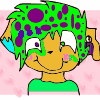 squeakerPosted 1 year agoLeafpaw: boredReply to Comment Delete Comment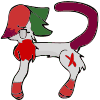 PhantomClawPosted 1 year agoPhantomPaw:Hey, Dovepaw, wanna go hunting me and my mentor?Delete Comment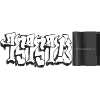 pspsp13Posted 1 year agoDovepaw:naw...i'm to lazy to get up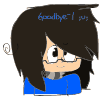 bleepbloopPosted 1 year agoShadowpaw:singing double songwoah that's a full rainbow all the way...
Cherrypaw:double rainbow all the way across the sky!
Ghostpaw:yeah! yeeeaah!
Shadowpaw:its so bright and vivid..Delete Commentpspsp13Posted 1 year agoPhantomtail:told Phantomclaw about her kits
Phantomclaw:pretending he didn't know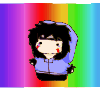 evilkitten112Posted 1 year agoJayfoot: looks around Jeez, I havent been here in a while...

Tanglemask: Same same.Delete Commentpspsp13Posted 1 year agorandom cats doing clan stuff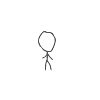 gumballPosted 1 year agoSoulpaw: hunting and sees a Thrush yum catches it :D I love newleaf! sees some bird pudding on a BirdClan cat's head what the-?Delete Commentpspsp13Posted 1 year agorandomcat:annoyedgah this is sickgumballPosted 1 year agoSoulpaw: peering across the border how did you get THAT on your head? It's not like it came out of the sky!Delete Commentpspsp13Posted 1 year agoRandomcat:dont asksays kinda spattinglygumballPosted 1 year agoSoulpaw: so it did come out of the sky?Delete Commentpspsp13Posted 1 year agoRandomcat:spatsDO I LOOK LIKE I KNOW!gumballPosted 1 year agoSoulpaw: well, my sister was eating bird pudding then saw it's guts and threw it. It must've landed on your hea-bursts out laughingDelete Commentpspsp13Posted 1 year agoRandomcat:hissesi should kill you but no need your not on my territoryshakes some of the stuff off of himgumballPosted 1 year agoSoulpaw: hm i like how you think about breaking the warrior code sarcasticDelete Commentpspsp13Posted 1 year agoRandomcat:hissesgumballPosted 1 year agog2g dinnerReply to Comment Delete CommentgumballPosted 1 year agobackReply to Comment Delete CommentgumballPosted 1 year agoSoulpaw: goes back to RaveClanDelete Commentpspsp13Posted 1 year agoRandomcat:hissesgumballPosted 1 year agoSoulpaw: picks up thrush and ignores hissDelete Commentpspsp13Posted 1 year agoRandomcat:walks to a rivergumballPosted 1 year agogtgReply to Comment Delete CommentbleepbloopPosted 1 year agoShadowpaw:how long till were warriors?
Cherrypaw:you mean till 'me and Ghostpaw' become warriors
Ghostpaw:blinks you guys can go discus that. walking toward Dovepaw Hi dovepaw! 
Cherrypaw:muttering to Shadowpaw Ghostpaw and Dovepaw sitten in a tree! K-I-S-S-I-N-G! first comes love than comes mates than come 58 little kits!
Shadowpaw:chucklesDelete Commentpspsp13Posted 1 year ago(witch dovepaw?)bleepbloopPosted 1 year ago(Onestar's kit)Delete Commentpspsp13Posted 1 year ago(kk)
Dovepaw:hibleepbloopPosted 1 year agoGhostpaw:blinks ehr....uh would you like to go hunting with our mentors?Delete Commentpspsp13Posted 1 year agoDovepaw:uh...ok surebleepbloopPosted 1 year agoGhostpaw:great! runs off looking for his mentorDelete Commentpspsp13Posted 1 year agoDovepaw:pads to DawningtailsqueakerPosted 1 year agoTreepaw: singing quietly to himself

Leafpaw: laughing at his sisters thought

Fawnpaw: thinks to Leafpaw: stay out of my head!Delete Commentpspsp13Posted 1 year agoDustpaw:boredbleepbloopPosted 1 year agoGhostpaw:to Starcloud can Dovepaw and dawningtail join us in hunting?Delete Commentpspsp13Posted 1 year agoDawningtail:talks to Dovepaw
Dovepaw:talks to DawningtailsqueakerPosted 1 year agoLeafpaw: laughs so hard at treepaw's sinnging he falls overbackward

Treepaw: im not that bad

Leafpaw: yeah you are look at the sweetest cat in the camp 

Treepaw: looks at sweetpaw who was trying horribly not to laughDelete Commentpspsp13Posted 1 year agoGreypaw:??bleepbloopPosted 1 year agoGhostpaw:well?Delete Commentpspsp13Posted 1 year ago(dont look at me i'm not Starcloud
...you mean Starfire?)squeakerPosted 1 year agoFawnpaw: looks at Greypaw its rude to stareDelete Commentpspsp13Posted 1 year agoGreypaw:i wasn't starring!...your starring at megruntssqueakerPosted 1 year agoFawnpaw: pft yeah rightDelete Commentpspsp13Posted 1 year agoGreypaw:XP i know i'm hansom,stop starringsqueakerPosted 1 year agoFawnpaw: XD you wanna see stairring? gets up close to his face widinng her eyes and makes a funny faceDelete Commentpspsp13Posted 1 year agoGreypaw:starts to chuckleStarring contest nowsqueakerPosted 1 year agoFawnpaw: ima win! keeps her eyes open

Treepaw: its true she can go for hoursDelete Commentpspsp13Posted 1 year agoGreypaw:stars at FawnpawsqueakerPosted 1 year agoFawnpaw: thinks of a stratigy you have pritty eyesDelete Commentpspsp13Posted 1 year agoGreypaw:flattens ears still starringgee thanksbleepbloopPosted 1 year agoOrangesplash:thinking
Bearkit:playing with a butterfly 
Firekit:play fighting with SunkitDelete Commentpspsp13Posted 1 year agoSnowstorm:looking for Stormfrost and Phantomclaw
Redwing:out hunting with Bravepelt
Phantomtail:forced to listen to Feathertails snoring...in sunhigh
Violetstar: hasn't slept in weeks cause of her dreamgumballPosted 1 year agoSnowfeather: Violetstar, may I go look for some comfre-dear StarCLan, you look very tired!Delete Commentpspsp13Posted 1 year agoVioletstar:yeah and i feel like crapflattens ears yawning
Phantomtail:covering ears from Feathertails snoringbleepbloopPosted 1 year agoBearkit:caught butterfly yay!
Sun+fire:laughing at bearkit
Orangesplash:oh! i got it! i learned my abc! ABCDEFGHIJKLMNOPQRSTUVWZYZ!!! YAYDelete Commentpspsp13Posted 1 year agoAdderkit:has bone failure in his tail
Daftpunk:worried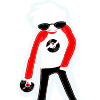 jayray2826Posted 1 year agoBrambleshadow: Hey orange splash can you say 'em backwords?Delete Commentpspsp13Posted 1 year agoEaglekit:confusedjayray2826Posted 1 year agoEDIT: Brambleshadow: Hey Orangesplash can you say 'em backwords?Reply to Comment Delete Commentjayray2826Posted 1 year agoBrambleshadow: Hi there Eaglekit!Delete Commentpspsp13Posted 1 year agoEaglekit:hi Brambleshadow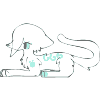 unicornsrockPosted 1 year agoHoneykit: What's wrong with your tail, Adderkit?Delete Commentpspsp13Posted 1 year agoAdderkit:i have bone failure in my tail Stormfrost said if it gets worse i'll have to get it amputatedunicornsrockPosted 1 year agoHoneykit:That's terrible!Delete Commentpspsp13Posted 1 year agoAdderkit:yeah but i'm not scared,it's just a tailunicornsrockPosted 1 year agoHoneykit:Wow you're brave...Dreamy-ish
Starkit:Thinks:HAHHAHHAHA!!! HONEYKIT LIKES ADDERKIT XD X""DDDelete Commentpspsp13Posted 1 year agoAdderkit:shrugsunicornsrockPosted 1 year agoHoneykit:Blarg.Delete Commentpspsp13Posted 1 year agoDaftpunk:brings a mouse for her kits
Adderkitperks up earsMouse!
Azulkit:happy
Gingerkit:^^yay
Daftpunk:places mouse down
Eaglekit:pounces on the mouse eating some of it
Adderkit:hey! save us some EaglekitunicornsrockPosted 1 year agoHoneykit:XD
Darkkit:I WANNA MOUSE! O3O
Flowermist:I'll get you a squirrel.
Darkkit:YAY! 8D
Hawkkit:e3e
Flowermist:tail-tip turning white from stressDelete Commentpspsp13Posted 1 year agoDaftpunk's kits:enjoying the mouse
Dawnkit's ghost:looks at her brothers and sisters eating the mouseunicornsrockPosted 1 year agoFlowermsit:got a squirrel
all:start eating it like sivelighzed kits XDDelete Commentpspsp13Posted 1 year agoGingerkit:lifts head looking around for the soundgumballPosted 1 year agoRosepaw: Hi Treepaw! 8DReply to Comment Delete Comment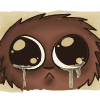 KimikohPosted 1 year agoRavenflight: sighsDelete Commentpspsp13Posted 1 year agoVioletstar:looks very tired and weakKimikohPosted 1 year agoRavenflight: senses Violetstar's weakness Are you okay, Violetstar?Delete Commentpspsp13Posted 1 year agoVioletstar:shakes her furi'm fine RavenflightKimikohPosted 1 year agoRavenflight: narrows eyes I must be imagining it, then.Delete Commentpspsp13Posted 1 year agoVioletstar:weakly climbs up the rocks that leads to her denKimikohPosted 1 year agoRavenflight: There's something wrong... I can tell...Delete Commentpspsp13Posted 1 year agoVioletstar:ok i'm so good in health but i'm fineKimikohPosted 1 year agoRavenflight: Hmph. Okay.Delete Commentpspsp13Posted 1 year agoVioletstar:sighs&thinks:i cant keep my clan worried they'll know something wrongKimikohPosted 1 year agoRavenflight: senses stress in Violetstar Violetstar, I'm your medicine cat, and when I say I think something is wrong, I know.Delete Commentpspsp13Posted 1 year agoVioletstar:i know that Ravenflight,KimikohPosted 1 year agog2g churchReply to Comment Delete CommentgumballPosted 1 year agoSnowfeather: agreesDelete Commentpspsp13Posted 1 year agoVioletstar:sighsKimikohPosted 1 year agoRavenflight: Then as your medicine cat, I ask that you tell me what is wrong. We can talk in your den, if you'd like.Delete Commentpspsp13Posted 1 year agoVioletstar:if you must know,come on thenKimikohPosted 1 year agoRavenflight: nods & and walks to Violetstar's denDelete Commentpspsp13Posted 1 year agoVioletstar:strongly leaped up on the rocks using some of her energy,enters her den greeted by a heavily pregnant Phantomtail and Feathertail's smooth breathingKimikohPosted 1 year agoRavenflight: tries to leap up rocks Urgh...Delete Commentpspsp13Posted 1 year agoVioletstar:??need help or do you got it?KimikohPosted 1 year agoRavenflight: -_-++ No, it's okay... leaps up to topDelete Commentpspsp13Posted 1 year agoVioletstar:okpads back inside
Phantomtail:curled up asleep
Feathertail:asleepKimikohPosted 1 year agoRavenflight: walks to her den Well...?Delete Commentpspsp13Posted 1 year ago(brb mom is calling me...for the 10 thousandth time)

Violetstar:i've been having these strange nightmares for some reason and it's always these same 2 cats at the same place every night it drive me nuts!KimikohPosted 1 year ago(kk)

Ravenflight: What exactly do they do..?Delete Commentpspsp13Posted 1 year agoVioletstar:shiversthey try to attack me and claim there spot as leader of Raveclan...but i feel like i know them for some strange reasonKimikohPosted 1 year agoRavenflight: thinks about the situation Stand up to them. If they shout at you, shout back. Remember that time I went into your dream? Perhaps I could help you this time?Delete Commentpspsp13Posted 1 year agoVioletstar:yeah i'm still getting yelled at by my dad for that RavenflightKimikohPosted 1 year agoRavenflight: Sorry... But it's still worth a try, right?Delete Commentpspsp13Posted 1 year agoVioletstar:i guess your rightKimikohPosted 1 year agoRavenflight: Should we try it now?Delete Commentpspsp13Posted 1 year agoVioletstar:shiversi guessshaking violentlygumballPosted 1 year agoSnowfeather: overhears and gasps whut...?
Oakkit: bounces
Soulpaw: thinkingDelete Commentpspsp13Posted 1 year agoVioletstar:speaking to Ravenflight,a tad bit scaredgumballPosted 1 year agog2g i wanna read a warriors book :DReply to Comment Delete CommentKimikohPosted 1 year agoRavenflight: T... Try to fall asleep...Delete Commentpspsp13Posted 1 year agoVioletstar:lies down starting to close her eyesKimikohPosted 1 year agoRavenflight: waits & thinks about strange catsDelete Commentpspsp13Posted 1 year ago(in Violetstar's dream =D...wait why i put that there?)

Violetstar:walking in the same forest with cuts and is very weak
mystery cat#1:stalks her quietly getting ready to attack
mystery cat#2:on the other side stalking herpspsp13Posted 1 year agobrbDelete CommentKimikohPosted 1 year ago(lol)

Ravenflight: puts nose into her fur & slowly falls asleep opens eyesVioletstar? Violetstar! Where are you?!Delete Commentpspsp13Posted 1 year ago(rofl)
Violetstar:perks ears upRavears flaten seeing the 2 cats about to pounce on herRavenflight!!
both cats:has her pinned down
mystery cat#1:gets closer to ending her lifeKimikohPosted 1 year agog2g D: see ya 2morrowDelete Commentpspsp13Posted 1 year agobyeKimikohPosted 1 year agoRavenlight: hears her & rushes to where Violetstar is le gasp! sees 2 cats pinning her down then attacks the black one Take this, you fox-heart!Delete Commentpspsp13Posted 1 year agoblack cat:hisses at Ravenflight
green(mint colored)cat:leaps off of Violetstar and onto Ravelflight
Violetstar:to weak to moveKimikohPosted 1 year agoRavenflight: struggles to get the cats off of him NO! I HAVE GONE THROUGH TOO MUCH TROUBLE IN MY LIFE! I AM NOT GOING TO DIE IN A DREAM!!!starts to shake rapidly to gets cats offDelete Commentpspsp13Posted 1 year agomint colored cat:flys off of him
black leopard cat:still on him
Violetstar:struggles to get upKimikohPosted 1 year agoRavenflight: turns head and grabs black cat's neckDelete Commentpspsp13Posted 1 year agoBlack cat:jumps of quickly tripping him
mint cat:hisses at Ravenflight
Violetstar:is to weak to stand upKimikohPosted 1 year agoRavenflight: Who are you anyway? Why are you attacking us? leaps at mint catDelete Commentpspsp13Posted 1 year agomint cat:dodges him
black cat:you'll know who we are when we want you to know
Violetstar:is blocked by her Fathers white pelt
Snowstar:you like your 2 new sons Violetsmerks
Violetstar:shakes head about to wake up screamingKimikohPosted 1 year agoRavenflight: ears twitch TWO SONS??!!Delete Commentpspsp13Posted 1 year agoVioletstar:walks back saying no& is about to wake up
Snowstar:hisses a laugh at herbleepbloopPosted 1 year agoOrangespalsh:making lawl face
Bearkit:ma? you okay?
Fire+Sun:secretly laughing at their mom >w<UDelete Commentpspsp13Posted 1 year agoPhantomtail:waddles to the prey pile picks up a rabbit and carrys it to Violetstar's den(where she is staying cause of the nursery being crowded)
Bravepelt:gone to help her get up the rocks*bleepbloopPosted 1 year agoOrangesplash:face turns normal yes dear fine. go play with your brothers.
Bearkit:droops little stubby tail well.... they won't let me.Delete Commentpspsp13Posted 1 year agoAdderkit:bones have gotten worse in his tail but are healing very slowly
Eaglekit:being scolded by his mom for being rough on his sisterpspsp13Posted 1 year agoAdderkit:bones have gotten worse in his tail but are healing very slowly
Eaglekit:being scolded by his mom for being rough on his sisterDelete CommentbleepbloopPosted 1 year agoBearkit:sighs It's cause I don't have a tail...
Orangesplash:well I don't have a tail.rubs Bearkits cheekDelete Commentpspsp13Posted 1 year agoAdderkit:i dont have a arm and that dosent keep me downbleepbloopPosted 1 year agoBearkit:yeah but, Sunkit and Firekit kick me out all the gamesDelete Commentpspsp13Posted 1 year agoAdderkit:there just being meanies thats all just play with other kits and have more fun then thay are having then they'll want to play with youbleepbloopPosted 1 year agoBearkit:brightens up okay!Delete Commentpspsp13Posted 1 year agoAdderkit:glad to be of help^^
Azulkit:GOT CHA!!pounces on Adderkit
Adderkit:hey!laughsKimikohPosted 1 year agoRavenflight: W... Why are you letting her be hurt by them?! Don't you love her??Delete Commentpspsp13Posted 1 year agoSnowstar:i never loved this piece of Fox dungKimikohPosted 1 year agoRavenflight: How could you not love your own daughter??!! What's wrong with her??!!Delete Commentpspsp13Posted 1 year agoSnowstar:hisseswhat gives you the rights to snoop in her dreams!
Violetstar:spatsI LET HIM LOOK AT MY DREAMS
Snowstar:you ungreatful so called leader
Violetstar:broke out crying
Snowstar:YOU WIMP TAKE IT LIKE A TURE LEADERKimikohPosted 1 year agoRavenflight: YOU WIMP ACT LIKE A LEADER, YOU PATHETIC EXUSE FOR ONE!!! I'M SURPRISED THAT I'M NOT EVEN RIPPING YOUR THROAT OUT, RIGHT NOW YOU holy momma CENSORED!!!!!!!!!!!!!!!!!!!!!!!!!!!!!!!!!!!!!!!!!!!!!!!!!!!!!!!!!!!!!!!!!!!!!!! le gaspsDelete Commentpspsp13Posted 1 year agoSnowstar:at least i'm not blinddissapears with Violetstar's 2 future sons
Violetstar:snapped out of her dream,is crying a littleKimikohPosted 1 year agoRavenflight: wakes up & scrambles away from Violetstar Y... Your father...breathing heavilyDelete Commentpspsp13Posted 1 year agoVioletstar:curled up sobbingbleepbloopPosted 1 year agoGhostail-happy to be a warrior oh my gawd this is so exciting!
Cherrypaw:mutters yeah but we gotta stay up late tonight...
Shadowclaw:to stormfrostdo I?Delete Commentpspsp13Posted 1 year agoStormfrost:no,but you can if you want togumballPosted 1 year agoSoulpaw: ZOMG I'M GONNA BE A WARRIOR!!!!!!!!!!!!!!!!!!!!!!!!!!!!!!!!!!!!!!!!!!!!!!!!!!!!!!!!!!!!!!!!!!!!!!!!!!!!!!!!!!!!!!!!!!!!!!!!!!!Delete Commentpspsp13Posted 1 year agoSoulclutter
Pearlight
Rosefoot
BlueSquirrlegumballPosted 1 year agoBluesquirrle: YAYYYYYYYYYYYYYYYYYY
Pearlight: YES
Soulclutter: WOOT
Rosefoot: YAYDelete Commentpspsp13Posted 1 year agoAdderpaw:sad cause he likes being a kit
Gingerpaw:pounces on EaglekitbleepbloopPosted 1 year agoShadowclaw:heck no!
Ghostail:AWWW Shadowclaw! no fair!!
Cherryblossom:yeah!Delete Commentpspsp13Posted 1 year agoStormfrost:meffgone to shake his dad out of a treebleepbloopPosted 1 year agoBearpaw:nervous mommy...I don't wanna i liked being a kit!
Orangesplash:licks his ear im sure you'll like it. there's Adderpaw go play with him. nudges him to Adderpaw
Firepaw:WOOHOO! IMMA APPRENTICE!
Sunpaw:and now i get to see Patchpaw or kit!Delete Commentpspsp13Posted 1 year agoAdderpaw:attempts to try and liedown but slips and falls
Azulpaw:keep trying brotherbleepbloopPosted 1 year agoBearpaw:hi Adderpaw!

Firepaw:ooooo!you love a Fuzzclan cat!
Sunpaw:do not!
Firepaw:do too!Delete Commentpspsp13Posted 1 year agoAdderpaw:hi Bearpawtries to act happy
Eaglepaw:who likes a Fuzzclan cat?!bleepbloopPosted 1 year agoFirepaw:Sunpaw!
Sunpaw:no!Delete Commentpspsp13Posted 1 year agoEaglepaw:starts smilingSunpaw&[insert cat name here] sitting in a tree kissing first comes love then comes mates then comes 54 little kits!bleepbloopPosted 1 year agoSunpaw:growls s-shut-up!
Firepaw:teasing with EaglepawDelete Commentpspsp13Posted 1 year agoEaglepaw:LOOK!He's blushing!bleepbloopPosted 1 year agoSunpaw:tackles Eaglepaw RAH!
Firepaw:laughing
Sunpaw:scratching his faceDelete Commentpspsp13Posted 1 year agoEaglepaw:ow!pushes him off with his hind legs and quickly stands upso who's your girl friend^^bleepbloopPosted 1 year agogtgReply to Comment Delete CommentbleepbloopPosted 1 year agoSunpaw:holding back tears of embarrassment I-I DON'T have a girl friend!
Firepaw:padding around him sure....Delete Commentpspsp13Posted 1 year agoEaglepaw:aw cheer up Sunpaw i was just playing around with yahbleepbloopPosted 1 year agoSunpaw:bares teeth and walks into den
Firepaw:yeesh, what's his problom? cant he take a joke?Delete Commentpspsp13Posted 1 year agoEaglepaw:yeahbleepbloopPosted 1 year agoFirepaw:I mean really! He's such a cry baby!Delete Commentpspsp13Posted 1 year agoEaglepaw:he just complains to muchsee's Stormfrost with herbs rushing to Violetstar's den
Bravepelt:ran out of the clan
Phantomclaw:gone after him
Phantomtail:yowling in painbleepbloopPosted 1 year agoOrangesplash:gasps are her kits comming?

Shadowclaw:do you need any help Stormfrost?Delete Commentpspsp13Posted 1 year agoStormfrost:i need all the help i can get,Shadowclaw stay here and help her with her kit.i'll be right back
Phantomtail:in painbleepbloopPosted 1 year agoShadowclaw:uh okay... feeling stomach there should be one coming in a few seconds.Delete Commentpspsp13Posted 1 year agoPhantomtail:starts pushing a kit
Kit#1:his head is seenbleepbloopPosted 1 year agoShadowclaw:your doing great. keep pushing i can see a headDelete Commentpspsp13Posted 1 year agoPhantomtail:gives a smaller push
Kit#1:squealing like crazybleepbloopPosted 1 year agoShadowclaw:nips sack open for kit to breath that one already wailing.it's a boy! He's a strong one i can tell.Delete Commentpspsp13Posted 1 year agoPhantomtail:gives a small purr
Kit#1:squirms to his mother's belly
Phantomtail:lets a small yowls and starts pushing
Stormfrost:yowling at Flowertunnle
Flowertunnle:yowling backbleepbloopPosted 1 year agoShadoeclaw:keep pushing. stick head outside can you two can it?! I need silence when im working!
Orangesplash:waiting outsideDelete Commentpspsp13Posted 1 year agoPhantomtail:gives a small nod in pain and pushes
kit#2:head is seen
Stormfrost&flowertunnle:slaps there tails over each others mouth
Phantomclaw:having a guy conversation with Bravepelt about him becoming a father and how Phantomtail needs himunicornsrockPosted 1 year agoStarpaw:Runs to V-star's den Oh can I please please watch????
Honeypaw: sad Dapplekit didn't get to be an apprentice before she died...depressed.
Streamingpaw: Turned shy and sweet and quiet overnightDelete Commentpspsp13Posted 1 year agoPhantomtail:in pain
Stormfrost:not right now
Eaglepaw:playing with his sister AzulkitbleepbloopPosted 1 year agoShadowclaw:snaps at them get out you can't watch. i don't need you questioning about this and that! to phantomtail keep going...Delete Commentpspsp13Posted 1 year agoPhantomtail:pushes the second kit
Kit#2:squirms aroundunicornsrockPosted 1 year agoStarpaw:Watching anyway Shouldn't we have borage? Is surprisingly smart about giving birth

Honeypaw: Miserable

Streamingpaw: Feeling Honeypaw's depression

Darkpaw: Mommy, how are babies born?
Flowermist:UHHHHH...when 2 people love each other VERY MUCH and uh....CHROMEJUMP I THOUGHT YOU TOLD THEM!Delete Commentpspsp13Posted 1 year agoStormfrost:(to Starpaw)GET OUT OF HERE!
(i ment his sister Sagepaw)
Sagepaw:laughs at her brother
Chromejump:i dont know what your talking about!
Dreamcloud:holding kits of her owndont be so loud to your kin brothersounds soothed and clambleepbloopPosted 1 year agoShadowclw:nip sack sure why don't you get some?Delete Commentpspsp13Posted 1 year agoStormfrost:points to the nerd by Phantomtails pawit's right there
Kit#2:nurses from his mother
Kit#3&4on there way to being born
Phantomtail:pushes harder then ever cause both kits are coming at the same time
Stormfrost:whats going on in her?bleepbloopPosted 1 year agoShadowclaw:feels stomach two are coming at once. pushing stomach lightly moving kit behind the otherDelete Commentpspsp13Posted 1 year agoStormfrost:thinks:i must be getting old
Phantomtail:takes a small breather, starts pushing her kits out again
Kit#3:moved from being 3rd born to 4th born
Kit#4:starts kicking
kit#3:head is seen
Bravepelt:walks Bravely into the clan
Phantomclaw:follows behind him proudly*unicornsrockPosted 1 year agoStarpaw: Aren't I medicine cat apprentice?
Mistyflower: Mutter I hope so...maybe...but still...OUT!
Starpaw:Knows Mistyflower's in one of her moods and gets out

Flowetmist: You know! Meerrfff...how...babies are...made...?
darkpaw: Oh god...BLEHH!

Streamingapw: wondering why she feels Honeypaw's depressionDelete Commentpspsp13Posted 1 year agoDreamcloud:i'll tell them if you want brother
Chromejump:Dreamcloud did you hit your head or something cause this isn't like yougumballPosted 1 year agoSNowfeather: comes in Dang! I never make it in time! has borage in her jawsDelete Commentpspsp13Posted 1 year agoStormfrost:there's borage right here SnowfeatherbleepbloopPosted 1 year agoShadowclaw:growls great! more cats! Phantomtail, i hope that made your pushing easier.Delete Commentpspsp13Posted 1 year agoPhantomtail:i-it did thankspushes her 3rd kit out followed by the 4th kits head
kit#3:was kicked by his sister while coming out
kit#4:head is seenunicornsrockPosted 1 year agoStarpaw: Yells THE ONLY REASON I WANT TO IS BECAUSE IT'S FUN AND MISTYFLOWER'S TAIL IS TURNING WHITE!!!...I'm not sure if it's from stress or old age, though.
.
3
.

Flowermist: Oh please do....Delete Commentpspsp13Posted 1 year agoStormfrost:go NOW
Dreamcloud:ok when 2 cat,like your mother and father here love each other,they make a nest and sleep next to each other,then the mother discovers she's going to have kitspspsp13Posted 1 year agog2g werer being hit by tornados&hurricanes AT THE SAME TIME!!!! o0o"""Delete CommentgumballPosted 1 year agoSnowfeather: didn't flinch you say that like I've never heard the insult. Now go talk to Mistyflower. I'm kinda busy. Oh, and I'd like to see olivepaw if he heard you calling me that.
olivepaw: what? pops in Did you call me?
Snowfeather: Shadowclaw you got yourself into this mess get yourself out
olivepaw; ?Reply to Comment Delete CommentgumballPosted 1 year agoOakpaw: Really Darkpaw quit doing that nobody likes it is being a jerk and he likes itReply to Comment Delete CommentbleepbloopPosted 1 year agoShadowclaw:bares teeth i don't need help delivering kits. so one more time i ask you...get out!Reply to Comment Delete CommentunicornsrockPosted 1 year agoHawkpaw: >////////////////////.\\\\\\\\\\\\\\\\\\\\<
Darkpaw: I like it. You shouldn't think these things so easily, Oakpaw >:3Reply to Comment Delete CommentgumballPosted 1 year agoSnowfeather: meets his gaze camly are you gonna attack me? 'Cause I'm not getting out. Now, Phantomtail...are you okay?Reply to Comment Delete CommentgumballPosted 1 year agoOakpaw: looks at him hmmmm let's see thinks: look you annoying brat quit being a jerk. Everyone's not gonna like you and if you try to tell on me you can't because for some reason Rosefoot is staring at me so she wont believe you and so no one else.Reply to Comment Delete CommentgumballPosted 1 year agogtg dinnerReply to Comment Delete CommentunicornsrockPosted 1 year agoDarkpaw: Holy beeeeeeep[CENSORED] you are a beeeeeeeep[CENSORED]hm....Thinks: I hate you.
Flowermist: WHO TAUGHT YOU THOSE WORDS???
Darkpaw:You!
Flowermist: Oh yeah...Reply to Comment Delete CommentbleepbloopPosted 1 year agoShadowclaw:okay great. keep pushing i can see the head and that'll be the second before lastDelete Commentpspsp13Posted 1 year agoPhantomtail:pushes the 4th kit out
kit#4:still for a painful 4 heart beats then starts squirmingbleepbloopPosted 1 year agoShadowclaw:nips sack and nudges it toward herDelete Commentpspsp13Posted 1 year agokit#4:mewls trying to get to his motherbleepbloopPosted 1 year agoShadowclaw:smiles I think there's one more's comingDelete Commentpspsp13Posted 1 year agoPhantomtail:gripping her nest a little,pushing her last kit
Kit#5:being stubbornbleepbloopPosted 1 year agoShadowclaw:giving her a stick to bite into while pushing lightly on stomach to helpDelete Commentpspsp13Posted 1 year agoPhantomtail:grabs the stick and bites on it,pushes her last kit tiredly
kit#5:still being stubbornbleepbloopPosted 1 year agoShadowclaw:hm. not coming out... pushing area where kit is feltDelete Commentpspsp13Posted 1 year agoPhantomtail:breaks stick in her mouth
kit#5:thumps really hard inside her
Stormfrost:keeping Phantomtail calm while Shadowclaw helps herkeep calm Phantomtailhands her his paw since she broke the stick
Phantomtail:clutches his paw really hard
Stormfrost:>3<"thinks:easy on the grip!bleepbloopPosted 1 year agoShadowclaw:looks up I think we have to do a sea section or whatever. that thing were you cut the mother to get the kit out.Delete Commentpspsp13Posted 1 year agoStormfrost:C-section you mean
Kit#5:thumps really hard
Phantomtail:yowls
Stormfrost:it's just stuck thats all,massage the area around the kit,that should get it unstuckbleepbloopPosted 1 year agoShadowclaw:nervous o-okay... does what told Don't worry big sis. Ill get that kit out.Delete Commentpspsp13Posted 1 year agoPhantomtail:tears come out of her eyes
kit#5:is no longer stuckbleepbloopPosted 1 year agoShadowclaw:i got it free! okay phantomtail all you gotta do is one last push.Delete Commentpspsp13Posted 1 year agoPhantomtail:nods a little&and pushes weakly
Phantomclaw:signals Stormfrost to come here
Stormfrost:pads to himyeah what?
Phantomclw:shows Bravepelt worreid like crazy
Stoemfrost:dont worry Bravepelt she's doing fine^^bleepbloopPosted 1 year agoShadowclaw:i can see the head...Delete Commentpspsp13Posted 1 year agoKit#5:almost out
Phantomtail:to tired but gives another push
Phantomclaw:you see Bravepelt,She's fine....now get off my legStormfrost:snikers and pads back to where Phantomtail isbleepbloopPosted 1 year agoShadowclaw:pulls the kit out rest of way okay phantomtail your all done. nips sack now eat the borage it'll help your milk come. *pads out okay one at a time come in. Icewing and Phantomclaw can come in first.
Icewing:this makes me feel old... :P
Shadowclaw:Bravepelt can just come in cause hes the daddy.Delete Commentpspsp13Posted 1 year agoPhantomtail:eats the borage then licks each of her kits
Phantomclaw:making a small faint purring soundoh dont worry Icewinglicks her ear
Bravepelt:waits for Icewing&Phantomclaw to come outbleepbloopPosted 1 year agoIcewing:purring awww there so adorable! there gonna be special one day..Delete Commentpspsp13Posted 1 year agoPhatomtail:i hope so mom
Phantomclaw:nuzzel herdont worry so much Phantomtail
Phantomtail:your right^^yawns a littlethe only thing that matters is that i have a family of my own
Violetstar:and we have new members for Raveclan
Phantomclaw:that tobleepbloopPosted 1 year agoIcewing:im gonna let bravepelt come see walks outDelete Commentpspsp13Posted 1 year agoPhantomclaw:you have a beautiful family Phantomtailpads out
Bravepelt:...is she safe?!?
Phantomclaw:check for your self
Bravepelt:gulps coming in Violetstar's den
-the smell of fresh warm milk&small kits mewls are in the airbleepbloopPosted 1 year agoGhos+Cherry+Orangesplash:waiting for their turnDelete Commentpspsp13Posted 1 year agoBravepelt:see Phantomtail nursing there kits,Phantomtailpads up to her purring and licks her checkthere so beaytiful,like you
Phantomtail:^^oh Bravepeltnuzzel him
Kit#5:rolled over on her back cause her brother pushed her,starts squrming
Bravepelt:picks her up and places her by Phantomtail,purringyou have 5 more guest ,i'll be backwalks out purring happily
Phantomtail:^^smiles*bleepbloopPosted 1 year agoOrangesplash:smiles how are they?Delete Commentpspsp13Posted 1 year agoBravepelt:happily purringthere perfect^^pads down the rocks to the warriors den
Dustpath:what are you happy about?
Bravepelt:Phantomtail had my kits^^ not to long ago!
Posted 1 year agoDuskpaw:is in a tree watching over the clan... Almost time for me to join them again... Iwonder if they evan Noticed im gone..Delete Commentpspsp13Posted 1 year agoPhantomclaw:is proud of Phantomtail&her new family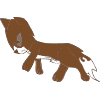 KOTBPosted 1 year agoDuskpaw:is sad abit (._. when can Dusk comeback?)Delete Commentpspsp13Posted 1 year ago(when ever you feel like bringing her back,Dovefawn is a lot calmer then what she was befor)
Fogwave:wonders about LittleheartKOTBPosted 1 year ago(K)
Duskpaw:falls off of the Branch and into camp O-cDelete Commentpspsp13Posted 1 year agoBravepelt:!!jumps back!!!!!!!!OH MY STARCLAN YOU SCARED ME!bleepbloopPosted 1 year agoGhosttail:having a slap fight with Cherryblossom NIEN!Delete Commentpspsp13Posted 1 year agoRedwing:what you guys doing?KOTBPosted 1 year agoDuskpaw:SOrry...Delete Commentpspsp13Posted 1 year agoBravepelt:oh it's ok^^...hey arrn't you Duskpaw?KOTBPosted 1 year agoDuskpaw:Yea...Delete Commentpspsp13Posted 1 year agoBravepelt:where have you been?! the clan was worried about youKOTBPosted 1 year agoDuskpaw:Dovepaw dared me to go out in the wild for a Moon. so i took itDelete Commentpspsp13Posted 1 year agoBravepelt:it passed 1 moon it's been like 7...Dovepaw's now DovefawnbleepbloopPosted 1 year agoCherryblossom:Ghosttail took my squirrel!
Ghottail:did not! burps
Cherryblossom:err! you pig!Delete Commentpspsp13Posted 1 year agoRedwing:snickersthere's plenty moreKOTBPosted 1 year agoDuskpaw:WHAT!!!?? I should have been made a warrior before DoveFAWNDelete Commentpspsp13Posted 1 year agoBravepelt:when Violetstar called your name during the ceremony you never showed so she assumed you were dead
Dovefawn:padding with a calm shy look to the nursery caring prey for the queens&PhantomtailbleepbloopPosted 1 year agoCherryblossom:yeah but it was my first catch as a warrior!
Ghosttail:licks paws grinningDelete Commentpspsp13Posted 1 year agoRedwing:you are suppost to give what you catch to the queens&elders first CherryblossemKOTBPosted 1 year agoDuskpaw:looks at dawnfawn grr.... looks away i was wondering if anyone thought i was dead*Delete Commentpspsp13Posted 1 year agoBravepelt:lot of warriors did but most of the apprentices though you were still livingKOTBPosted 1 year agoDuskpaw:sits downi dont think I should be a warrior... i left the clan for 1- I mean 7 moons...Delete Commentpspsp13Posted 1 year agoBravepelt:what are you talking about you trained for a warrior...ok here's the deal if you can show me what you leaned infront of Violetstar in traning hallow tomorrow at sunhigh i'll convince her to make you a warriorbleepbloopPosted 1 year agoCherryblossom:i caught a ton! and i gave all to the queens & elders and kept that one.
Ghosttail:left to go talk with DovefawnDelete Commentpspsp13Posted 1 year agoRedwing:the only tjihng i can say is to catch another one
Dovefawn:dropped of prey for the 3 queens&caries a rabbit for PhantomtailKOTBPosted 1 year agoDuskpaw:ok.. remembers wait a minute.. im More than a warrior Because. I srvived out in the wild with out stealing prey. Or anything! I survived for 7 Moons. so that proves i an storonger and Braver than Dovefawn. but im happy that i livedDelete Commentpspsp13Posted 1 year agoBravepelt:thats good to know Duskpawpads to Violetstar's dencoming?KOTBPosted 1 year agoDuskpaw:Sure! she follows bravepeltDelete Commentpspsp13Posted 1 year agoBravepelt:purrs when the scent of milk &small kits sleeping feel the airVioletstar?
Phantomtail:watches her kits sleepbleepbloopPosted 1 year agoCherryblossom:merf. slumps downDelete Commentpspsp13Posted 1 year agoRedwing:shrugssorry nothing much to do
Phantomclaw:what happened?all i herd was that Ghosttail stole somethingKOTBPosted 1 year agoDuskpaw:followsDelete Commentpspsp13Posted 1 year agoBravepelt:Viol-interupted
Violetstar:yes Bravepelt?
Bravepelt:look who dropped instands aside
Violetstar:Duskpaw?is shockedKOTBPosted 1 year agoduskpaw:stands flicking her tailDelete Commentpspsp13Posted 1 year agoVoiletstar:where have you been Dustpine told me you were dead
Bravepelt:nuzzles Phantomtail purring
Phantomtail:purrs backbleepbloopPosted 1 year agoCherryblossom:daddy! Ghosttail stole my warrior squirrel!!
Ghosttail:turns around 0^0"Delete Commentpspsp13Posted 1 year agoPhantomclaw:was it the first one you caught as a warriorsignals Ghosttail to come here with his tailKOTBPosted 1 year agoDuskpaw:Ive bee out in the wild like dovefawn dared me to. and i lived. with otu stealing prey only hunting them i also Watched training so i was traing myselfDelete Commentpspsp13Posted 1 year agoVioletstar:....Dovefawn dared you?KOTBPosted 1 year agoDuskpaw:Yes. she didi and i took it. but i came back in one pice.Delete Commentpspsp13Posted 1 year agoVioletstar:at least your alive.in order to get your warrior name you'll have to fight 1 of the warriors here,igf you win you'll get your name,if not you'll be practicing more.dealKOTBPosted 1 year agoDuskpaw:Deal.Delete Commentpspsp13Posted 1 year agoVioletstar:it is setteled it will be held at sundown when the patrol has come backKOTBPosted 1 year agoDuskpaw:nodsDelete Commentpspsp13Posted 1 year agoVioletstar:go rest, practice and find who you want to compeat withKOTBPosted 1 year agoDuskpaw:I barly know anyone in the clan any more...Delete Commentpspsp13Posted 1 year agoVioletstar:who strong have you gotten?thinks:then i can put you in a grouped pair of who's your same strengthKOTBPosted 1 year agoDuskpaw:Strong enough to make a Deep crater inside a tree.Delete Commentpspsp13Posted 1 year agoVioletstar:...hummthinks:less stronger then Fogwave...alost stronger then some of the new warriors....way stronger them a apprentice....Jitterclaw's pretty strong for his old age...but his sons are stronger....meh...Cloudfrost would be a easy fight for her.she'll fight with Konamifeather thenok i got youKOTBPosted 1 year agoDuskpaw:k... she pads out of thee DenDelete Commentpspsp13Posted 1 year agoVioletstar:whispers something to Bravepelt
Bravepelt:nods and runs out to the warriors denKOTBPosted 1 year agoDuskpaw:she sits down and waitsDelete Commentpspsp13Posted 1 year agoKonamifeather:pads out getting a mouse
Fogwave:practices his fighting skills with his 2 sisters,dovefawn&her 2 brothersKOTBPosted 1 year agoDuskpaw:... thinksIve proven myself... i survived the wild she watches Dovefawn growlingDelete Commentpspsp13Posted 1 year agoDovefawn:tackles Fogwave
Fogwave:flips her off on her back cutting off her air ways
Dovefawn:struggles
Fogwave:your out^^lets her out of her choke hold
Dovefawn:your still stronger!
Fogwave:and always will be
Dawningtail&Stoneflight:pinned Dustpine&Greyfur down in 10 seconds flatKOTBPosted 1 year agoDuskpaw:Pfft...Delete Commentpspsp13Posted 1 year agoDovefawn:notices Duskpaw's backhmm?
Dawningtail:???tackles Dovefawn putting her in a head lock
Dovefawn:i wasent ready!!
Dawningtail:you think a shadowclan cat's going to wait for you?you still have a lot to learn if you think soKOTBPosted 1 year agoDuskpaw:Smriks abitDelete Commentpspsp13Posted 1 year ago(XP i ment Deathclanhits self in head)
dusk patrol just left
Dovefawn:flails trying to get out
Dawnningtail:youve gotten alot softer then when you were a apprentice...what happened to you
Styoneflight:yeah your not that talkingback,stubborn,hardheaded,free willing,fun loving, adventuresome apprentice we all knew&lovedKOTBPosted 1 year agoDuskpaw.. watchsDelete Commentpspsp13Posted 1 year agoDovefawn:i guess i changed a little^^"
Dustpine:tech yeah right
Dovefawn:glarees atr her brotherYOU WANNA BET!
Dustpine:YEAH!
Dovefawn:tackles Dustpine knocking him out with 1 blow....never underestimate a lady
Fogwave:o0o
Dawningtail:o3o
Stoneflight:e0e" that looked like it hurts
Greyfur:??Dustpink??
Dustpine:@-@
Dovefawn:holds tail high in the air depending her freedomKOTBPosted 1 year agoDuskpaw:... walks over to dustpine hey you.. pokes his head..Delete Commentpspsp13Posted 1 year agoDustpine:knocked out@-@"
Dovefawn:sits down calming herself
Fogwave:backs away from Dovefawn slowly...whispers to his sister Stoneflightthe mainthing that scares me is her
Stoneflight:nods agreeing
Greyfur:???Dustpineshakes him*KOTBPosted 1 year agoXD I forgot Ok?))Delete Commentpspsp13Posted 1 year ago(lol)KOTBPosted 1 year agoDuskpaw:...Delete Commentpspsp13Posted 1 year agoDustpine:shots up coughing
Greyfur:hey!sounds happy
Dovefawn:still thinmk i'm weak big brother
Dustpine:coughingyupcoughs
Dovefawn:sorry if that hurts
Dustpine:oh nocoughi'm fine!
Fogwave:lets really test your strenth 1 more time Dovefawn
Dovefawn:it's on^^
Fogwave:gets ready for her attackKOTBPosted 1 year agoDuskpaw:walks off ...Delete Commentpspsp13Posted 1 year agoduskpartol is back
Violetstar:keeping watch
Konamifeather:relaxed waiting to for the event
Dovefawn:fakes Fogwave and attackes him from the side fourcing him to bawl over on his back
Fogwave:easily gets back up clawing her ear&trips her
Dovefawn:dose a handstand flipping onto his back crushing him
Fogwave:is crushed,has a few broken bones
Dovefawn:folls off of himi hope i wasent to strong for youKOTBPosted 1 year agoDUskpaw:ignores them...Delete Commentpspsp13Posted 1 year agoVioletstar:called for a clan meeting
Fogwave:@@ow....
Stoneflight:come on lets get you to dadgently drags him to Stormfrost
Violetstar:wating to see Konamifeather&Duskpaw*KOTBPosted 1 year agoDuskpawwalks to VioletstarDelete Commentpspsp13Posted 1 year agoVioletstar:starts talking about some victory battle...-goes on for a while-(...Blah blah blah....)the rules are.the first cat that shows the sign of blood or a broken bone,you atoumaticly loose
Konamifeather:sights&thinks:i'm mad she's making me fight someone i'm way older thenKOTBPosted 1 year agoDuskpaw:8lash's claws out and gets into a fighting pose*Delete Commentpspsp13Posted 1 year agoKonamifeather:on defense
Violetstar:go
Phantomtail:sneaks Mosskit to Bravepelt
Bravepelt:takes Mosskit to his twoleg friend as a gift-getts out unseen
Phantomtail:snifflesgood by...MosskitKOTBPosted 1 year agoDuskpaw:launch's Self at KonamiFeatherDelete Commentpspsp13Posted 1 year agoKonamifeather:waits for her to get closer and rolls under her clawing her undersideKOTBPosted 1 year agoDuskpaw:*hisses and Jumps onto KonamiFeather clawing into her back-Delete Commentpspsp13Posted 1 year ago(Konamifeather's a guy)
Konamifeather:raches over crabbing her flank slamming her onto the ground
Violetstar:....i think i should have pared her up with some one stronger dont you think?
Cloudfrost:yeah...why Konamifeather you know he makes escuses to get out of stuff
Violetstar:yes i know i just want to see what he'll doKOTBPosted 1 year agoDuskpaw:slides under him and clawing His underbelly deepDelete Commentpspsp13Posted 1 year agoKonamifeather:sat on her faking a broken leg(lol)ow...broke my leg....ow.ow....owok um yeah i broke my leg...can i go now
Violetstar:next time i'm paring a cat with you to fight....sighsok Konamifeather your free.the battle is over,Duskpaw is the winner
most of the clan:yay!
Konamifeather:yeeah woo dippity dosaid it calmlyKOTBPosted 1 year agoDuskpaw:glances at KonamiFeather and whispers Thank you for fakeing...Delete Commentpspsp13Posted 1 year agoKonamifeather:whispers backyour welcome,i dont like hurting my clanmatesgets up faking a limp to Stormfrost's denKOTBPosted 1 year agoDuskpaw:looks up at violetstarDelete Commentpspsp13Posted 1 year agoVioletstar:says some random crap about her acepting to be a warrior and some more stuff
Konamifeather:watches from the medicine cats den
Stormfrost:you lost?
Konamifeather:nope i for fitted
Stormfrost:ho....you faked the broken legg didnt you
Konamifeather:yup
Stormfrost:let me get your dang bandageswalks to a corner with his stuff on itKOTBPosted 1 year ago(Duskpaws Warrior name will be duskheart)

Duskpaw: :DDelete Commentpspsp13Posted 1 year agoFlowertunnle:Konamifeather you so weird
Konamifeather:yup i know i am,and i'm proud of itfakes some yelling soundOW YOUR HURTING ME STORMFROST!....MY LEGS BROKEN YOUR SUPOST TO HEAL IT NOT MAKE IT WORSE....OW!!!!!
Violetstar:from now on you will be known as Duskheart.starclan honers you
Konamifeather:go Duskhear....YEOW!!!!! THE REALLY HURT!
Flowertunnle&the wholeclan:DUSKHEART Duskheart duskheartKOTBPosted 1 year agoDuskheart:smilesDelete Commentpspsp13Posted 1 year agoFogwave:suffers from a broken rib cage
Stormfrost:poor boy...Dovefawn worked a number on him
Konamifeather:gets up faking a limp to the warriorsWhitestripe:you can stop faking now Konamifeather
Konamifeather:what chu talken about it's really broken
Scarleppelt:checks on her injered sonmy poor poor son
Stormfrost:he'll be ok Scarletpelt
Dovefawn,:congrats on being a warrior DuskheartKOTBPosted 1 year agoDuskheart:Thanks DoveFawn...Delete Commentpspsp13Posted 1 year agoDovefaw:nods head continuues walking to the medicinecats denScarletpelt,Stormfrosti'm verry sorry i broke your sons back
Stormfrost:it's ok,and its not his back it's only his ribs in his rib cage
Dovefawn:oh,ok^^prances out
g2g bedbleepbloopPosted 1 year agoGhosttail:yes papa?Delete Commentpspsp13Posted 1 year agoPhantomclaw:did you eat your sister's prey?bleepbloopPosted 1 year agoGhosttail:no lies
Cherryblossom:YES HE DID!!Delete Commentpspsp13Posted 1 year agoPhantomclaw:...your lying,i can hear it in your voice
Bravepaw:came back almost bummping into Phantomclaw:!!!sorry Phantomclaw
Phantomclaw:...please get off my tail
Bravepelt:^^"sorryquickly pads to were Phantomtail uis*KOTBPosted 1 year agoDuskheart: Im going to get the pery in my wild den and bring them here for the clan...Delete Commentpspsp13Posted 1 year agoDovefawn:i could help you if you wantbleepbloopPosted 1 year agoGhosttail:ignoring his dadDelete Commentpspsp13Posted 1 year agoPhantomclaw:Ghosttail,
Heathervine:letting her kits sleep,getting some air/a breatherKOTBPosted 1 year agoDuskheart:Sure. she pads to the entrence of the clan campDelete Commentpspsp13Posted 1 year agoDovefawn:followsi'm terribly sorry for what i said to you when we were apprenticespspsp13Posted 1 year agobrb washing dishesDelete CommentKOTBPosted 1 year agoDuskheart:Its alright. we all make mistakes. tho.. snce i left eh clan for 7 Moons.. ive been seeing things... as if someing or someone was trying to guide me somewere... but i dont know there only little flash's. but thats it she starts to walk to her Small forest denDelete Commentpspsp13Posted 1 year agoDovefawn:followsbleepbloopPosted 1 year agoGhosttail:does raspberries to him l:PDelete Commentpspsp13Posted 1 year agoPhantomclaw:Ghosttail,i'm just asking you a simple question.did you take her kill?KOTBPosted 1 year agoDuskheart:is near the wild denDelete Commentpspsp13Posted 1 year agoDovefawn:flattens earsi dont know this place that muchis scaredKOTBPosted 1 year agoDuskheart:Its ok. she smiles to DOvefawn and Enters the Small ceav then grabs the Fresh kill Comeon Its ok. she drops 3 Mines fo dovefawn to Take back and gets the other'sDelete Commentpspsp13Posted 1 year agoDovefawn:it still scares me.my mentors brother was slaughtered somewhere near here...ig think if i can remember correctly*picks up the mice and follows closely behind herKOTBPosted 1 year agoDuskheart:goes back to camp Walking its alright. with me and you our Power is great togeather i saw you Takedown Dustpine in one blow me and you have Equal power.Delete Commentpspsp13Posted 1 year agoDovefawn:yeah but thats not really who i am,i'm not a fighter anymore...after i became a warrior i stopped picking fights with other cats cause some are alot stronger&wiser then me... probably the both of uschuckles a little,then thinks about her fatherKOTBPosted 1 year agoDUskheart:Well still.. We could over power any cat who trys to kill us using the trick Stratigy. she enters campDelete Commentpspsp13Posted 1 year agoDovefawn:yeah i guess sosmiles a littleKOTBPosted 1 year agoDuskheart:goes to the freshkill Pile and drops the freshkill in it Now i need to go see the Med-Cat...Delete Commentpspsp13Posted 1 year agoDovefawn:you should see Flowertunnle or StormfrostKOTBPosted 1 year agoDuskheart:THe one that is not Embarssing to go to...Delete Commentpspsp13Posted 1 year agoDovefawn:...Stormfrost then,cause Flowertunnle stayes by the nurseryKOTBPosted 1 year agoDuskheart:nods then walks to the med den stormforst..?Delete Commentpspsp13Posted 1 year agoStormfrost:that's my name dont wear it outKOTBPosted 1 year agoDuskheart:... Eh.. this is KInda Embarssing to say but ithink img going to have Kits pretty soon... Doesn ot want to say with whom. (XD its a loner...)Delete Commentpspsp13Posted 1 year agoStormfrost:well...uh....umm....cant find the right wordsKOTBPosted 1 year agoDuskheart:...?Delete Commentpspsp13Posted 1 year agoStormfrost:ok you thinkyour having kits soon correct?KOTBPosted 1 year agoDuskheart:looks down yes... I feel kIcks sometimes...Delete Commentpspsp13Posted 1 year agoStormfrost:look the only thing i can tell you is stay your butt in the Nursery,Flowertunnle helps with that kinda stuffthinks:even though she gets lazy call on me to do most of her workKOTBPosted 1 year agoDuskheart:Ok.. she gets up and walks to the NurseryDelete Commentpspsp13Posted 1 year agoDovefawn:when in the warriors den
Flowertunnle:puts aram out blocking herhold it right therelaughsjking Duskheart,what brings you to the Nursery?KOTBPosted 1 year agoDuskheart:Im having kits soon... she looks down i cant say the fathers name or The Leader might kick me out... This kits are half clan Kits and Half Well kittypet kits i think...Delete Commentpspsp13Posted 1 year agoFlowertunnle:well ok then
-starts to thunderstorm-
Flowertunnle:better hurry up and get in for you get sick&dieKOTBPosted 1 year agoDUskheart:pads in then Lays down in a small CLump of mossDelete Commentpspsp13Posted 1 year agoFlowertunnle:stays out side letting the rain hit her enjoying the sound of the rain when it hits her whiskersKOTBPosted 1 year agoDuskheart:sighs wondering what the kits would look likeDelete Commentpspsp13Posted 1 year agoFlowertunnle:loudly purringKOTBPosted 1 year agoDuskheart:looks at her stomach ... then at the Queens ...Delete Commentpspsp13Posted 1 year agoDreamcloud:sleep
Heathervine:fast asleep with her 3 kits

g2g my school is going to the oriels baseball game tommorowKOTBPosted 1 year agoDuskheart:..
K Bai :3Delete Commentpspsp13Posted 1 year agoHeathervinetwitchesbleepbloopPosted 1 year agoGhosttail:YES!I DID! I DON'T NEED YOUR LECTURE ABOUT IT BEING WRONG EITHER!Delete Commentpspsp13Posted 1 year agoPhantomclaw:glares at himi'm not going to lecture you about it Ghosttail,i just simply wanted to know if you did or notKOTBPosted 1 year agoDuskheart:sighs SadlyDelete Commentpspsp13Posted 1 year agoHeathervine:twitches tailwhats wrong?KOTBPosted 1 year agoDuskheart:I have to Lie about my kit's Father...Delete Commentpspsp13Posted 1 year agoHeathervine:why??KOTBPosted 1 year agoDuskheart:He is a kittypet.. they have kittypet blood in them. And violetstar will probly Kick me out of the clan for mateing with a kittypet...Delete Commentpspsp13Posted 1 year agoHeathervine:i'm a kittypet,my kits have 100% kittypet blood in them,i'm still here,same with my kits
Doekit:mwummwes
Shadowkit:marmalala
Creamkit:mwammasKOTBPosted 1 year agoDuskheart:Realy...? hmm... she looks at her stommach and Cleans itDelete Commentpspsp13Posted 1 year agoHeathervine:it also could have been that it was my last week untill i had my kits&she felt sorry for meKOTBPosted 1 year agoDusktail:Ah.. she flinch's to another kickDelete Commentpspsp13Posted 1 year agoHeathervine:sighsi miss my twolegg nestKOTBPosted 1 year agoDuskheart:Atlest. you wont have to be a twoleg toy... i mean Ive herd some twolegs Kill cats...Delete Commentpspsp13Posted 1 year agoHeathervine:twolegs that own farms do that,...if it wasrnt for the branch that snaged on the bag when i was young i would have drowned like my other siblingKOTBPosted 1 year agoDuskheart:hmm every cat has there life sotry..Delete Commentpspsp13Posted 1 year agoHeathervine:yeah i almost drowned when i was a kit
Dreamcloud:i was almost crushed by a tree when i was a apprentice but Violetstar saved meKOTBPosted 1 year agoDuskheart:Eh.. not much happend But dovefawn dareing me to go out in the wild and I met blaze who is the kittypet..I loved him... then I got Pregent... Basicly. then i met a cat named blade.. His normal name is bladetail... then i came back..Delete Commentpspsp13Posted 1 year agoHeathervine:hmmm Strange yet interesting story
Flowertunnle:sitting out side in the middle of a thunderstorm keeping watch of the clan's nurseryKOTBPosted 1 year agohttp://www.doink.com/clips/KOTB/1571591/duskheart-and-her-kits :P)Reply to Comment Delete CommentKOTBPosted 1 year agoDuskheart: ^.^" yep.Delete Commentpspsp13Posted 1 year agoHeathervine:i was just a normal farm kitten
Dreamcloud:its was my fault i put the clan leader through so much troubleKOTBPosted 1 year agoDuskheart:eh Fait is fait an this is what Fait has chosen for us Starclan give's us this lifeDelete Commentpspsp13Posted 1 year agoDreamcloud:me being a dumb apprentice going out in the middle of a tornado almost killing Violetstar&myself was fate?!
Heathervine:me almost being drowned was fate?
g2gKOTBPosted 1 year agoDuskheart:Ya. Eberything that has happend in your past's Leads hereDelete Commentpspsp13Posted 1 year agoHeathervine:thats crazy
Dreamcloud:didobleepbloopPosted 1 year agoGhosttail:growls and stomps out of camp flickering tail
Icewing:what's wrong with him?
Cherryblossom:goes to warriors denDelete Commentpspsp13Posted 1 year agoPhantomclaw:she took Cherryblossems first kill,ate it,and is now getting angery at me thinking i was going to lecture him about itKOTBPosted 1 year agoDuskheart:Hey. Think what you want to thinkDelete Commentpspsp13Posted 1 year agoHeathervine:lets her kits nurse
Dreamcloud:purrs at Shadowkit nudgeing his sisters for milkKOTBPosted 1 year agoDuskheart:sighs and trys to sleepReply to Comment Delete CommentbleepbloopPosted 1 year agoIcewing:oh well. goes to dirt place

Spiderweb:hiding in a tree in Raveclan territory
Ghosttail:sitting under the same treeReply to Comment Delete Commentpspsp13Posted 1 year agoPhantomclaw:sighs and goes to PhantomtailDelete CommentbleepbloopPosted 1 year agoSunpaw:snuck off to Fuzzclan border.. jumps in a bush

Spiderweb:unleashes claws and attacks Ghosttail
Ghosttail:GAH!Reply to Comment Delete Comment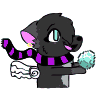 WolfehtacoPosted 1 year agoAspenpaw: Sitting down quietly.

Foxpaw: Training with his mentorDelete Commentpspsp13Posted 1 year agoVioletstar:licks Jaguarkit's head
Jaguarkit:mew mewpurs
Mintkit:sleep
Violetstar:hi AspenpawgumballPosted 1 year agoOlivepaw: yawnsDelete Commentpspsp13Posted 1 year agoVioletstar:cleaning Jagurkit
Bravepelt:helping Phantomtail move her kits to the nursery
Lightningkit:opened his eyesmew?
Baykit:eyes are openmew??
Blazekit:eyes are openmew???
Blackkit:eyes are shutmew????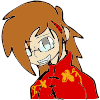 RinKagamine11Posted 1 year agoScorchpaw:half asleepH-hello Violetstar....hello kits yawnsDelete Commentpspsp13Posted 1 year agoVioletstar:hi Scorchedpawpspsp13Posted 1 year ago=P ScorchDelete CommentRinKagamine11Posted 1 year agoScorchpaw:How are you this fine day? (cant wait to see how it's coming along!)Delete Commentpspsp13Posted 1 year ago(nothing special thats all i can say)
Violetstar:terrified
Jaguarkit:nurses
Mintkit:woke up and nursesRinKagamine11Posted 1 year agoScorchpaw:Why?What happened?lays down in interest
(if ya say so...)Delete Commentpspsp13Posted 1 year agoVioletstar:sighsnothing really happened it's just these 2 kitsRinKagamine11Posted 1 year agoScorchpaw:Which two?is still a bit tired and isnt as aware as normalDelete Commentpspsp13Posted 1 year agoVioletstar:my 2 right heremoves tail away so she can see them clearlyMintkit&Jaguarkit
Mintkit:stretched out with his small tail behind him on the floorRinKagamine11Posted 1 year agoScorchpaw:Aww....whats wrong with them? They seem fine...Delete Commentpspsp13Posted 1 year agoVioletstar:i have a very bad feeling about them thats allWolfehtacoPosted 1 year agoAspenpaw: H-hi Mom. Why are you so worried?Delete Commentpspsp13Posted 1 year agoVioletstar:oh it's nothing Aspenpawtrys to look happyRinKagamine11Posted 1 year agoScorchpaw:Oh....ok then.....Hi AspenpawDelete Commentpspsp13Posted 1 year agoVioletstar:curls tail back over them
g2g or brbWolfehtacoPosted 1 year agoAspenpaw: Hello Scorchpaw. Bye Mom, bye Scorchpaw Walks outReply to Comment Delete CommentRinKagamine11Posted 1 year agoScorchpaw:gets up and walks around
(ok =3)Reply to Comment Delete Comment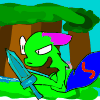 fuzzycatPosted 1 year agoDarkpaw:in tree talking to his sisterReply to Comment Delete CommentbleepbloopPosted 1 year agoSunpaw:Oh my gawd. Have we ever had our first Rave?
Firepaw:I dun know.
Bearpaw:but i thought our older siblings and the others who were kits at that time killed one of Daftpunk's kits.
Firepaw:......what.........?Reply to Comment Delete Comment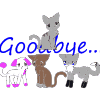 WillowfrostPosted 1 year ago(sheesh i haven't been rping for FOREVER)
willowfrost:eating giant squirrel she caught om nom.
hawkwing: on his own little border patrolDelete Commentpspsp13Posted 1 year ago(where yah been?)
Blackkit:still in the nursery hiding
(sorry i didnt reply so quick i shot my nerf gun dart behind my dresser and now it's stuck)WillowfrostPosted 1 year ago(i was on wizard101 because i bought a cash card for it)
Willowfrost: finishes her squirrel ahh... looks around camp and sighs i'm soooo bored.Delete Commentpspsp13Posted 1 year ago(oh)
Blackkit:is hungry so decides to nibble on the cat nipbleepbloopPosted 1 year agoIcewing:....wow.....
Ghosttail:she better not like me! hiding behind his sisterDelete Commentpspsp13Posted 1 year agoDawnfrost:feels left out for some strange reasonunicornsrockPosted 1 year agoFirestorm: She loves me? o3e I have a mate! clings to SeapeltDelete Commentpspsp13Posted 1 year agoSeapelt:annoyedunicornsrockPosted 1 year agoFirestorm: SAAAVE MMMEEEEEHHHH!!! clings tighterDelete Commentpspsp13Posted 1 year agoSeapelt:is very angered by Dawnfrost,hissind her wordswhat gives her the rights to flirt with other cats mates!
Ashfur:i'm with you sisterfur bristlesglanceing at my Jitterclaw like that.i should rip her eyes out!
Phantomtail:if she looks at Bravepelt one more time she's gonna wish she never met me
Konamifeather:walks by Dawnfrost
Dawnfrost:purrs a little
Konamifeather:hisses at her for flirting with him twicebleepbloopPosted 1 year agoGhosttail:maybe she needs a fwend o3o
Cherryblossom:-_-" Yes Ghosttail, go make her your friend...
Ghosttail: okie!Delete Commentpspsp13Posted 1 year agoDawnfrost:down in the dumps
Konamifeather:ran toward the medicinecats den
Dawnfrost:starts to crybleepbloopPosted 1 year agoGhosttail:plops down next to her why are you cryn'?
Cherryblossom:stretching :P im board...I'm going for a walkDelete Commentpspsp13Posted 1 year agoDawnfrost:nobody here likes me X'CbleepbloopPosted 1 year agoGhosttail:well, it's probably because your hitting on toms with mates already. For example my dad and brother-in-law.Delete Commentpspsp13Posted 1 year agoDawnfrost:your dad threatened me!starts crying up a stormbleepbloopPosted 1 year agoGhosttail:what do you expect? He has a mate y'know.
Icewing:waves HERRO! :3Delete Commentpspsp13Posted 1 year agoDawnfrost:i didnt knowsniffleshe could have aleast told me nicly instead of saying that he would rip my head off and feed it to badgers
Phantomtail:glares at Dawnfrost while looking for Blackkit
Blackkit:playing in herb bundles in the medicine cats denbleepbloopPosted 1 year agoGhosttail: o_o" oh..uhm well..that's a little harsh..Delete Commentpspsp13Posted 1 year agoDawnfrost:sitting in a slupped positionnodody likes me no matter what i do!wipes her tearswhy was i even born or wanted to join this clanbleepbloopPosted 1 year agoGhosttail:I'll be your friendDelete Commentpspsp13Posted 1 year agoDawnfrost:ssssuuurrreee you will,your just saying that to make me feel betterbleepbloopPosted 1 year agoGhosttail:>:C nuh uh!Delete Commentpspsp13Posted 1 year agoDawnfrost:prove it then!bleepbloopPosted 1 year agoGhosttail:how the heck do you prove your a friend?!Delete Commentpspsp13Posted 1 year agoDawnfrost:you find that outbleepbloopPosted 1 year agoGhosttail:sighs fine..Delete Commentpspsp13Posted 1 year agoDawnfrost:is very upset&walks to the medicine cats den
Stormfrost:flirt with me and i'll rip your heart out you got that
Dawnfrost:o-onodds
Stormfrost:now thats thats out of the way what do you want
Dawnfrost:anything that would keep my heart from breaking
Stormfrost:seriously what do you want
Dawnfrost:nothingbleepbloopPosted 1 year agoGhosttail:flops onto back 
Shadowclaw:standing over him dude, I wouldn't talk to her. She might try to flirt with you.
Ghosttail:yeah but i don't like her that way. You know who I like
Shadowclaw:just sayn *goes to med. denDelete Commentpspsp13Posted 1 year agoDawnfrost:pads out by him and goes for a small walk around the forest
Phantomclaw:stops byStormfrost,Shadowclaw have any of you seen Blackkit
Stormfrost:no why?
Phantomclaw:Phantomtail's going on a frantic mood swing rampage
Blackkit:hidding in Cat~nip
Bravepelt:Blackkit!
Lightningkit:Mew!!!trying to look for his youngest sister but Greydream stops himbleepbloopPosted 1 year agoShadowclaw:looks around nopeDelete Commentpspsp13Posted 1 year agoPhantomclaw:if you see her bring her back quickly
Blackkit:peeks from the catnip
Stormfrost:ok i willWillowfrostPosted 1 year agoHawkwing: out in the forest hmm.... hears something
Willowfrost: gets up and stretches maybe i should go hunting or something.Delete Commentpspsp13Posted 1 year agoDawnfrost:sulking in a bush
Blackkit:is hyper off of cat nipWillowfrostPosted 1 year agoHawkwing: walks over to dawnfrost what are you doing? doesn't really know dawnfrost
Willowfrost: sees blackkit is hyper blackkit? are you okay?Delete Commentpspsp13Posted 1 year agoDawnfrost:hoping my heart would stop feeling like it's going to breakupset
Blackkit:mew!!!!!!bounces out of the Medicinecats den
Stormfrost:Phantomclaw i found her!!medicinecats den is a mess covered in herbs from her
Phantomclaw:see's Blackkitnah i'll wait for her to calm downWillowfrostPosted 1 year agoHawkwing: Why? 
Willowfrost: Do you need help cleaning up those herbs Stormfrost?Delete Commentpspsp13Posted 1 year agoDawnfrost:turns awaynon of your bees wax
Stormfrost:yeah
Blackkit:Mew!!!!running around the clan
Lightningkit,Blazekit&Baykit:chearring her onMew!!!!!!!!!
Phantomtail:BLACKKIT GET YOUR FUNNY TAIL OVER HERE!
Blackkit:stops and slowly walks back to the nusery
Phantomclaw:followsWillowfrostPosted 1 year agoHawkwing: steps back fine. be that way. starts to walk away
Willowfrost: walks into the den whoa. what did blackkit do?Delete Commentpspsp13Posted 1 year agoDawnfrost:hisses and continues to sulk
Stormfrost:spits out Yarrowyeah she didWillowfrostPosted 1 year agoHawkwing: starts hunting
Willowfrost:sigh well, kits will be kits. okay. where do these poppy seeds go?Delete Commentpspsp13Posted 1 year agoDawnfrost:sulking in peace
Stormfrost:yeah true that...did you hear about Adderpaw?WillowfrostPosted 1 year agoWillowfrost: No. What a about him?Delete Commentpspsp13Posted 1 year agoStormfrost:Adderpaw saved his sister from a badgerWillowfrostPosted 1 year agoWillowfrost: Really? wow.Delete Commentpspsp13Posted 1 year agoStormfrost:yeah and remember he only has 3 usable legsWillowfrostPosted 1 year agoWillowfrost: yeah...Delete Commentpspsp13Posted 1 year agoStormfrost and luckly he only had 1 scratch but he fought off that badger like a true warrior Gingerpaw was surly almost badger food if Adderpaw hadn't save herWillowfrostPosted 1 year agoWillowfrost: only half paying attention yeah... badger food...Delete Commentpspsp13Posted 1 year agoStormfrost:hand me the colts foot fight thereWillowfrostPosted 1 year agoWillowfrost: huh? oh, okay. gives him the colts footDelete Commentpspsp13Posted 1 year agoStormfrost:thanksputs the colts foot on a shelfpicks up most of the herbs on the foor and places them on the selfWillowfrostPosted 1 year agoWillowfrost: picks up the rest here you go.Delete Commentpspsp13Posted 1 year agoStormfrost:thanks for your WillowfrostbleepbloopPosted 1 year agoShadowclaw:-_-" looking at med. den wow, we have tons of cleaning to do...Delete Commentpspsp13Posted 1 year agoStormfrost:it's ok we got most of it upWillowfrostPosted 1 year agoWillowfrost: No problem. if you ever need help again, just ask me. I'll be glad to. it gives me something to do.Delete Commentpspsp13Posted 1 year agoStormfrost:ok see you laterbleepbloopPosted 1 year agoShadowclaw:seperating horsetail&comfryDelete Commentpspsp13Posted 1 year agoStormfrost:hm...i'm hungry...and it's my turn to get the prey right-_-
Smalltail:yupi want a mouse
Stormfrost:sighsanybody else?WillowfrostPosted 1 year agoWillowfrost: see ya. leaves
MEANWHILE.....
Hawkwing: caught 2 mice and is now stalking a thrush I've got you now....jumps at it and successfully kills itDelete Commentpspsp13Posted 1 year agoStormfrost:nods head
Adderpaw&Eaglepaw:in the middle of a hunting assessmentWillowfrostPosted 1 year agoHawkwing: watches themDelete Commentpspsp13Posted 1 year agoAdderpaw:spots a plump rabbit&a hawkhmm if i kill the hawk i can get the rabbit to
Eaglepaw:scents a watervole,stalks it and poncees on it knocking it out with 1 blow,looks up triumphantly
Adderpaw:see's the hawk landing on the rabbit,springs on it snapping it's neck and the bunny falls to it's deathYEAH!!! I got a Hawk and a bunny!WillowfrostPosted 1 year agoHawkwing: purrs good job you two.Delete Commentpspsp13Posted 1 year agoAdderpaw:thanks dadleaps off in good balancethis hawk is twice my size!
Eaglepaw:o0o you got a hawk!!!no fare!!
Adderpaw:i just used my head Eaglepaw...you take it i couls catch another one
Eaglepaw:i dont know if thats a good ideableepbloopPosted 1 year agoShadowclaw:I'll take a rabbitDelete Commentpspsp13Posted 1 year agoStormfrost:kkgoes out grabs a mouse a rabbit&a birdWillowfrostPosted 1 year agohawkwing: licks both of their ears make sure you do good. tell me how you did when you're done.


(g2g)Delete Commentpspsp13Posted 1 year agoAdderpaw:we'll try our best dad^^
Eaglepaw:i'll make you proud of usleaps ontop of a tree stump i'll be the best warrior you've ever seen!
Adderpaw:>\./>
Eaglepaw:...and Adderpaw too
Adderpaw:stands up straight looking proud*(despite his missing arm)

kk byebleepbloopPosted 1 year agoShadowclaw:*puts the last of the herbs away. there! all clean!Delete Commentpspsp13Posted 1 year agoStormfrost:came backa rabbit for you,mouse for you and bird for mebleepbloopPosted 1 year agoShadowclaw:nods head and starts to eat it



[Gtg mom making me clean my room =_=*]Delete Commentpspsp13Posted 1 year agoStormfrost:eating his bird
Smalltail:says a small prayer and eats

kk byebleepbloopPosted 1 year agoShadowclaw:shrugs she's just a kit and kits will be kitsDelete Commentpspsp13Posted 1 year agoBlckkit:had to much cat~nip and is suffering from itm-mew?!?bleepbloopPosted 1 year agoShadowclaw:pads over to Blackkityou look as sick as a dog!Delete Commentpspsp13Posted 1 year agoBlackkit:mew??shiversbleepbloopPosted 1 year agoShadowclaw:picks her up and brings her to Stormfrost Blackkit is sick from catnip.Delete Commentpspsp13Posted 1 year agoStormfrost:give her some yarrow,she'll be fine after thatbleepbloopPosted 1 year agoShadowclaw:okayDelete Commentpspsp13Posted 1 year agoStormfrost:pushes some Yarrow toward himhere
Blackkiit:mew?sniffs the leafsbleepbloopPosted 1 year agoShadowclaw:eat the yarrow it'll make you feel betterDelete Commentpspsp13Posted 1 year agoBlackkit:mew?nibbles on them and starts feeling sickm-mmmm-eeee-wwww,mmmwweeepbleepbloopPosted 1 year agoShadowclaw:finish itDelete Commentpspsp13Posted 1 year agoBlackkit:mewfinishes the yarrowmew??(feels light headed and barfs up everything she atem-m-eewfalls in it with a fever(from being hyper)*bleepbloopPosted 1 year agoShadowclaw:eww...clean up on isle 7 pick Blackkit up & takes her to the nursery just get some rest and you'll be better by sunhigh tomorrowDelete Commentpspsp13Posted 1 year agoBlackkit:tired
Phantomtail:Blackkit oh my kit are you ok?,Shadowclaw is she ok?PLEASE tell me she's ok
Blckkit:tiredly walks to the nest with her brothers and falls asleepbleepbloopPosted 1 year agoShadowclaw:uh yeah she's fine just needs a little restDelete Commentpspsp13Posted 1 year agoPhantomtail:oh thank you Shadowclawpresses her muzzle on his cheek
Blackkit:sleepsqueakerPosted 1 year agoSweetnose: yay were warriors!

Treeclaw: ooh i sound tough! X3

Leaffrost: heh im mystical

Fawnpelt: dorks

(sorry you had to do that >.<)Delete Commentpspsp13Posted 1 year agoDustpine:congrats on being warriors you 4

(i had to cause MY leader would have destroyed me idf i didnt we have to make 1 every year...and i made 3 eversince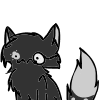 DoomhowardPosted 1 year ago(Hope you weren't angry I didn't make a reference D: I was going to but I forgot to publish it DX But I like her colors now :3 Even though she is just white.. XD)

Val: Yay I'm a warrior!Delete Commentpspsp13Posted 1 year agoCloudfrost:cherrish the moment before you become a elder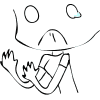 Ray125Posted 1 year agoI'm not to big on warriors but this is really awesome :D!Delete Commentpspsp13Posted 1 year agothanks ^^Ray125Posted 1 year agoYour welcome X3Delete Commentpspsp13Posted 1 year ago=^.^=DoomhowardPosted 1 year agoVal: What do you mean by that? o0oUDelete Commentpspsp13Posted 1 year agoCloudfrost:enjoy your time while your still youngDoomhowardPosted 1 year agoVal: Oh, I see.Delete Commentpspsp13Posted 1 year agoCloudfrost:enjoy it while it lastpad to visit VioletstarDoomhowardPosted 1 year agoVal: Tilts head slightly, sitting downDelete Commentpspsp13Posted 1 year agoVioletstar:JAGUARKIT!!!!!
Stormfrost,Flowertunnle&Cloudfrost:hurries to her den
Cloudfrost:Violetstar whats wrong?
Violetstar:i cant find Jaguarkit!!about to cry
Mintkit:mew?mewls for his brother
Flowertunnle:where was he last?
Violetstar:last i saw him he was napping under my tail and when i got up he wasn't there!DoomhowardPosted 1 year agoVal: Searches around. Pricks ears, hearing soft mews JaguarKit? Here kitty, kitty!Delete Commentpspsp13Posted 1 year agoJaguarkit:in Birdclan scared to death calling for his mom
Hillstar:hissesSHUT UP YOU ANNOYING KIT!!
Jaguarkit:!!!gives a small hiss and attacks her leg
Hillstar:hisses and flings him off her arm
Jaguarkit:has a scar accross his face and is out cold from the inpact of his body going nto rocksDoomhowardPosted 1 year agoVal: Hears the fight and runs in, seeing Hillstar. Yowls What on earth are you doing!? Trying to harm a kit!!!? Stands inbetween JaguarKit's body and Hillstar so she can't hurt him anymoreDelete Commentpspsp13Posted 1 year agoHillstar:well look who's on Birdclan territory
Snakebramble:a Kittypet!
Pebbleclaw:snikkersDoomhowardPosted 1 year agoVal: I am not a Kittypet!Delete Commentpspsp13Posted 1 year agoSnakebramble:hisses smilingdont lie Kittypet,your trying to prove yourself a real warrior to your clan
Pebbleclaw:Hmmm looks like your all alone Kitty
Hillstar:leave if you know whats best for you
Berrypaw:hisses at val
Gingertail:(Redwings brother)a Raveclan warrior...has to change they way she thinks about Raveclan when around her clanmatesGet out Fleabitten furbag Birdclan dosent need you here to stink up the clan
Jaguarkit:instently shot up,launches his self at Pebbleclaw bitting his neck and sliced his fur off his neck
Pebbleclaw:tummbled on his belly crushing himweek kit
Jaguarkit:MEW!!!!!!!being squished and is struggling to free his selfDoomhowardPosted 1 year agoVal: Lunges at Pebbleclaw, slicing claws into his neck vein FREE JAGUARKIT, NOW! Claws deeperDelete Commentpspsp13Posted 1 year agoHillstar:Pebbleclaw release him now let this whimp take it back to there clan,he's to weak and scrony to be a birdclan warrior
Pebbleclan:flips over reaching grabbing Vals nect and pins all 4 of her legs down making sure she cant get out
Leafclaw:Pebbleclaw thats enough!
Pebbleclaw:gets off oh her hissingtake this peace of trash out of heretosses a badly scared Jaguarkit
Jaguarkit:has a broken arm and tail,a few bones in his back are crushed but will heal fast,has a bloody nose and scared up pretty good
Chromestriker:Padded up to the border of Birdclan,strange
Hillstar:Gingertail!,ezcourt this white rat out of this camp before this causes a war
Gingertail:yes Hillstarpads up to Valthis way goes out the back way witch is quicker to get to RaveclanDoomhowardPosted 1 year agoVal: Picks up Jaguarkit motherly, trying not to hurt him. Follows GingertailDelete Commentpspsp13Posted 1 year agoJaguarkit:wants revenge but is very confused on what happened)
Gingertail:Leaps on the rocks in the wide river*i'm sorry for what my clan has done to that kit,i admire Raveclan alot..but i cant let my clan think i'm a traitor like they think of my Brother Redwing...he is fine is he... Redwing?DoomhowardPosted 1 year agoVal: I think so. I haven't quite seen him lately.Delete Commentpspsp13Posted 1 year agoGingertail:if you see him tell him i miss him...i would join your clan but i have kits here....well there apprentices now...i dont want to leave them though...but i miss my brother
Jaguarkit:fell asleep
Chromestriker:Val!...Jaguarkit!!hissesBirdclan warrior
Gingertail:shrinks back letting her heart talk for herDoomhowardPosted 1 year agoVal: She's fine, Chromestriker. Jaguarkit fell asleep, but he's pretty beat up.Shows ChromestrikerDelete Commentpspsp13Posted 1 year agoChromestriker:what happened?
Gingertail:snitches on her clan cause of her heartPebbleclaw,Leafclaw&Hillstar stole him from your clan last night and took him heat to train him to a birdclan warrior but she's to young to move around and Hillstar told him to shut up cause he's a mewler and she flung him into 1 of the cave's in the clan and he was out cold then Val came and he woke up and shot hiself at Pebbleclaw and Pabbleclaw broke his back and i was told to escourt them here dont kill me i want to join your clan so i can be united with my brother!!!!!!
Chromestiker:??? you lost me at Leafclaw,Pebbleclaw&HillstarDoomhowardPosted 1 year agoVal: Pebbleclaw, Leafclaw, and Hillstar captured Jaguarkit and tried to train him to be a Birdclan Warrior. Though, he is a mewler so he threw him into a cave. I found him there and fougt Pebbleclaw for a short moment, then Gingertail was told to escort me back to Raveclan. She wants to join Raveclan to meet her brother, Redwing, once again. Did that shorten it up a bit?Delete Commentpspsp13Posted 1 year agoChromestriker:yeah it did....talk slower and clearer next time ok...random Birdc-
Gingertail:Gingertail
Chromestriker:Gingertail...i knew that i so knew that
Jaguarkit:is hungry,face is swollen, left leg bent strangly,tail is crocked,back where his bones are crushed are squishyMew!is in a heat load of pain,squeals and thrashes around only making it worseMEW!!DoomhowardPosted 1 year agoVal: Shh.. Licks Jaguarkits paw gently Somebody get a Medicene Cat, Quick!Looks down at Jaguarkit, worringlyDelete Commentpspsp13Posted 1 year agoChromestriker:darts faster then Fogwave to the clan
-10 painful minuets lated-
Stormfrost&Flowertunnle:what happened to him?!?.....STOP SAYING THE SAME WORDS I SAY!GRAHHHHHH!!!!
Jaguar:trashes on his back and squeals louder then ever
Stormfrost:Flowertunnlegoes to his side looking him over
Flowertunnle:grabbing freashly plucked her among the trees
Jaguarkit:messes his arm up worse from his thrashingDoomhowardPosted 1 year agoVal: Murmurs softly to Jaguarkit The more you move, the worse it'll get. Stay still..Delete Commentpspsp13Posted 1 year agoJaguarkit:stops trashing a little but is in pain
Stormfrost:gently presses his nose onto his back risking getting clawed at
Flowertunnle:has randomherbs they need to help his scarsjayray2826Posted 1 year agoDuttail: Does he need cobwebs??? If he does I'll get some for you.Delete Commentpspsp13Posted 1 year agoStormfrost:yeah he's going to need a lot of them,some for his scars,some for his broken tail,back&left armjayray2826Posted 1 year agoDusttail: Ok, I'll get some. runs off to get the cobwebs from med. cat den then comes back after a while with a load of cobwebs Here. starts to lightly push a cobweb on one of Jaguarkit's scarsDelete Commentpspsp13Posted 1 year agoStormfrost:hask a long scratch on his nosecarful he's starting to claw
Jaguarkit:has claw wide open trying to claw at her
Gingertail:worried about himjayray2826Posted 1 year agoDusttail: jumps back Well sorry for trying to help you!Delete Commentpspsp13Posted 1 year agoJaguarkit:is in the fighting mood thinking he's a Birdclan kit,jumps up then falls back cause his armMEWWW!hisses at anybody that touches him
Stormfrost:pinches his nerve
Jaguarkit:asleep
Stormfrost:bandages his back
Flowertunnle:bandiging his tail*Dusttail get his left arm brfore he wakes up and starts going on his frenzy againjayray2826Posted 1 year agoDusttail: Ok. starts lightly pushing cobweb on his arm (again)Delete Commentpspsp13Posted 1 year agoStormfrost:Violetstar's gonna be ticked off when she finds out what happenes
Flowertunnle:yeah she will
Feathertail,Phantomclaw&Daisyheart:nearby
Chromestriker:looking over him
Gingertail:feels bad and wants to get her kits and bring them to Raveclanjayray2826Posted 1 year ago(Can I make a new character? I know it's a little late to put him in the vid but I don't want him in the video.)
Dusttail: Yeah she will.Delete Commentpspsp13Posted 1 year agoStormfrost:finished
Bravepelt:snook out to visit his son Mosskit
Flowertunnle:finishedaw he's just to cute to be put through this kind of painbleepbloopPosted 1 year agoCherryblossom:otay happily bounces to her 2 brothersDelete Commentpspsp13Posted 1 year agoDawnfrost:sighs
Redwing:talking to a random flame pelted she catKOTBPosted 1 year agoDuskheart:Feels a sharp pain and Wakes upDelete Commentpspsp13Posted 1 year agoCinderkit:poking at Duskhearts bellymew?bleepbloopPosted 1 year agoOrangesplash:pads to Redwing who's this? smiles at she-cat



[is that his sister?]Delete Commentpspsp13Posted 1 year agoRedwing:oh Orangesplash,this is my sister Gingertail
Gingertail:^^smilesso your Orangesplash,Redwing told me about you.

(yup they look they same in every way)unicornsrockPosted 1 year agoHawkpaw: HI Cherryblossom! smilesReply to Comment Delete CommentWolfehtacoPosted 1 year agoAspenpaw: C-congrats on the kits, Dreamcloud. Th-their so cute. ^^Delete Commentpspsp13Posted 1 year agoDreamcloud:pursthanks
Stonekit:mew?
Icekit:laid back sleepbleepbloopPosted 1 year agoCherryblossom:turns around and smiles hello Hawkpaw

Orangesplash:Wow you two look like clones.. ^^UDelete Commentpspsp13Posted 1 year agoGingertail:^^
Redwing:yeahblushesi just feel very strange sitting here with my sister
Gingertail:yeah same hereunicornsrockPosted 1 year agoHawkpaw: wanna go hunting? blushes o//v//oReply to Comment Delete CommentbleepbloopPosted 1 year agoOrangesplash:I don't blame ya.

Cherryblossom:uh...okay.Delete Commentpspsp13Posted 1 year agoGingertail:sighs
Redwing:whats wrong?
Gingertail:i miss my kits
Redwing:shockedyou left kits!?!
Gingertail:PanicingN-NO WHAT I MEANT WAS I MISS MY KIT'S THAT ARE APPRENTICESunicornsrockPosted 1 year agoHawkpw: :DReply to Comment Delete CommentWolfehtacoPosted 1 year agoAspenpaw: Smiles H-hi Stonekit ^^ I'm Aspenpaw.Delete Commentpspsp13Posted 1 year agoStonekit:mew?pokes her tail curiouslybleepbloopPosted 1 year agoOrangesplash:so why did you leave?

Shadowclaw:Cherryblossom go hunting some other time, we have things to talk about
Ghosttail:yeah
Cherryblossom:It'll be olny five mins.
Shadow+Ghost:ugh fineDelete Commentpspsp13Posted 1 year agoGingertail:because i missed my brothergently punches Redwing on his arm
Redwing:shocked she left her new family for him
Gingertail:Redwing...you ok?WolfehtacoPosted 1 year agoAspenpaw: Twitches her tail so he thinks its another animal or somethingDelete Commentpspsp13Posted 1 year agoStonekit:thinks it's a snakeEPPPPP!!!MEW!!!scurrys toward his mother
Cinderkit:mew^^pounces on the fake snakeWolfehtacoPosted 1 year agoAspenpaw: Giggles, makes the "snake" dead. You got it, Cinderkit!Delete Commentpspsp13Posted 1 year agoCinderkit:mewshakes her head&tail happily
Stonekit:pokes it scaredbleepbloopPosted 1 year agoOrangesplash:l:T Redwing? pokes his faceDelete Commentpspsp13Posted 1 year agoRedwing:startled
Gingertail:nudges themKOTBPosted 1 year ago(XD sorry i died)

Duskheart:I need to go to the med cat... she ges up still feeling painDelete Commentpspsp13Posted 1 year agoCinderkit:mew?KOTBPosted 1 year agoDusktail:enters the med-cat denDelete Commentpspsp13Posted 1 year agoStormfrost:hmm?KOTBPosted 1 year ago(Oops i said dusktail XD)

DsukHEART:I have a Sh-Sharp pain in my Stomach...Delete Commentpspsp13Posted 1 year agoStormfrost:gives her some shootshere it eat it it takes care of crampsWolfehtacoPosted 1 year agoAspenpaw: Makes tail stillDelete Commentpspsp13Posted 1 year agoStonekit:mew?*looks embrrased that his older sister got it and he couldentKOTBPosted 1 year agoDuskheart:Ok.. she eats the Shoots thanks...Delete Commentpspsp13Posted 1 year agoStormfrost:nods,looking over Jaguarkits brusesbleepbloopPosted 1 year agoOrangesplash:there, better. I'll leave you two to your family reunion.Delete Commentpspsp13Posted 1 year agoRedwing:why
Gingertail:bows to Orangesplash
Redwing:erm..bows along
Violetstar:upset cause she still things Jaguarkit is missing,shift while mintkit is nursing
Mintkit:incidently bits her
Violetstar:ow!!Mintkit dont bite mommy!
Mintkit:mew?KOTBPosted 1 year agoDuskheart:feels a strong Kick Flinching and heads back to the NuseryDelete Commentpspsp13Posted 1 year agoStormfrost:that didn't seem normalWolfehtacoPosted 1 year agoAspenpaw: Well I have to go train. Bye ^^

(Whos their mentors again? XD)Delete Commentpspsp13Posted 1 year ago(Whitestripe&starfire? i dont know i forgot badly XD)
Cinderkit:mew?has a pout face
Stonekit:pouts
Icekit:fast asleep
Dreamcloud:sleepKOTBPosted 1 year agoDuskheart:Yea.. Im ok.. J-just a few hard Kicks make a Smomach Hurt is all...she lasy down in her beddingDelete Commentpspsp13Posted 1 year agoCinderkit:??mew??pounces on her bellyKOTBPosted 1 year agoDuskheart:flinchs More Because of the pain in her Belly and Cinderkit Jumping on itDelete Commentpspsp13Posted 1 year agoDreamcloud:!!!snaps upCINDER"HOLLY WEED BERRY"KIT! GET DOWN NOW
Cinderkit:slides down and pads to her mother
Dreamcloud:cuffs her around the ear
Cinderkit:mew!?!crysbleepbloopPosted 1 year agoOrangesplash:smiles and pads to warriors' denDelete Commentpspsp13Posted 1 year agoPhantomtail:lets her kits have there first view of the clan
Blackkit:mrow! 
Baykit:twis pwace iws gihugent!
Blazekit:i agrwee
Lightingkit:hehepunces in his litter sister that cant talk yethehe i gwot youKOTBPosted 1 year agoDuskheart"trys to forget about PainDelete Commentpspsp13Posted 1 year agoCinderkit:crying
Dreamcloud:i'm sorry for Cinderkit DuskheartWolfehtacoPosted 1 year agoAspenpaw: Walks up to Whitestripe What are we doing today?Delete Commentpspsp13Posted 1 year agoWhitestripe:fighhhting practiceKOTBPosted 1 year agoDuskheart:Its ok. Kits will be Kits...Delete Commentpspsp13Posted 1 year agoCinderkit:crying
Dreamcloud:scold CinderkitKOTBPosted 1 year agoDuskheart:licks her bellyDelete Commentpspsp13Posted 1 year agoCinderkit:sniffles
Dreamcloud:that was no way to act Cinderkit
Cinderkit:mew!!fur bristles&bites her moms paw&runs out
Dreamcloud:ow!..
Cinderkit:running
Violetstar:taken Mintkit to the medicine cat den
Cinderkit:bumps into MintkitMEW!!
Mintkit:MEW!KOTBPosted 1 year agoDuskheart:That kits is quiet the pawful...Delete Commentpspsp13Posted 1 year agoDreamcloud:yeahlies down in tears
Cinderkit&Mintkit:starring at each other
Violetstar:come on Mintkitpicks him up
Mintkit:mew?
Cinderkit:mewblushes^////^KOTBPosted 1 year agoDuskheart:I wonder what my Kits will look like.. and be like.Delete Commentpspsp13Posted 1 year agoDreamcloud:i hope there better than Cinderkit
Snowpelt:bring Cinderkit inDreamcloud i found Cinderkit outside is everything ok?
Dreamcloud:dosent meet his gaze of her daughtersbleepbloopPosted 1 year agoShadowclaw:aww, love at first siteDelete Commentpspsp13Posted 1 year agoMintkit:looking at nothing randomly blushing
Jaguarkit:scratched Stormfrost
Stormfrost:OW YOU LITTLE RAT!!
Jaugarkit:lets out a strong meowmrowww!
Stormfrost:ok i'm sorry i almost stepped on you paw
Violetstar:Jaguarkit?
Stormfrost:yeah your little rat almost clawed my eye's out
Violetstar:i dont know what happen to himKOTBPosted 1 year agoduskheart:feels another strong Pain and Licks her stomachDelete Commentpspsp13Posted 1 year agoSnowpelt:places her downare you ok?,Dreamcloud?
Cinderkit:wandered out to find MintkitKOTBPosted 1 year agoduskheart:trys to sleepDelete Commentpspsp13Posted 1 year agoSnowpelt:Drea-Cinderkit!?!
Dreamcloud:where'd she go?
Cinderkit:walking around the clan looking for Mintkit
Mintkit:wondering toward the entrance of the clan waiting

(lol secret date)KOTBPosted 1 year ago(XD I think... DUskheart ehould have her kits..)

Duskheart:sleepingDelete Commentpspsp13Posted 1 year ago(internet spoofed)
Mintkit&Cinderkitran out playingbleepbloopPosted 1 year agoSunpaw:sitting by the entrance zoned out T_TDelete Commentpspsp13Posted 1 year agoSnowpelt:franticly looking for Cinderkit
Violetstar:looking for MintkitWolfehtacoPosted 1 year agoAspenpaw: Okay! Runs towards entrence, trips over Mintkit. Oof! Lands facefirst.

Foxpaw: Looking at other aprentices (mate hunting XD)Delete Commentpspsp13Posted 1 year agoMintkit:mew!!shivers
(lol)WolfehtacoPosted 1 year agoAspenpaw: Ow.... =3= Gets up That... Hurt... Wipes nosebleed away S-sorry Mintkit....Delete Commentpspsp13Posted 1 year agoMintkit:shiversmew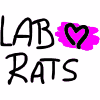 LabratsPosted 1 year agoAspenpaw: Y-you okay? =3o

~Wolfehtaco, on a collab account XDDelete Commentpspsp13Posted 1 year agoMintkit:nods slowly
(lol)bleepbloopPosted 1 year agoSunpaw:shakes head Hey Violetstar...what's wrong?Delete Commentpspsp13Posted 1 year agoVioletstar:cant find my son thats all
Mintkit:shivers from the entrancebleepbloopPosted 1 year agoSunpaw:need help?Delete Commentpspsp13Posted 1 year agoVioletstar:a little bit
Mintkit:hiding in a bushbleepbloopPosted 1 year agoSunpaw:okay sniffing aroundDelete Commentpspsp13Posted 1 year agoVioletstar:Mintkit?
Mintkit:snickers in a bush...sees a butterfly and follows itbleepbloopPosted 1 year agoSunpaw:MIIIIINTKIIIT?Delete Commentpspsp13Posted 1 year agoMintkit:hears his name&sticks back to hidingbleepbloopPosted 1 year agoSunpaw:Mintkit if you come out I'll teach you some battle moves!Delete Commentpspsp13Posted 1 year agoMintkit:mew!leaps out of the bush&tackles SunpawbleepbloopPosted 1 year agoSunpaw:laughs found himDelete Commentpspsp13Posted 1 year agoMintkit:mew!^^
Violetstar:Mintkit! oh great starclan your safe again
Mintkit:hehe^^bleepbloopPosted 1 year agoSunpaw:^^UDelete Commentpspsp13Posted 1 year agoVioletstar:thank you Sunpaw....oh crud apples tonights the gathering!,come on Mintkitrushes back to her den
Mintkit:followsbleepbloopPosted 1 year agoSunpaw: :D bounces aheadDelete Commentpspsp13Posted 1 year agoAdderpaw:?? tonights the what?bleepbloopPosted 1 year agoSunpaw:Tonights the GATHERING!!Delete Commentpspsp13Posted 1 year agoAdderpaw:oh the gatheringbleepbloopPosted 1 year agoSunpaw:why don't you sound excited?Delete Commentpspsp13Posted 1 year agoAdderpaw:cause all other stinky clans will be therebleepbloopPosted 1 year agoSunpaw:??Delete Commentpspsp13Posted 1 year agoAdderpaw:what?bleepbloopPosted 1 year agoSunpaw:nothingDelete Commentpspsp13Posted 1 year agoAdderpaw:ok...
Azulpaw:mrow!
Gingerpaw:pitiful Azulpaw
Dawningtail:gigglesbleepbloopPosted 1 year agoSunpaw:smiles I'm so excited!
Firepaw:stretches about what?
Sunpaw:the gathering.
Firepaw:Ohhh...you wanna see you girl friend Patchpaw or kit?
Sunpaw:>//n//< she's not my girl friend!!!Delete Commentpspsp13Posted 1 year agoEaglepaw:Patchpaw&Sunpaw sitting in a tree kissing first comes love than comes mates then come 58 little kitsbleepbloopPosted 1 year agoSunpaw:hisses will you shut up?!
Firepaw:doubt itDelete Commentpspsp13Posted 1 year agoEaglepaw:sorry your hiding your feelings
Gingerpaw:tackles Eaglepawyour so rude
Eagglepaw:not as rude at you!bleepbloopPosted 1 year agoSunpaw:slumps in a corner
Firepaw:dude, get out of your emo corner!Delete Commentpspsp13Posted 1 year agoGingerpaw:you cant hurt a ladypads off with tail in the air
Eaglepaw:your not a lady your my sisterpounces on her*bleepbloopPosted 1 year agoBearpaw:covering his eyes I hate watching fighting!!
Firepaw:pulls Eaglepaw off Gingerpaw Leave her alone she's obviously jealous that Sunpaw dosen't like her laughsDelete Commentpspsp13Posted 1 year agoGingerpaw:what?!?!? n-norandomly blushingi dont love him i'm to young,guys are suppose to love me!bleepbloopPosted 1 year agoSunpaw:ignoring
Firepaw:laughing Okay I believe yoooou... >w>Delete Commentpspsp13Posted 1 year agoGingerpaw:ladys dont chase boys,boys chase uspanics
Eaglepaw:X3bleepbloopPosted 1 year agoFirepaw:chuckles didn't you ever here of having a crush?Delete Commentpspsp13Posted 1 year agoGingerpaw:wait what?!?!?has a panic attackbleepbloopPosted 1 year agoFirepaw:mutters to Eaglepaw is she always like this?Delete Commentpspsp13Posted 1 year agoEaglepaw:only when she's surrounded by guys...aka she's flirty
Gingerpaw:am not!bleepbloopPosted 1 year agoFirepaw:Eww! She's like a mini Dawnfrost!! XPDelete Commentpspsp13Posted 1 year agoGingerpaw:what...no! i'm better than Dawnfrost,Dawnfrost's not a lady! i am
Sagepaw:stop with all thatacts like her buggy little sisteri'm a lady.i'm a lady stuff your nothing more than our sister
Eaglepaw:yeah so called lady
Gingerpaw:you cant talk to a lady like that!bleepbloopPosted 1 year agoFirepaw:you guys aren't ladies your he-shes!Delete Commentpspsp13Posted 1 year agoGingerpaw:o0o i am so a lady and by my mark you hurt my feelings
Sagepaw:what everbleepbloopPosted 1 year agoFirepaw:I could care less flicks her nose with his tailDelete Commentpspsp13Posted 1 year agoGingerpaw:steps backEW YOUR FILTHY TAIL TOUCHED MY FACE!!!!bleepbloopPosted 1 year agoFirepaw:just to inform you my tail is WAY cleaner than your worm which you call your tailDelete Commentpspsp13Posted 1 year agoGingerpaw:for your information my tail very clean thank youflicks her tail high in the air
Dawnfrost:??what are those apprentices doing?
Icytail:just being apprentices..hi i'm Icytail.you?
Dawnfrost:D-Dawnf-frostblushes
Icytail:Dawnfrost...i like it
Dawnfrost:thinks:EPPPP!bleepbloopPosted 1 year agoFirepaw:quit stick up for her Soulclutter! Were olny playingDelete Commentpspsp13Posted 1 year agoGingerpaw:harshly!
Eaglepaw:drama-queenbleepbloopPosted 1 year agoFirepaw:nods Your such a cry-baby starts grooming ignoring her come-backDelete Commentpspsp13Posted 1 year agoGingerpaw:ladys dont cry,girls dobleepbloopPosted 1 year agoFirepaw:ignoring She~cats are so annoying....I'm surprised toms mate with themDelete Commentpspsp13Posted 1 year agoGingerpaw:if it wasn't for toms we wouldn't be here you fox~brainbleepbloopPosted 1 year agoFirepaw:looks up your point?Delete Commentpspsp13Posted 1 year agoGingerpaw:....raveclan would be dead...we woulden't be alive....most of your family would never existbleepbloopPosted 1 year agoFirepaw:kay.Delete Commentpspsp13Posted 1 year agoGingerpaw:...toms are strange i cant belive we have to bare your kits,come on Sagepaw lets go huntingpads out
Sagepaw:follows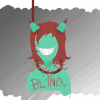 happy2k1Posted 1 year agoIcecloud:sitting by the kill pileDelete Commentpspsp13Posted 1 year agoGingerpaw&Sagepaw:went huntinghappy2k1Posted 1 year agoIcecloud:licking pawsDelete Commentpspsp13Posted 1 year agoMintkit:stalking herhappy2k1Posted 1 year agoIcecloud:smiles,pretends not to noticeDelete Commentpspsp13Posted 1 year agoMintkit:sneaks closermew!pounces on her tailhappy2k1Posted 1 year agoIcecloud:Well hello :)wiggles tailDelete Commentpspsp13Posted 1 year agoMintkit:mewlooks up happily
Violetstar:getting ready to go to the gathering
Jaguarkit:jelous that his brother gets all the fun and he's stuck in recoveryhappy2k1Posted 1 year agoIcecloud:^_^looks at jaguarkitDelete Commentpspsp13Posted 1 year agoJaguarkit:turns head
Mintkit:nibbles on her tail and falls on his side
Violetstar:Mintkit!
Mintkit:looks up and pads up the rocks to the denbleepbloopPosted 1 year agoFirepaw:XPDelete Commentpspsp13Posted 1 year agoGingerpaw:gone
Gingertail:pads by letting her brother show her around
Violetstar:got the warriors that are ready to leavehappy2k1Posted 1 year agoIcecloud:blinksDelete Commentpspsp13Posted 1 year agoMintkit:curled up asleep
Feathertail:in the den with mintkit
Seapelt:MOMMAH!ran and tackled herbleepbloopPosted 1 year agoFire+Sun+Bear:goingDelete Commentpspsp13Posted 1 year agoAdderpaw&Eaglepaw:goinghappy2k1Posted 1 year agoIcecloud:AGHlaughsDelete Commentpspsp13Posted 1 year agoSeapelt:^^i'm now happybleepbloopPosted 1 year agoSunpaw:When are we going?Delete Commentpspsp13Posted 1 year agoVioletstar:right nowgoes out with the clan/warriors following herbleepbloopPosted 1 year agoSunpaw:woo! followingDelete Commentpspsp13Posted 1 year agoVioletstar:leading the wayhappy2k1Posted 1 year agoIecloud:why so happeh?:)Delete Commentpspsp13Posted 1 year agoSeapelt:cause! i missed my mama^^bleepbloopPosted 1 year agoFirepaw:-_-" Not suprised Sunpaw's so happy...
Sunpaw:right next to Violetstar Is a gathering big? How many clans go? asking tons of questionsDelete Commentpspsp13Posted 1 year agoVioletstar:i'll let you figure that out for your self Sunpawsmiles remembering her first time at a gathering asking Featherstar"tail" the same questionshappy2k1Posted 1 year agoIcercloud:so not going to the gathering?Delete Commentpspsp13Posted 1 year agoSeapelt:cant i'm helpin Flowertunnle&the medicinecats with there duties,me and Scarletpelt,Marblemoon toohappy2k1Posted 1 year agoIcecloud:Well I beter get going,dont wanna be lateDelete Commentpspsp13Posted 1 year agoSeapelt:ok see yah later
Scarletpelt:come on Seapelt
Seaplet:bye^^goes to the medicine cats denhappy2k1Posted 1 year agoIcecloud:^_^ walks away with the othersDelete Commentpspsp13Posted 1 year agoAshfur:hi Icecloud,long time no see huh?happy2k1Posted 1 year agoIcecloud:Yeah,How are you?^_^Delete Commentpspsp13Posted 1 year agoAshfur:i'm fine,got in a little fight with Jitterclaw but everything's cool,you?happy2k1Posted 1 year agoIcecloud:Great :)Delete Commentpspsp13Posted 1 year agoAshfur:thats nice to know^^
Phantomclaw:WEEEEE!bounding over Jitterclaw
Ashfur...and Phantomclaw's allergies are flairing up so he's acting like a kit
Jitterclaw:annoyed
Phantomclaw:XDhappy2k1Posted 1 year agoIcecloud:O_O" Well I never seen him like thisDelete Commentpspsp13Posted 1 year agoAshfur:thats what i said when he was nuzzilng my belly this morning
Jitterclaw:why did he come again?
Phantomclaw:cause i wanted to come!^u^
Ashfur:>.>Phantomclaw:hun please get down for you cause a sense
Phantomclaw:awjumps down from Jitterclaw's back and walks normalyhappy2k1Posted 1 year agoIcecloud:e_e what is he allergic too?Delete Commentpspsp13Posted 1 year agoAshfur:sighsdandelion-puffs and catnip
Phantomclaw:kill joy
Jitterclaw:slaps Phantomclaws head with his tail
Ashfur:how he got that way i dont no but Stormfrost said he'll be normal in 2 dayshappy2k1Posted 1 year agoIcecloud:I dont know if i could survive that long >_>Delete Commentpspsp13Posted 1 year agoAshfur:i though i was going to die when i herd him say"i have to go badly"then i knew he was't acting like him self
Jitterclaw:i though i was going to die when i saw him nuzzling you
Ashfur:yet you laughed
Jitterclw:it was funny i could help my self
Ashfur:&yet Snowstorm has the same problemhappy2k1Posted 1 year agoIcecloud:laughsIm never going to let him forget this!Delete Commentpspsp13Posted 1 year agoPhantomclaw:wee!!!ran ahead
Ashfur:Phantomclaw!
Jitterclaw:more like PhantomKITran after him
Violetstar:whao!
Phantomclaw:WEEEEE!!!!!!!
Jitterclaw:sorry momrand after him againPHANTOMCLAW!
Phantomclaw: took a sharp turn up a tree and banouds back toward the clan on the branches
Jitterclaw:you gotta be kidding me,did he have THIS much energy as a kit?leaps up after him o the branches*happy2k1Posted 1 year agoIceloud:looks at ashfurI guess we should help him?-_-"Delete Commentpspsp13Posted 1 year agoAshfur:sighsyeah
Snowstorm:WEEEE!!!!!
Seapelt:WAIT COME BACK SNOWSTORM!
Stromfrost:am i the only cat in this family that is't affected by catnip& dandelion-puffs
Phantomclaw:feelwhoa!
Jitterclaw:caught him
Snowstorm:jumping on a tree branch
Icesong:???whats up with dad?
Stormfrost:allergieshappy2k1Posted 1 year agoIcecloud:8eyetwitch*Delete Commentpspsp13Posted 1 year agoJitterclaw:gets Phantomclaw down saflyyou 2 go to the gatheringI need to have a little talk with Phantomclaw&Snowstorm
Snowstorm:??stops in mid air while jumping on a branch&fallsow!
Stormfrost:padds trough dandelion puffs...your affected from theselaughshappy2k1Posted 1 year agoIcecloud:nodds runs to the gatheringDelete Commentpspsp13Posted 1 year agoAshfur:follows
Violetstar:@ the gatheringhappy2k1Posted 1 year agoIcecloud:Stopsfinally!here.Delete Commentpspsp13Posted 1 year agoAshfur:yeahsighshappy2k1Posted 1 year agoIcecloud:whats wrongDelete Commentpspsp13Posted 1 year agoAshfur:nothing...i'j just glad Phantomclaw's not here!bleepbloopPosted 1 year agoSunpaw:looking for Patchpaw
Firepaw:to Eaglepaw sarcastically jee! I wonder where he's going!Delete Commentpspsp13Posted 1 year agoTigerpaw&Patchpaw:sitting by there mentors
Eaglepaw:snikers
Maplepaw&Pinepaw:sitting somwhere by the 4 trees
Violetstar:rootclan is't here?
Asistar:no,Sandstar said he's not coming this time
Nighstar:confused and is sweating*
Hillstar:suck it up you big babybleepbloopPosted 1 year agoSunpaw:hi Patchpaw!

Spiderweb:At gathering
Ghosttail:sees his black ear That can't be him!Delete Commentpspsp13Posted 1 year agoPatchpaw:hmm?flicks earMetopower,may i?
Metopower:go ahead Patchpaw
Patchpaw:thank youturns to SunpawHi Sunpaw^^
Tigerpaw:still with his mentor
Cherrypaw,Applepaw&Flairpaw:(Gingertails kits)sitting there sad and disappointedbleepbloopPosted 1 year agoSunpaw:I'm so happy to see you!

Spiderweb:feels like he's being watched & wipes around
Ghoattail:still staring shocked
Spiderweb:walks into a group of Birdclan cats & talks with them
Ghosttail:Spiderkit....?Delete Commentpspsp13Posted 1 year agoPebbleclaw:cleaning his scar
Leafclaw:are you kidding me!your scares been healed form moons anf your still cleaning it!
Pebbleclaw:tch yeah! 
Cherrypaw:spotted Redwing thinking he is her mothermomma?bleepbloopPosted 1 year agoSpiderweb:He's been cleaning them as long as I can remember!Delete Commentpspsp13Posted 1 year agoPebbleclaw:i always keep my trophy clean
Leafclaw:=3= what ever
(sorry i posted with out finishing)
Patchpaw:same herebleepbloopPosted 1 year agoSunpaw:Is this the olny time we can play and junk? Cause if it is lets enjoy it now.
Firepaw:spying on his brother

Spiderweb:says randomly do you guys remember where I came from? I can't remember....Delete Commentpspsp13Posted 1 year agoPatchpaw:yeah...it will be,well at least we get to see each other every moon
Eaglepaw:love birds
Pebbleclaw:some strange clan...cant remember the name thoughbleepbloopPosted 1 year agoSunpaw:It sucks...gets an idea what if we meet a fourtrees once a week?
Firepaw:I so agree...
Spiderweb:oh...all I can remember a white and black cat...Delete Commentpspsp13Posted 1 year agoPatchpaw:fourtrees...ok that could work out,if i dont have hunting practice and all that
Eaglepaw:nods
Pebbleclaw:oh well,who cares your a biedclan warriorbleepbloopPosted 1 year agoSunpaw:like a night time when everyone is sleeping?
Firepaw:oo!I bet there planing a date!
Spiderweb:smiles yeah I'm sure Birdclan is way better than my birth clanDelete Commentpspsp13Posted 1 year agoPatchpaw:thats perfect!
Eaglepaw:i so totally agree
Pebbleclaw:we always are,Bircclan is #1,were always on top
Applepaw:Pebbleclaw?
Pebbleclaw:what runt
Applepaw:tell your apprentice Berry paw to stop nagging us!
Pebbleclaw:keep going Berrypaw!bleepbloopPosted 1 year agoSunpaw:purrs Next week
Firepaw:if they are I'm gonna follow Sunpaw when he does.
Spiderweb:blinks You WANT Berrypaw to nag them?Delete Commentpspsp13Posted 1 year agoPatchpaw:nextweek
Eaglepaw:i got your back to make sure nobody follows you
Pebbleclaw:yeah he loves Blazepaw so why not
Berrypaw:NAG NAG NAG NAG NAG!
Blazepaw:-_-"
Cherrypaw:GREAT STARCLAN PLEASE SHUT UP!
Asistar:silencing so they can start
Nightstar:Violetstar,you go first
Violetstar:okbleepbloopPosted 1 year agoSpiderweb:oh. sit down hearing Asistar's call
Sunpaw:flops onto the ground
Firepaw:sitting down


gtgDelete Commentpspsp13Posted 1 year agoPatchpaw:sat down by him
Eaglepaw:sits
Apple,Cherry,Blaze&Berrypaw:sat down
Violetstar:Raveclan has little to report,1 of our queens had kitted 3 kits named Cinderkit,Stonekit&Icykit.1 of our warriors died lastnight.prey is happily running along in our clan.& 1 cirtan apprentice saved his sister from a badger attack
Adderpaw:sits happily
Violetstar:that is all
Nightstar:noticed that Adderpaw was jumpy and happy when she said that and thinks:that must be the apprentice

kkpspsp13Posted 1 year agobrbDelete CommentbleepbloopPosted 1 year agoFirepaw:secretly looks at Sunpaw thinking:I wouldn't blame him, she's a hotty!
Sunpaw:watching Violetstar
Spiderweb:feels like he remembers her somehow but pushes thought awayDelete Commentpspsp13Posted 1 year agoPatchpaw:wow
Asistar:Fuzclan also has little to report,we still cannot find our warrior Littleheart and we have given up,we have 4 new apprentices,and Elowing has kitted to 4 healthy strong kits,there names are still unknown.thats allbleepbloopPosted 1 year agoSunpaw:blinks what?
Ghosttail:casts a glance at SpiderwebDelete Commentpspsp13Posted 1 year agoPatchpaw:i love hearing about queens and their new kits
Fogwave:worried if Littleheart kitted safely and if there still alive
Nightstar:Deathclan has little news,our medicinecat apprentice died from a strange illness&our warrior Cindereye died.thats allbleepbloopPosted 1 year agoSunpaw:I'm sure you'll meet the one and have your own kits somedayDelete Commentpspsp13Posted 1 year agoPatchpaw:yeah i hope so
Hillstar:Birdclan has a lot to say!1 of our warriors Gingertail has gone missing,do YOU know where she is! Violetstar
Redwing:gasped
Voiletstar:i wondered the same thing about my son Jaguarkit,Hillstar,untill he came back HALF DEAD!
-most of the crowed leaves a huge gasp-
Redwing:is shockedbleepbloopPosted 1 year agoGhosttail:And I bet they took Spiderkit!
Cherryblossom:glares at Ghosttail SHHH!Delete Commentpspsp13Posted 1 year agoHillstar:we did nothing of the sort!
Redwing&Chromestriker:YOU LIED!
Hillstar:Violetstar quiet your clan members!
Violetstar:Redwing&Chromestriker have the right cause they saw you do that to my son YOU DONT HAVE THE RIGHT TO SPEAK OR BE LEADER!bleepbloopPosted 1 year agoSpideweb:shocked Was that black and white cat talking about me?
Ghosttail:looks at him, sighs and sits back down
Cherryblossom:Don't talk during gatherings you dim wit!Delete Commentpspsp13Posted 1 year agoHillstar:arguingbleepbloopPosted 1 year agoSpiderweb:thinks:whoever Spiderkit is he's probably dead
Sunpaw:flattens ears why can't Birdclan and Raveclan be peaceful?Delete Commentpspsp13Posted 1 year agoVioletstar:refuses to argue with Hillstar
Hillstar:about to say something
-huge crackle of thunder&Lighting comes down-
Asistar:Violetstar look out!
Violetstar:jumped out of the way
lighting comes and strikes the rock where Violetstar&Hillstar were arguingbleepbloopPosted 1 year agoCherryblossom:See! Starclan disagrees with your bickering under the full moon!Delete Commentpspsp13Posted 1 year agoVioletstar:breathing heavilythank you-Asistar
Hillstar:scaredVioletstar control your warriors!
Violetstar:my warriors are calm AsistarbleepbloopPosted 1 year agoCheeryblossom:scared and sits close to her brother
Sunpaw:bristles that was scary!!Delete Commentpspsp13Posted 1 year agoPatchpaw:oh my.unicornsrockPosted 1 year agoHawkpaw: Yeah!Delete Commentpspsp13Posted 1 year agoViolstar:come Raveclan were leavingbleepbloopPosted 1 year agoCherryblossom:follows
Sunpaw:Bye Patchpaw wishes he could stayDelete Commentpspsp13Posted 1 year agoPatchpaw:Friday?bleepbloopPosted 1 year agoSunpaw:smiles wouldn't miss it for the world!Delete Commentpspsp13Posted 1 year agoPatchpaw:smiles&purrs
metopawer:Patchpaw!
Patchpaw:comming!bleepbloopPosted 1 year agoSuspaw:bye..
Firepaw:nudges him Sooooo...whens the date?Delete Commentpspsp13Posted 1 year agoPatchpaw:bye^^hurrys after her brother&mentor
Eaglepaw:laughsbleepbloopPosted 1 year agoSunpaw:eyes widen What?!Delete Commentpspsp13Posted 1 year agoEaglepaw:X3
Tigerpaw:joking about his sister
Patchpaw:are not!bleepbloopPosted 1 year agoSunpaw:I don't like her! Just a friend!!
Firepaw:suuuuurrreeee.....Delete Commentpspsp13Posted 1 year agoEaglepaw:sure!
Tigerpaw:you know you like min!
Patchpaw:no i dont,just a friend!
Tigerpaw:sure!bleepbloopPosted 1 year agoSunpaw:annoyed -_-"
Firepaw:making kissy facesDelete Commentpspsp13Posted 1 year agoEaglepaw:X3
Snakestripe:ran from the clan to VioletstarVIOLETSTAR!
Violetstar:what is it Snakestripe?
Snakestripe:2 of my warriors haven't come back from hunting
Violetstar:who?
Snakestripe:the 3 cats i warned you to to keep away from each other
Violetstar:those 3 the last i seen them,they were helping getting herbs
Snakestripe:i know same here but 1 of the cats came back,i think he got to her
Violetstar:i'll send a patrol when we get back
Snakestripe:okunicornsrockPosted 1 year agoStarpaw: Ooooh! Sunpaw has a crush!Delete Commentpspsp13Posted 1 year agoEaglepaw:X3bleepbloopPosted 1 year agoSunpaw:mutters I wish I was in Fuzzclan...
Cherryblossom:thinking about looking for a mate soon
Ghosttail:yells I saw him! I saw my brother!! Spiderkit!
Cherryblossom:what?!Delete Commentpspsp13Posted 1 year agoNightfur:worried
-back in the clan-
Violetstar:sent patrols to look for the 2 missing warriorsunicornsrockPosted 1 year agoHawkpaw:?!Delete Commentpspsp13Posted 1 year agoBluepelt,Snakestripe,Bravepelt,Redvine&Flowertunnle:gone looking for the 2 lost warriorsbleepbloopPosted 1 year agoGhosttail:waking up his mom and dad MA! PA!! I SAW HIM!!
Icewing:wakes up hm?Delete Commentpspsp13Posted 1 year ago(^^" Phantomclaw is staying in the Medicine cats den cause he's not acting like his self...nither is Snowstorm)
Stormfrost:this is getting so ANNOYING! DAD WHY DI I HAVE TO WATCH THEM!
Jitterclaw:cause,your the only cats thats not allergic to dandelionpuffs and fresh catnip
Stormfrost:there's catnip in here!
Jitterclaw:yeah but it's not freshbleepbloopPosted 1 year ago(oops forgot ^^")
Shadowclaw:Quit complaining!
Ghosttail:I SAW SPIDERKIT!
Icewing:w-what?!Delete Commentpspsp13Posted 1 year agoJitterclaw:ran quickly
Stormfrost:-_-
Phantomclaw&Snowstorm:asleepbleepbloopPosted 1 year agoGhosttail:lowers voice at the gathering, he was with Birdclan warriors
Icewing:gets up and pads to Violetstar's den come Ghosttail
Ghosttail:followingDelete Commentpspsp13Posted 1 year agoPhantomclaw:sneezed
Snowstorm:woke up alert
Snowstorm:oh...nobleepbloopPosted 1 year agoIcewing:Violetstar? My son has important news for youDelete Commentpspsp13Posted 1 year agoVioletstar:hmm?
Snostorm&Phantomclaw:STORMFROST!
Stormfrost:NNNNOOOOOOOOOOOOOOOOOOO!
Jitterclaw:glad he's no where nearbleepbloopPosted 1 year agoGhosttail:Y'know how Spiderkit went missing? I saw him at the gathering...with Birdclan warriorsDelete Commentpspsp13Posted 1 year agoVioletstar:Birdclan? whats he doing there?happy2k1Posted 1 year agoIcecloud:O>O jeesh their outta controlDelete Commentpspsp13Posted 1 year agoAshfur:they both are,but they both are calming down
Stormfrost:NO PHANTOMCLAW! BUT THAT DOWN!,SNOWSTORM NO,DONT TOUCH THAT!bleepbloopPosted 1 year agoGhosttail:I don't know!I bet he was stolen. But he was laughing with them and junk. I tried to get his attention but he would glare and continue talking.Delete Commentpspsp13Posted 1 year agoVioletstar:that is strange!happy2k1Posted 1 year agoIcecloud:O_Oblue cat pokes herHUH!STARSTREAM =D
Starstream:Hi sees PhantomClawAllergies?
Icecloud:Uh-huh
Icecloud:looks at AshfurHelloDelete Commentpspsp13Posted 1 year agoAshfur:oh hihappy2k1Posted 1 year agofail i meant
Starstream:looks at AshfurHelloReply to Comment Delete CommentbleepbloopPosted 1 year agoShadowclaw:ties Phantomclaw&Snowstorm to a tree outside
Ghosttail:We have to get him back
Icewing:smiles I knew he was alive..Delete Commentpspsp13Posted 1 year agoSnowstorm:its this a game?!? i like GAMES!!
Phantomclaw:you like anything!

Violetstar:i'll see to ithappy2k1Posted 1 year agoStarstream:Well,is that your leader?points to VioletstarDelete Commentpspsp13Posted 1 year agoAshfur:yeah thats Violetstar

-the patrol:found Milkpool in a bush with tear stains and is out coldbleepbloopPosted 1 year agoShadowclaw:yes uncle...it's called sleepy time.Whoever falls asleep first gets the first pick of the fresh-kill in the morning.-_-"Delete Commentpspsp13Posted 1 year agoSnowstorm:i love that game dad& my brother play that game with us all the time!
Phantomclaw:ready...set...GO
both:fell asleep and are out coldhappy2k1Posted 1 year agoStarstream:Well I have to talk to her and go.Our clan found a cure for allergies.I have to give it to her,excuse me.
Icecloud:As polite as ever..laughs^_^Delete Commentpspsp13Posted 1 year agoVioletstar:padded back to her den greated by Feathertail&Mintkit asleep togetherbleepbloopPosted 1 year agoShadowclaw:great. pads to S-frost got them to shut upDelete Commentpspsp13Posted 1 year agoStormfrost:thank you,nobody in this family can get them to get quiet,all but youhappy2k1Posted 1 year agoStarstream:pokes head inExcuse me?
Icecloud:wanna go hunting...by the way wheres stormlake?Delete Commentpspsp13Posted 1 year agoVioletstar:looks up,whisperinghello
Ashfyr:ok sure,i he's here...some wherebleepbloopPosted 1 year agoShadowclaw:I got my ways.... -w-Delete Commentpspsp13Posted 1 year agoStormfrost:my starclan thanks againflops down on nest about to go to sleephappy2k1Posted 1 year agoStarstream:Ive heard some of ur clan have had allergy troubles,and our clan has found a cureputs down suppliesI hope this helps ^_^!Delete Commentpspsp13Posted 1 year agoVioletstar:please be quiet,my son might wake upbleepbloopPosted 1 year agoShadowclaw:curls up in his nest falling asleepDelete Commentpspsp13Posted 1 year agoStormfrost:hmmran off with painthehehehappy2k1Posted 1 year agoStarstream:lowers headsorry u_u leaves
Icecloud:when have you last saw himwalks out to woods to huntDelete Commentpspsp13Posted 1 year agoVioletstar:sniffs herbs
Ashfur:hmmm,yesterday,follows
Flowertunnle:looking over Milkpoolshe's out cold
Snakestripe:pads back and forthHawkgaze did this
Milkpool:out coldbleepbloopPosted 1 year agoShadowclaw:in deep sleep
(can we make it morning now?)Delete Commentpspsp13Posted 1 year ago(yup)
Stormfrost:asleepbleepbloopPosted 1 year agoCherryblossom:yawns and pads out of denDelete Commentpspsp13Posted 1 year agoStormfrost:woke up laughingbleepbloopPosted 1 year agoCherryblossom:hm?


[gtg tired =0=]Delete Commentpspsp13Posted 1 year agoStormfrost:laughing his but off

(kk)happy2k1Posted 1 year agoIcecloud:I bet hes sleeping -o-"
Starstream:looks out to see Milkpoolo mai o_o rushes outis this cat okay!?What happenedDelete Commentpspsp13Posted 1 year agoFlowertunnle:i dont know,we just found here here
Milkpool:out cold
Snakestripe:i'm gonna go looking for the other catrushes with Bravepelt&Rustvinehappy2k1Posted 1 year agoStarstream:Well I have to goleaves
Icecloud:hunting poistionDelete Commentpspsp13Posted 1 year agoFlowertunnl:shifts paw and studies Milkpool
Milkpool:started crying again&is awakehappy2k1Posted 1 year agoIcecloud:lifts ears,sticks nose in air smelling,goes deeper into forest(Thinksenemy clan..)Delete Commentpspsp13Posted 1 year agoFlowertunnle:asking questions at Milkpool
Milkpool:wont answer any of them
Ashfur:whisperswait up Icecloudhappy2k1Posted 1 year agoIcecloud:stops,waits for ashfur narrows eyesSomeones here..Delete Commentpspsp13Posted 1 year agoAshfur:who?tripped over a rootMEH!fell on her faceowhappy2k1Posted 1 year agoIcecloud:o_o" are you okay!?stares into distanceI dont know who or what it is..Delete Commentpspsp13Posted 1 year agoAshfur:looked upkindastands up shaking the dust off of heri hope it's not a badger or a foxhappy2k1Posted 1 year agoIcecloud:Its a cat..Delete Commentpspsp13Posted 1 year agoAshfur:??you sure it's not any raveclan cats?happy2k1Posted 1 year agoIcecloud:Nope not raveclan.Delete Commentpspsp13Posted 1 year agoAshfur:hissesthen it's an intruder!happy2k1Posted 1 year agoIcecloud:eyes narrowmore than one...Delete Commentpspsp13Posted 1 year agoAshfur:what do they smell like?cant smell jack cause of her face planthappy2k1Posted 1 year agoIcecloud:Its a really odd smell,but familarDelete Commentpspsp13Posted 1 year agoAshfur:??very strangehappy2k1Posted 1 year agoIcecloud:lets stop talking and see what it isDelete Commentpspsp13Posted 1 year agoAshfur:nods headhappy2k1Posted 1 year agoIcecloud:goes forwardDelete Commentpspsp13Posted 1 year agoAshfur:follows,claws unleashedhappy2k1Posted 1 year agoIcecloud:looks up goes downTheir around here somewhereDelete Commentpspsp13Posted 1 year agoAshfur:EPP!saw a very huge spider*happy2k1Posted 1 year agoIcecloud:O_ODelete Commentpspsp13Posted 1 year agoAshfur:t-that-s o-one b-big sp-sp-sp-spiderhas a panic attackhappy2k1Posted 1 year agoIcecloud:kills itbetter?O_ODelete Commentpspsp13Posted 1 year agoAshfur:much,thanksstarts to relax but canthappy2k1Posted 1 year agoIcecloud:Please try to relax theyll hear us!Delete Commentpspsp13Posted 1 year agoAshfur:i'll tryletting fur liedown on her backhappy2k1Posted 1 year agoIceclo0ud:moves in closer do u see anything?Delete Commentpspsp13Posted 1 year agoAshfur:something...i cant make it out thobleepbloopPosted 1 year agoCherryblossom:walks to fresh-kill pile
Shadowclaw:STORMFROST WHAT DID YOU DO?!Delete Commentpspsp13Posted 1 year agoStormfrost:between laughswhat-are you talken about i-i did't do anything!fell to the floor laughing
Phantomclaw:woke up,looks around seeing hi's fur's not black&screams on the top of his lungs
Snowstorm:!!!looks at his pelt,Screaming along
Stormfrost:laughing harderHAHA!!! HA WHOO!!!!! HAHA! Great starclan i'm never gonna get a laugh out like that for years!laughinghappy2k1Posted 1 year agoIcecloud:Lets get a bit closergets closewhat do you see now?Delete Commentpspsp13Posted 1 year agoAshfur:i see a random group of cats sitting on the opposite side of raveclans borderhappy2k1Posted 1 year agoIcecloud:I cant hear what theyre saying lets get closer...Delete Commentpspsp13Posted 1 year agoAshfur:i'm not getting any closer,let them rip my fur off having me get Jitterclaw to kick there butts,heck nohappy2k1Posted 1 year agoIcecloud:sighfine lets just watch them their to close.Delete Commentpspsp13Posted 1 year agoAshfur:kk
random#1:talking to randomcat#'s 2&3
(gotta love random)happy2k1Posted 1 year ago(randomness XD)
Icecloud:o>o...gets closerDelete Commentpspsp13Posted 1 year agoAshfur:what are you doing!bleepbloopPosted 1 year agoCherryblossom:sighs
Shadowclaw:WHAT THE FRICKLE-FRAP DID YOU DO TO THEIR FUR?! slaps S-frost upside the headDelete Commentpspsp13Posted 1 year agoStormfrost:i tie-syed it with berryscracking up ignoring him getting slappedhappy2k1Posted 1 year agoIcecloud:Getting closer!Delete Commentpspsp13Posted 1 year agoAshfur:facepalmbleepbloopPosted 1 year agoCherryblossom:sees P-claw and S-storm .-."
Shadowclaw:unties them lets take you to the river and clean you guys upDelete Commentpspsp13Posted 1 year agoPhantomclaw:i swear i'll kill who ever did this
Snowstrom:slaps Shadowclawthats for tieing me up
Phantomclaw:lokking over his whole bosy&see's "S"&"F"Stormfrost did thishappy2k1Posted 1 year agoIcecloud:What are they doing >_>Delete Commentpspsp13Posted 1 year agoall 3 cats are apprentices
all 3 cats:looking for their mother GingertailbleepbloopPosted 1 year agoShadowclaw:oww...rubs face just go in the water and clean your fur... sits down by river and looks at the waterDelete Commentpspsp13Posted 1 year agoPhantomclaw:swears he's gonna kill his brother
Snoowstorm:iff you need help with that i'll be glad to helplying down in the waterbleepbloopPosted 1 year agoShadowclaw:rubs cheek l:T crotch kicks Snowstorm don't hit your medicine catReply to Comment Delete CommentbleepbloopPosted 1 year agoforget the last commentDelete Commentpspsp13Posted 1 year agokkbleepbloopPosted 1 year agoShadowclaw:throws moss in the water scrub your fur with itDelete Commentpspsp13Posted 1 year agoSnowstorm:soaking is good for the skin
Phantomclaw:your acting like a she-spots danielion puffsGAH!!!!!!!leaps out of the water&clings to a tree branchTHOSE THINGS CAME UP LIKE NINJAS!happy2k1Posted 1 year agoIcecloud:pops up looks at apprenticesDelete Commentpspsp13Posted 1 year agoApplepaw:!!!!screams
Flairpaw:!!
Cherrypaw:!!!!!!!!cucks a rock at her trying her best to protect her 2 sistershappy2k1Posted 1 year agoIcecloud:ducksCALM DOWN IM NOT FUNNA HURT CHU!!!Delete Commentpspsp13Posted 1 year agoCherrypaw:YEAH RIGHT!jumped up&attackes
Stormlake:leaped out of no where catches Cherrypaw by the scruff and stands there with her in her mouth
Cherrypaw:LET ME GO!strugglesbleepbloopPosted 1 year agoShadowclaw:-_-" Phantomclaw get downDelete Commentpspsp13Posted 1 year agoPhantomclaw:dont talk to me like that little boy!is terrified of those things
Snowstorm:in the tree with Phantomclawhappy2k1Posted 1 year agoIcecloud:blinksWell you came outta nowherepurrs,walks towards cherrypawIts okay.Delete Commentpspsp13Posted 1 year agoStormlake:i'm always around^^
Cherrypaw:Hillstar said your nothing butsays some very dirty mean and nasty words
Jitterclaw:??she said all that?fur is pitch black&eyes are piercing red
Ashfur:nuzzles Jitterclaw's black pelt-it's very rare to see jitterclaw's black form now cause he's calmer-bleepbloopPosted 1 year agoShadowclaw:fine. I'm going home you guys can stay up there evilly grinsdandelion puffs can float up thereDelete Commentpspsp13Posted 1 year agoPhantomclaw:running on the tree branches back to camp followed by his brotherhappy2k1Posted 1 year agoIcecloud:blank stare looks into Cherrypaws eyes,flash whiteSo,your mother is missing?Delete Commentpspsp13Posted 1 year agoCherrypaw:yeah and!,we all know she ran here to raveclan
Applepaw:Cherrypaw!Shhh
Cherrypaw:she left us,her own kits in the clan to go play with her older&only brother!,what kind of parent dose that
Jitterclaw:a cat that misses her family thats whoglares at her
Cherrypaw:.-. mew?happy2k1Posted 1 year agoIcecloud:eyes narrowWatch your tounge,respect your mother.Im sure she will return,but if she wont i think she knows your apprentices and your strong enough to take care of yourselves.Delete Commentpspsp13Posted 1 year agoCherrypaw:tch,LIKE YOU car....escared of JitterclawSTOP SATRING AT ME YOU FREAK!chucks a rock at him
Jitterclaw:caught it with his tail
Ashfur:.0.bleepbloopPosted 1 year agoShadowclaw:at campDelete Commentpspsp13Posted 1 year agoPhantomclaw&Snowstorm:in the medicine cats den panicing we cant go out there,not until those death puffs are gone
Stormfrost:laughing cause Phantomclaw's hair is still pinkhappy2k1Posted 1 year agoIcecloud:Lets bring her to camp,let violetstar talk to herDelete Commentpspsp13Posted 1 year agoCherrypaw:scared of Jitterclaw's gaze
Jitterclaw:stops staring at her shrinks size& fur is back to normal
Ashfur:thats the jitterclaw i know
Jitterclaw:smiles
Cherrypaw:jaw dropped to the floorhappy2k1Posted 1 year agoIcecloud:hm,what is it?Cant some cats in your clan do that too?Delete Commentpspsp13Posted 1 year agoCherrypaw:n-n-noscared
Jitterclaw:smerksjust wait till you tick off my motherpads on
Ashfurfollows
Flairpaw:o-o"
Applepaw:y-your mother is
Cherrypaw:VIOLETSTAR!>?!?!?happy2k1Posted 1 year agoIcecloud:Thats his mom.lowers head and stares at applepaw smilesI can turn too...>:)Delete Commentpspsp13Posted 1 year agoApplepaw:GAH!!!!!
Cherrypaw:FREAKS OF NATURE!
Flairpaw:scared...to deathhappy2k1Posted 1 year agoIcecloud:Cmon snickersDelete Commentpspsp13Posted 1 year agoCherrypaw:being carried
Stormlake:follows Jitterclaw
Cherrypaw:?!?!?
Jitterclaw:heading backhappy2k1Posted 1 year agoIcecloud:yawnslets hurry upDelete Commentpspsp13Posted 1 year agoJitterclaw:already at the clan entrancecome on slow kittys!
Ashfur:??wait how?!happy2k1Posted 1 year agoIcecloud:runs forwardDelete Commentpspsp13Posted 1 year agoJitterclaw:took you guys long enough
Ashfur:^^brushes on his fur Purring
Stormlakeplaces Cherrypaw down
Cherrypaw:*curiosity took over&is now looking at the clan
Flairpaw:...
Applepaw:wowhappy2k1Posted 1 year agoIcecloud:looks at the apprenticesWhat?Delete Commentpspsp13Posted 1 year agoCherrypaw:for freaks of nature you sure do live like kings&queens here
Applepaw:wow .-."
Flairpaw:this clan is huge with warriors&in sizehappy2k1Posted 1 year agoIceclouds:hisses at CherryPawQUIET violetstars coming and you do not under any circumstances want to piss her off.Delete Commentpspsp13Posted 1 year agoCherrypaw:i'll tick her off when i want to!
Jitterclaw:try saying that to her face
Cherrypaw:i wilstares at Violetstar-jaw drops to the floor-
Violetstar:who are these 3 apprentices?happy2k1Posted 1 year agoIcecloud:stares at apprentices eyes flash againThe cocky one is Cherrypaw and the others are Applepaw and FlairpawDelete Commentpspsp13Posted 1 year agoCherrypaw:I'M NOT COCKY!
Violetstar:so you sayglares
Applepaw:.-."
Flairpaw:YOUR HUGE!
Violetstar:your Gingertails kits huh
Applepaw:yeah how'd...you know?
Violetstar:must run in the familyremembers Redwing said that to her when he came into the clan and meet Violetstar for the first time in personhappy2k1Posted 1 year agoIcecloud:glares At cherrypawBe respectful!Delete Commentpspsp13Posted 1 year agoCherrypaw:glares back
Violetstar:what are you 3 doing on raveclan territory
Cherrypaw:We!
Applepaw:slaps her tail in her mouthwe are looking for our mother cause-
Cherrypaw:bites her sister's tailCAUSE THE GOOD FOR NOTHING BUM LEFT US FOR HER STINKEN BROTHER!
Flairpaw:!!
Gingertail:kits?
Cherrypaw:THERE'S THAT HOBO NOW!
Violetstar:spats at CherrypawTHAT! IS NO WAY TO SPEAK TO YOUR MOTHER
Cherrypaw:I'LL SPEAK TO HER HOW EVER I WANT!
Violetstar:oh reallyhisses
Cherrypaw:Try Me!
Violetstar:glares at her,eyes changed color same with pelt
Cherrypaw:.-."steps back
Violetstar:now...how are you going to speak to your mother?
Cherrypaw:scaredrespectfully,calm and nicely
Violetstar:goodlashes tail angerly at the apprenticehappy2k1Posted 1 year agoIcecloud:laughsTolds you,you shouldnt piss her offDelete Commentpspsp13Posted 1 year agoVioletstar:were keeping these 3 as captives,do NOT,and repeat."NOT" let them out of your sight especially herglares at Cherrypaw
Cherrypaw:shrinks back
Jitterclaw:looks like your meeting went well mom
Violetstar:cap it Jitterclaw,take them to that cave,have Flowertunnle&Phantomclaw guard it
Jitterclaw:ok,come on prisoners
Cherrypaw:WHO YOU!!!quickly silents cause Violetstar's glaring at herhappy2k1Posted 1 year agoIcecloud:That loud one gives me a headache -_-"Delete Commentpspsp13Posted 1 year agoVioletstar:she already gave me 1
Jitterclaw:got the 3 apprentices in the cave/den,Flowertunnle&Phantomclaw are guarding it
Phantomclaw:standing guard with Flowertunnle
Applepaw:GEE THANKS CHERRYPAW!
Flairpaw:yeah you got us in prison!
Cherrypaw:steps out of the den
Phantomclaw:growls glancing at her
Cherrypaw:sinks back into the denhappy2k1Posted 1 year agoIcecloud:Do you want me to patrol the borders to see if theres Glares at cherrypawanymore?Delete Commentpspsp13Posted 1 year agoVioletstar:please dogoes to her den to check on Mintkithappy2k1Posted 1 year agoIcecloud:nods and walks out of campDelete Commentpspsp13Posted 1 year agoGingertail:ran to Violetstar begging to see her kits
Violetstar:inside her denNo!you are not aloud to see your kits until Cherypaw has learned her lesson&Hillstar come for them
Feathertail:but she's not getting them back without a fight
Gingertail:at least let them join the clan! please Violetstar!
Violetstar:no!
Mintkit:no!happy2k1Posted 1 year agoIcecloud:At border looks around sees a mouse cross the border to raveclans side pounces on it and kills itDelete Commentpspsp13Posted 1 year agoJitterclaw:running with Ashfurhappy2k1Posted 1 year agoIcecloud:burys mouseDelete Commentpspsp13Posted 1 year agoAshfur:leaped over a random river that i just now thought up of
Jitterclaw:stopped in the river amazed of Ashfur
Ashfur:^^purrshappy2k1Posted 1 year agoIcecloud:CoolDelete Commentpspsp13Posted 1 year agoJitterclaw:how did you do that?happy2k1Posted 1 year agoIcecloud:I want to try!Delete Commentpspsp13Posted 1 year agoAshfur:^^go adeadhappy2k1Posted 1 year agoIcecloud:backs up,runs toward river jumps over lands on the edge alittle wobblyHa,that was fun =]Delete Commentpspsp13Posted 1 year agoAshfur:^//^
Jitterclaw:still standing there amazedhappy2k1Posted 1 year agoIcecloud:kills a water voleDelete Commentpspsp13Posted 1 year agoAshfur:cleaning whiskers
Jitterclaw:fell asleep in a tree crying drying his fur
Ashfur:looks at the white blob in the tree
Jitterclaw:rolled on his backhappy2k1Posted 1 year agoIcecloud:blinksMeh.Delete Commentpspsp13Posted 1 year agoAshfur:i think i tired him out giggleshappy2k1Posted 1 year agoIcecloud:laughs^^Delete Commentpspsp13Posted 1 year agoAshfur:^^,hey i have a questionhappy2k1Posted 1 year agoIcecloud:looks at ashfurWhat is it?Delete Commentpspsp13Posted 1 year agoAshfur:how did you meet Stormlake?what did your first litter look like?how did you end up in a twolegg house?how did you get back?gasp for breathhappy2k1Posted 1 year agoIcecloud:cringes at the 2nd questionI have one,very,extremely long answer(s)I am from Thunderclan,when my dad,PInestar left me and starstream tried to follow him but she got lost and ended up in Moonclan,I followed him but when we got to the twolegs nest,and a small twoleg kit picked me up and took me to its home where i was stuck there,I had a collar on that gave me a shock every time i left,so i sat on my fence staring out into the woods,once and awhile a dark tom would come by(stormlake) and talk to me,after awhile we fell in love...^^But after a few days he couldnt come anymore and i understood.My litter..only 2,one black one white.After about 2 moons a shecat moved in next door she had a collar the same as i did we began to talk and i realized she was a clan cat 2,it was Violetstar,we decided we would escape we rubbed our collars against a sharp object and we ran,and she invited me to join raveclan^^(MY FINGERS HURT D:)Delete Commentpspsp13Posted 1 year agoAshfur:oh!...that make a ton!of sensehappy2k1Posted 1 year agoIcecloud:x_____xstill gasping for airto longgggggDelete Commentpspsp13Posted 1 year agoAshfur:sorry,i'm just very curious about stuff
Jitterclaw:mumble from the tree:ALL girls a curious,thats how they get us to mate with them,grunts flipping from his back to his stomachhappy2k1Posted 1 year agoIcecloud:Its ok ^^"Delete Commentpspsp13Posted 1 year agoAshfur:^^'
Phantomclaw:has Cherrypaw tied to a rope and is walking her to go hunting
Flowertunnle:also has Applepaw&Flairpaw like that
Cherrypaw:grunting walking and scents a mouse,tugs on rope
Phantomclaw:make up your dang mind!
Cherrypaw:XP
Phantomclaw:stick your tounge at me again,you wont be talking for life
Cherrypaw:tugs
Phantomclaw:followed
Applepaw:??
Flairpaw:??,she's gone crazy
Applepaw:yeahhappy2k1Posted 1 year agoIcecloud:o_o"Delete Commentpspsp13Posted 1 year agoAshfur:Phantomclaw's back to normal
Cherrypaw:in mid air about to ounce on the mouse
Jitterclaw:sat up in watching
Phantomclaw:felt evil for a tiny bit&tugs the rope
Cherrypaw:!!fell on her face
Jitterclaw:OH SNAP!fell out the tree laughing
Phantomclaw:chuckles
Cherrypaw:got up shaking the dust off her pelthappy2k1Posted 1 year agoIcecloud:laughingDelete Commentpspsp13Posted 1 year agoCherrypaw:i had my calculation correct,how'd i miss it?
Phantomclaw:i dont knowsnickering
Jitterclaw:XD c-classic!happy2k1Posted 1 year agoIcecloud:XD s-so fu-funny XDDelete Commentpspsp13Posted 1 year agoJitterclaw:XD
Ashfur:chuckles
Cherrypaw:??yellingWHAT A-resilents
Phantomclaw:try again
Cherrypaw:ok!happy2k1Posted 1 year agoIcecloud: calms downX3Delete Commentpspsp13Posted 1 year agoCherrypaw:stalks a mouse
Ashfur:^^
Jitterclaw:my starclan i'll never get a laugh out like that for a long time
Phantomclaw:there the mouse
Cherrypaw:okgets ready to stalk it
Phantomclaw:lets her try and get it this timehappy2k1Posted 1 year agoIcecloud:tail tiwitching with amusmentDelete Commentpspsp13Posted 1 year agoCherrypaw:leaped on the mouse
Mouse:dead
Rabbit:ran by her
Cherrypaw:ran after the rabbit
Phantomclaw:there's no way i'm running with her to get that thinglets go the rope
Cherrypaw:running her best
rabbit:leaped over a very tall hill,that i just thought up of
Cherrypaw:!!!skidded to a stop!!!AHHH!!!!!ran back to Phantomclaw not legging go of his neck*
Phantomclaw:-_-
Jitterclaw:so the mighty loud mouth is scared of heightshappy2k1Posted 1 year agoIcecloud:laughingAfraid of heights?Delete Commentpspsp13Posted 1 year agoCherrypaw:N-noshiveringjayray2826Posted 1 year agoDusttail: Hiya Milkpool!Delete Commentpspsp13Posted 1 year agoMilkpool:hijayray2826Posted 1 year agoDusttail: How are you?Delete Commentpspsp13Posted 1 year agoMilkpool:fine
Hawkgaze:milky!
Adderfang:hey milky shake toward us
Milkpool:SHUT UP!
Hawkgaze:milky babe dont be like that c'onjayray2826Posted 1 year agoDusttail: Ya know usually if a boy annoys you it means he likes you. Looks like your pretty hot stuff around them.Delete Commentpspsp13Posted 1 year agoMilkpool:there just teasing me cause i always smell like milk,its been like that ever since
Adderfand c'on we dont wanna hurt cha milky
Hawkgaze:yeah babe come here
Milkpoll:turns around not facing them
Hawkgaze&Adderfang:looking at her butt

(lol X3)KOTBPosted 1 year agoScartail:tail twitchs in his sleepDelete Commentpspsp13Posted 1 year agoMossfoot:doing somethingjayray2826Posted 1 year agoDusttail: Now they're looking at your but... I think they like you...Delete Commentpspsp13Posted 1 year agoMilkpool:hisses at the both of them dont you 2 have anything else better to do!?
Hawkgaze:yeah we do
Milkpool:then do it!
Adderfang:we already are
Milkpool:-_- no there teasing me i swearjayray2826Posted 1 year agoDusttail: I told you... They totally act like they like you too.Delete Commentpspsp13Posted 1 year agoMilkpool:sighs
Adderfang:sneaks closer to her
Milkpool:if i ever go hunting you coming with me,i cant go any where with out these to following me
Adderfang:brushes up on herhey why to tense,you need to relax with us
Milkpool:or away from you
Hawkgaze:dont bee like that MilkyKOTBPosted 1 year agoScartail:... thinks:Everyones getting lucky...Delete Commentpspsp13Posted 1 year agoMossfoot:gone huntingjayray2826Posted 1 year agoDusttail: SEE?! THEY WANT YOU TO STAY!! THEY LIIIIIKKKKEEE YOUUUU!!!Delete Commentpspsp13Posted 1 year agoAdderfang:yeah what she said come on
Milkpool:is disgusted
Hawngaze:come on lets go for a walk
Milk:pool:how about no
Adderfand:whispers something threting in her ear
Milkpool:sighsok fine i'll gojayray2826Posted 1 year agoDusttail: whispers to Milkpool Do you need help out there, you know just incase? I need to collect herbs any way.Delete Commentpspsp13Posted 1 year agoMilkpool:please do
Adderfang:i suggest you stay here Dusttail
Hawkgaze:yeah it would be best if you stayed,were just gonna go hunting&tour the territory with.....Konamifeather
Konamifeather:stopped in his trackswhat?
Adderfange:glances at him
Konamifeather:oh yeah i was going to take these 3 to tour the territory and show them the best place to huntjayray2826Posted 1 year agoDusttail: I'm still coming. Oh and Konamifeather, I think they're not apprentices any more. I still need to collect herbs too, so I'll do it on the way. refusing the idea of not comingDelete Commentpspsp13Posted 1 year agoKonamifeather:yeah i know that muchwalks and fakes a fallowi broke my paw
Milkpool:thanks starclan
Adderfang:why not Stormfrost?
Hawkgaze:makes a small growl but hides itKOTBPosted 1 year agoScartail:looks around camp ...Delete Commentpspsp13Posted 1 year agoSnowpelt&Feathertail:looking for there lost kitsMintkit!,Cinderkit!KOTBPosted 1 year agoScartail:lost your kits...?Delete Commentpspsp13Posted 1 year agoSnowpelt:yeah my daughter ran off&the same with his son
Feathertail:Violetstar's gonna kill me...if Jaguarkit dosent get me firstjayray2826Posted 1 year agoDusttail: sarcasm!!! Oh my! What terrible acting! Let me get you fresh-kill for that! C'mon guys lets go.Delete Commentpspsp13Posted 1 year agoKonamifeather:no seriouly i broke itshows paw/has bone sticking outok this is seriouly starting to stingpaw starts stinging(all a bad prank for stormfrost to tick him off)
Milkpool:stays next to and very close to Dusttail
Hawkgaze:glarnces at her*jayray2826Posted 1 year agoDusttail: Then go see Smalltail, Stormfrost, Mistyflower, Snowfeather, or Ravenflight. I have to go collect herbs.Delete Commentpspsp13Posted 1 year agoKonamifether:>=Pwalks fine andtrips into the medicine cats denOW!!!!!!MY PAW STORMFROST!
Stormfrost:oh my starclan what happened?
Konamifeather:i tripped thats what!
Milkpool:is he always like that?
Hawkgaze:talking low to Adderfang
Adderfang:whisperswhat if she never leaves
Hawkgaze:whispers back:she has to
Snakestripe:wonders why the 4 of them are going out*KOTBPosted 1 year agoScartail:I'll help...Delete Commentpspsp13Posted 1 year agoSnowpelt:how can i repay youreally wants his daughter back
Feathertail:thanks you ScartailKOTBPosted 1 year agoScartail:you dont need to Repay me. he starts the serchDelete Commentpspsp13Posted 1 year agoSnowpelt:followsCinderkit!
Feathertail:Mintkit! where are you
Cinderkit&Mintkit:sleeping under a tree root in a abandon badger denKOTBPosted 1 year agoScartail:he sniffs the ground Near the camp entrence i think they went out of camp. he pads out of the Camp*Delete Commentpspsp13Posted 1 year agoSnowpelt:for what?
Feathertail:this makes no sense mintkit would never leave the clan with out me or VioletstarKOTBPosted 1 year agoScartail:its best to Check in the outing of the camp. Because if there not in the camp then were are they? But do as you wish He starts sniffing the ground again then her Leaps Further into the woodsDelete Commentpspsp13Posted 1 year agoSnowpelt:Raveclan's huge,and the same with it's territory
Feathertail:i'm going too,just incase there not in here
Violetstar:worried about her kitsKOTBPosted 1 year agoScartail:There sent is getting abit stronger. he looks around not seeing them and then He Pads furtherDelete Commentpspsp13Posted 1 year agoFeathertail:follows
Mintkit:woke upmew?is tired and hungry but is protective over CinderkitKOTBPosted 1 year agoScartail:sees the tree and pads over to it. they Seem to be sleeping. well were sleeping.. knocks on the rootDelete Commentpspsp13Posted 1 year agoMintkit:hisses,sheading his claws
Cinderkit:hissesKOTBPosted 1 year agoScartail:... you Kits... need to go back to Camp he trys to Pick up MintkitDelete Commentpspsp13Posted 1 year agoMintkit:MROW!trys to scratch his nose
Cinderkit:mew!!
Feathertail:Mintkit Cinderkit,come here
Cinderkit:mew!hisses
Mintkit:mew!protectiveKOTBPosted 1 year agoScartail:doesnt care of the Scratch Fine... Picks up Cinderkit ye old grumpy of there would have to follow... he pads to feathertailDelete Commentpspsp13Posted 1 year agoCinderkit:strugglesmew!!
Mintkit:mew!
Feathertail:come here Mintkit
Mintkit:runs but after Cinderkit,jumps up and claws Scartails whiskersKOTBPosted 1 year agoScartail:trys to ignore Mintkit and keeps Heading the camp.. struggle all you want but. Im here to Protect you Kits.Delete Commentpspsp13Posted 1 year agoMintkit:mew!!jumps up trying to make him put her downmew!!!,mew!
Feathertail:picks up Mintkitcalm down son
Mintkit:mew!struggles
Cinderkit:mewgave up
Mintkit:sighs&gives upKOTBPosted 1 year agoScartail:enters camp holding cinderkitDelete Commentpspsp13Posted 1 year agoSnowpelt:Cinderkit!
Feathertail:takes Mintkit to Violetstar
Violetstar:gently cleaning Jaguarkit's back
Jaguarkit:mew^^purring
Feathertail:places Mintkit down
Mintkit:sad
Violetstar:Mintkit!
Jaguarkit:mew!KOTBPosted 1 year agoScartail:places cinderkit down here ya go.Delete Commentpspsp13Posted 1 year agoSnowpelt:oh thanks you^^nuzzels Cinderkitwhere were you your mother&i were so worried*KOTBPosted 1 year agoscartail:lays down in the warrior denDelete Commentpspsp13Posted 1 year agoDawnfrost:upset
Dreamcloud:nuzzles Cinderkit
Cinderkit:laughing
Snowpelt:^^KOTBPosted 1 year agoduskheart:thinks about blaze

scartail:...Delete Commentpspsp13Posted 1 year agoIcekit:mew^^
Stonekit:mew^^
Cinderkit:hehe^^ mrow!
Mintkit:happy to be with his brother and motherKOTBPosted 1 year agoDuskheart:purrs abitDelete Commentpspsp13Posted 1 year agoCinderkit:purringmewpads up happily to Duskheart and nuzzles her bellymew!KOTBPosted 1 year agoDuskheart:smiles at cinderkitDelete Commentpspsp13Posted 1 year agoCinderkit:mew^^
Dreamcloud:^^
Doekit:^^ mewKOTBPosted 1 year agoDuskheart:^^Delete Commentpspsp13Posted 1 year agoCreamkit:mewpads to Duskheart licking her bellykit's ^^
Doekit:many kit's^^
Cinderkit:mewjayray2826Posted 1 year agoDusttail: Are we going or not? annoyedDelete Commentpspsp13Posted 1 year agoHawkgaze:yeah ready milky
Milkpool:humfstick's nose in the airKOTBPosted 1 year agoDuskheart:she smiled a the Kits yep. your all going to have new Den mates pretty soon ^^Delete Commentpspsp13Posted 1 year agoCinderkit:mew mew
Doekit:Cinderkit wants to know how many
Creamkit:agreesKOTBPosted 1 year agoDuskheart:I think about 4... but im not sure.Delete Commentpspsp13Posted 1 year agoCinderkit:mew^^
Creamkit:Cinderkit's happyjayray2826Posted 1 year agoDusttail: Let's go then.Delete Commentpspsp13Posted 1 year agoHawkgaze:2 steps ahead of youglances at Milkpool angerly
Milkpool:has the facial expression like"wait what i do?"
Adderfang:2 steps behindKOTBPosted 1 year agoDuskjeart:I can tail She laughs abitDelete Commentpspsp13Posted 1 year agoCinderkit:mew
Shadowkit:it's not fair.i wanna be a warrior now!
Heathervine:you will be when you finished being a apprentice...but your a kit nowlicks his ear
Shadowkit:gross!jayray2826Posted 1 year agoDusttail: heading toward the exit of campDelete Commentpspsp13Posted 1 year agoAdderfang:pawing at her tailMilky
Milkpool:pulls tail under her flattening her ears
Adderfang:follows
Hawkgaze:is already out the clanjayray2826Posted 1 year agoDusttail: right behind Hawkgaze and murmuring to herself We need burdock root, marigold leaves, yarrow, juniper berries, and goldenrod...Delete Commentpspsp13Posted 1 year agoMilkpool:i can help you find those
Adderfang:hunts a bird
Hawkgaze:hunting Milkpool lol jk hunting a rabbitjayray2826Posted 1 year ago(lol)
Dusttail: Ok thanks for the help. Marigold grows near the exit to camp. We will need the leaves. The plant looks like a red and yellow flower.Delete Commentpspsp13Posted 1 year agoMilkpool:ok starts looking for the plants
Hawkgaze:ran into a fox
Fox:hisses and attackes
Hawkgaze:stares it down,dots under his eye's are mesmerizing
Fox:starts trembling
Hawkgaze:stares at it longer
Fox:starts to sweatKimikohPosted 1 year agoRavenflight: angry Once again, I miss something big, and now a cats dead! I am no use to this clan!Delete Commentpspsp13Posted 1 year agoStormfrost:we all arnt any use
Flowertunnle:i am
Smalltail:shut your trap Flowertunnle
Flowertunnle:hmfjayray2826Posted 1 year agoDusttail: looking around the Clan exit for marigold leavesDelete Commentpspsp13Posted 1 year agoMilkpool:are these it?points to marigolds
Fox:runs scared
Hawkgaze:hisses at the fox running
Adderfang:springs at the bird flying away bitting into it
Hawkgaze:sharp Adder fangs
Adderfang:thanksdrops the bird smiling showing 2 of his k-9's sharp&curved strangely like a snakeKimikohPosted 1 year agoRavenflight: You don't get it. It's EVERY single time!Delete Commentpspsp13Posted 1 year agoFlowertunnle:you should be a nursery guard like me then,i alert all medicine cats whats comming
Stormfrost:coughmainlymecoughjayray2826Posted 1 year agoDusttail: Yup that's it. Burdock root grows near the river/stream..Delete Commentpspsp13Posted 1 year agoMilkpool:digs the plant up
Hawgaze:barried the bird&rabbit
Adderfang:licks his 2 sharp fangs,goes to see what milky&Dusttail are doing
Hawkgaze:that fox was no match for me ha!KimikohPosted 1 year agoRavenflight: I'm blind! How could I possibly guard the nursery if I don't know how to fight?Delete Commentpspsp13Posted 1 year agoFlowertunnle:there's more to it then protecting the nursery is a queen starts to kit i go and tell the medicine cats,if a kit's hurt then i help them or get a medicine cat
Stormfrost:yeah but you mainly call on me dont you
FLowertunnle:yeah i'm doing my jobjayray2826Posted 1 year agoDusttail: goes on down to the shore Burdock! I got ya now! digs up burdock root and scrapes of leftover dirt from the ground with her clawDelete Commentpspsp13Posted 1 year agoMilkpool:GAH!!!!!jumped up screaming seeing Hawkgazey-you scared me
Hawkgaze:aw sorry about that milky,here i'll make you feel better
Milkpool:i'm ok.n-no really i amscurrys toward DusttailKimikohPosted 1 year agoRavenflight: ah. Now I get it.Delete Commentpspsp13Posted 1 year agoFlowertunnle:yup but it has it's downs to,if the clans under attack then i have to guard this with my life...but i dont get bad sratches like that,thanks to starclanjayray2826Posted 1 year agoDusttail: setting the burdock root down What did they do this time?Delete Commentpspsp13Posted 1 year agoMilkpool:oh.nothing i just dont like being near them...alone...in the woods...with no protectionKimikohPosted 1 year agoRavenflight: Ok... But I still keep missing stuff. LIke, this fire.Delete Commentpspsp13Posted 1 year agoFlowertunnle:yeah i missed that toKimikohPosted 1 year agoRavenflight: My life is so boring. And as a bonus, the world is blurry! Hooray!sarcasimDelete Commentpspsp13Posted 1 year agoFlowertunnle:oh stop thatKimikohPosted 1 year agoRavenflight: Depression, depression. merrrDelete Commentpspsp13Posted 1 year agoFlowertunnle:you look like you could use some nursery guard time
Stormfrost:and you need to brush up on your herbs and stuffjayray2826Posted 1 year ago(lol poor Milkpool she can't be alone with them.)
Dusttail: I can't blame you. I wouldn't believe it if at least one didn't try something.Delete Commentpspsp13Posted 1 year ago(nope but some parts in her life she has to)
Milkpool:it was closehangs headto closeKimikohPosted 1 year agoRavenflight: You're right. Imma go back to my den and clean up after I do vigil.Delete Commentpspsp13Posted 1 year agoFlowertunnle:ok thenjayray2826Posted 1 year ago(that sounds bad for her)
Dusttail: sighs We have to get juniper berries now.Delete Commentpspsp13Posted 1 year ago(very)
Adderfang:i'll help with that
Milkpool:.-."KimikohPosted 1 year agoRavenflight: I am a messed up cat. :/Delete Commentpspsp13Posted 1 year agoFlowertunnle:no your notKimikohPosted 1 year agoRavenflight: I missed vigil too!Delete Commentpspsp13Posted 1 year agoStormfrost&FLowertunnle:most medicine cats dont attend the vigil....STOP SAYING EVERY WORD I SAY!annoyedKimikohPosted 1 year agoRavenflight: ... Whatever. I'm going to my den.Delete Commentpspsp13Posted 1 year agoFlowertunnle:nodsKimikohPosted 1 year agoRavenflight: walks away dragging tail

g2g soonDelete Commentpspsp13Posted 1 year agoFlowertunnle:feels badgumballPosted 1 year agogtgReply to Comment Delete Commentjayray2826Posted 1 year agoDusttail: Ok. They are blue berries and we need to pick them off the branches carefully.Delete Commentpspsp13Posted 1 year agoAdderfang:ok
Milkpool:.-.staying close to Dusttail
Hawkgaze:stars her down
Milkpool:trying very hard not to meet his gazejayray2826Posted 1 year agoDusttail: Cut it out Hawkgaze your freaking her out. looking for juniper berriesDelete Commentpspsp13Posted 1 year agoHawkgaze:not my fault milky cant take it
Milkpool:hiddingmehshiversjayray2826Posted 1 year agoDusttail: Then just don't stare at her!Delete Commentpspsp13Posted 1 year agoHawkgaze:cant help it
Milkpool:
Adderfang:some how started standing next to herjayray2826Posted 1 year agoDusttail: facepawDelete Commentpspsp13Posted 1 year agoMilkpool:wait how'd you?
Adderfang:??
Hawkgaze:sighs
Adderfang:went to find the berry
Milkpool:very confusedjayray2826Posted 1 year agoDusttail: shakes head and follows AdderfangDelete Commentpspsp13Posted 1 year agoMilkpool:follows
Hawkgaze:slowly follows watching Milkpooljayray2826Posted 1 year agoDusttail: looks over her shoulder Stop that Hawkgaze!Delete Commentpspsp13Posted 1 year agoHawkgaze:what am i doing?
Milkpool:sighsKimikohPosted 1 year agoRavenflight: done sorting What did I miss this time?Delete Commentpspsp13Posted 1 year agoStormfrost:nothing reallyKimikohPosted 1 year agoRavenflight: sniffs Thats a first - timer.Delete Commentpspsp13Posted 1 year agoFlowertunnle:guarding the nursery,chatting more then guardingKimikohPosted 1 year agoRavenflight: looks at her & tries to imagine what she looks likeDelete Commentpspsp13Posted 1 year agoFlowertunnle:laughs at her&Heathervins conversationKimikohPosted 1 year agoRavenflight: blinks Hmmm... listensDelete Commentpspsp13Posted 1 year agoFlowertunnle:i know right
Heathervine:and that 1 time when you tripped on Stormfrost
Flowertunnle:yeah those were some good timesKimikohPosted 1 year agoRavenflight: yawns Boring she-cat gossip. Guh.Delete Commentpspsp13Posted 1 year agoHeathervine:yeah^^ alot of good times
Flowertunnle:hisses at a unfamiler sent
Nightstar:by the entreance of the clan
Heathervine:gatheres her kits
Flowertunnle:stands guard not letting it down
Cloudfrost:??what do you want flea bag
Nightstar:i need to see Violetstar
Feathertail:i'll take him
Nightstar:follows FeathertailKimikohPosted 1 year agoRavenflight: looks at blurry unfamiliar shape walking through camp Who's that? sniffs then scrunches up nose Bleck...Delete Commentpspsp13Posted 1 year agoStormfrost:thats Nightstar,Deathclans leader,...

Feathertail:hurt anybody in the den and i'll hurt you deal
Nightstar:a tad bit scaredy-yeah.Violetstar?
Violetstar:Nighstar? what are you doing here
Nightstar:it's about the gathering...i dont know what to do!
Violetstar:??have you ever ben to 1 befor?
Nightstar:no!KimikohPosted 1 year agoRavenflight: hisses D...DeathClan??Delete Commentpspsp13Posted 1 year agoStormfrost:yeah
Nighstar:oh ok only the leas inportant stuff
Violetstar:yeahKimikohPosted 1 year agoRavenflight: glares at Nightstar Why haven't I heard of him?Delete Commentpspsp13Posted 1 year agoStormfrost:i dont know i'm not your informerKimikohPosted 1 year agoRavenflight: Ugh! I miss everything! I didn't even see onestar's death!Delete Commentpspsp13Posted 1 year agoStormfrost:same with the rest of the clan the only cats that saw it were Dawningtail,Stonefligh&Fogwave..and they killed himKimikohPosted 1 year agoRavenflight: See? I didn't even know that they were the only ones!Delete Commentpspsp13Posted 1 year agoStormfrost:sighs i dont wanna talk about that right nowjayray2826Posted 1 year agoDusttail: You know what your doing. gives him a quick glareDelete Commentpspsp13Posted 1 year agoHawkgaze:i dont know what you meanjayray2826Posted 1 year agoDusttail: You were freakin' staring at her!!!!Delete Commentpspsp13Posted 1 year agoHawkgaze:ok i admit i was staring her
Milkpool:ran off looking for the berrysjayray2826Posted 1 year agoDusttail: death squint then goes off to join MilkpoolDelete Commentpspsp13Posted 1 year agoHawkgaze:mummbles something to Adderfang
Milkpool:found a bush that has the blue-berrys on thethis it?jayray2826Posted 1 year agoDusttail: nods yep. Carefully pull them off now.Delete Commentpspsp13Posted 1 year agoMilkpool:okcarfuly pulls the berrys off
Hawkgaze:starring Adderfang down in a starring constestjayray2826Posted 1 year agoDusttail: pulling berries of the bush carefully and whispers to MilkpoolWow, they are a little stupid...Delete Commentpspsp13Posted 1 year agoMilkpool:tell me about itpulls a few more berrys
Adderfang:gave inGAWD WOULD YOU STOP THAT WITH THE DOTS UNDER YOUR EYES!
Hawkgaze:it's not my fault,i was born with thisjayray2826Posted 1 year agoDusttail: whispering still Well, better dumb than dead.Delete Commentpspsp13Posted 1 year agoMilkpool:laughs
Adderfang:what are you laughing at milky!
Milkpool:laughing hardSnakestripe:there you 3 are...oh you are with them Dusttail...well keep doing what you guys were doing
Milkpool:stands up finishing pulling berry'sjayray2826Posted 1 year agoDusttail: looks for a big leaf to wrap them in and is gigglingDelete Commentpspsp13Posted 1 year agoMilkpool:gut hurts from laughing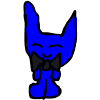 BaddyPosted 1 year agoBaddy:what Are you guys doing?Delete Commentpspsp13Posted 1 year agoMilkpool:nothingjayray2826Posted 1 year agoDusttail: on her side laughing so hard trying to speak but is failing Wh-why... ar-are... we-we.... laughing?!Delete Commentpspsp13Posted 1 year agoMilkpool:has tears comming from her eyesi dont knowXD
Hawkgaze:nother staring contest?
Adderfang:your on!jayray2826Posted 1 year agoDusttail: XD side hurts now and starts crying while laughingDelete Commentpspsp13Posted 1 year agoMilkpool:got her self to geatherphewwipes tears still laughingBaddyPosted 1 year agoBaddy:(gets needle that calms down people then puts it in Dusttail and mikepool but mikepool Woke up Early)Delete Commentpspsp13Posted 1 year agoMilkpool:i'm fine,i'm finejayray2826Posted 1 year ago(Baddy this is a warriors roleplay... not a htf or regular roleplay)
Dusttail: does the same as Milkpool

(Do you mind if I add a new character to RaveClan?)Delete Commentpspsp13Posted 1 year ago(go ahead)
Milkpool:found a leaf and hands it to herbig enough?jayray2826Posted 1 year ago@Baddy Like I said this is WARRIORS roleplay.Reply to Comment Delete Commentjayray2826Posted 1 year agoDusttail: I think so.. wraps up berries in the leafDelete Commentpspsp13Posted 1 year agoMilkpool:nyasmiles shaking head&tail happily
Hawkgaze&Adderfang:doing the same thingBaddyPosted 1 year agoBaddy:(grabs Blue-berry)Delete Commentpspsp13Posted 1 year agoMilkpool:is happyBaddyPosted 1 year agoBaddy:what??Delete Commentpspsp13Posted 1 year agoMilkpool:...nothingBaddyPosted 1 year agoBaddy:oh okay then

Mechy:(pops out of no wear) hi there guysDelete Commentpspsp13Posted 1 year agoMilkpool:o-o were you come from??
Hawkgaze&Adderfang:??BaddyPosted 1 year agoMechy:im a dog who that dosnt feel pain when im stabed or shockedReply to Comment Delete Commentjayray2826Posted 1 year agoDusttail: Where are all these loners/kittypets coming from?!?Delete Commentpspsp13Posted 1 year agoMilkpool:i dont know but i'm scaredback up bummbing into HawkgazeEep!
Hawkgaze:for once ignoring herjayray2826Posted 1 year agoWhat do I have to fill out for the new Character?Delete Commentpspsp13Posted 1 year agoName,Rank,Gender,age,personalityBaddyPosted 1 year agoBaddy:our city but its geting AttackedDelete Commentpspsp13Posted 1 year agoHawkgaze:who cares about your city
Adderfang:why did you come here?hisses,also ignoring Milkpool for the first timeBaddyPosted 1 year agoBaddy:(sees one person die then sighs)Delete Commentpspsp13Posted 1 year agoAdderfang:were cats not flipping super herosjayray2826Posted 1 year agoDusttail: Well, I'm kinda a super hero. I'm a med. cat. I SAVE LIVES!!!Delete Commentpspsp13Posted 1 year agoAdderfang:....all but her...but use 3 anrt
Milkpool:thinks:thats the first time they accually protect me
Hawkgaze:standing guard to Milkpool&Dusttailjayray2826Posted 1 year agoDusttail: thinks: wow they think she-cats are weak probablyDelete Commentpspsp13Posted 1 year agoHawkgaze:hisses
Adderfang:sheads clawsjayray2826Posted 1 year agoDusttail: Can we get the herbs back to camp now?

(kk ^^)
Name: Nightfall
Rank: Warrior
Gender: Female
Age: Idk
Personality: Very shy, hates violence, quiet, your typical wallflower.
Looks Like: It's still rendering.
Others: Has a crush on Adderfang but will never admit it.Delete Commentpspsp13Posted 1 year ago(do my geese wow XD)
Milkpool:in a battle stance
Hawkgaze:yeah there not worth our time,Milkpool,Adderfang
Milkpool&Adderfang:relaxes and follows Hawkgaze
Milkpool:grabs some of the herbsBaddyPosted 1 year agoBaddy:well milkpool do you have a box Warrior capes cuse i want to be a WarriorDelete Commentpspsp13Posted 1 year agoMilkpool:cape...whats a cape?BaddyPosted 1 year agoBaddy:for your back your wearing it your a WarriorDelete Commentpspsp13Posted 1 year agoMilkpool:i dont have a capejayray2826Posted 1 year agoDusttail: Grabs burdock root and followsDelete Commentpspsp13Posted 1 year agoMilkpool:??jayray2826Posted 1 year agoDo my geese what?Reply to Comment Delete CommentBaddyPosted 1 year agoBaddy:(sees cape grobs it)Delete Commentpspsp13Posted 1 year agoMilkpool:i dont have a cape!jayray2826Posted 1 year agoDusttail: Hey look on the bright side. The kid thinks were "super heros."Delete Commentpspsp13Posted 1 year agoAdderfang:creepBaddyPosted 1 year agoBaddy:We should be A super hero teamDelete Commentpspsp13Posted 1 year agoMilkpool:walked away...thinks:creepBaddyPosted 1 year agoBaddy:there i have a Warrior capeDelete Commentpspsp13Posted 1 year agoMilkpool:thinks:wowjayray2826Posted 1 year agoDusttail: Who?Delete Commentpspsp13Posted 1 year agoAdderfang:that thingBaddyPosted 1 year agoBaddy:what Are you thiunking AboutDelete Commentpspsp13Posted 1 year agoMilkpool:why your wearing a cape!!!!jayray2826Posted 1 year agoDusttail: Mmhmm.Delete Commentpspsp13Posted 1 year agoAdderfang:looks over seeing Hawkgaze isn't therejayray2826Posted 1 year agoDusttail: looks back like Adderfang Hey! Where is Hawkgaze?Delete Commentpspsp13Posted 1 year agoAdderfand:i dont know,Milky
Milkpool:dont look at me! i dont know where he isjayray2826Posted 1 year agoLink to Nightfall(finally rendered!):http://www.doink.com/clips/jayray2826/1605110/nightfall-of-raveclanDelete Commentpspsp13Posted 1 year agokkjayray2826Posted 1 year agoDusttail: I'll follow his scent trail if you guys want.
Nightfall: out huntingDelete Commentpspsp13Posted 1 year agoAdderfang:tech leave him he'll find his way back later when he misses Milky
Milkpool:wait...WHAT?jayray2826Posted 1 year agoDusttail: Hmm. Ok. We still need to get yarrow, and goldenrod.Delete Commentpspsp13Posted 1 year agoMilkpool:yarrow?
Adderfang:it make you vomit
Milkpool:gags
Hawkgaze:holding a large hawk in his jaws
Adderfang:??whao
Milkpool:??jayray2826Posted 1 year agoDusttail: It's used to vomit up poison-whoa!!!Delete Commentpspsp13Posted 1 year agoHawkgaze:hmfdrops the Hawkit did't stand a chance
Milkpool:scared for some strange reason
Aderfang:better then what i can catchjayray2826Posted 1 year agoDusttail: jaw drops...
Nightfall: bumps into Dusttail Sorry!Delete Commentpspsp13Posted 1 year agoHawkgaze:proud
Milkpool:stands back
Adderfang:who are you?to Nightfalljayray2826Posted 1 year agoNightfall: Oh h-hi, I'm N-Nightf-fall.
(SOO SHY lol)Delete Commentpspsp13Posted 1 year agoAdderfang:coughworedcouch...i had a trickle in the back of my mouth
Milkpool:mutters to selfwhy mejayray2826Posted 1 year ago(wored??)
Nightfall: Why don't you go drink some water from the stream?Delete Commentpspsp13Posted 1 year ago(i'm sitting in a strange position for typing)
Adderfang:glaresno
Milkpool:??currently confusedjayray2826Posted 1 year ago(oh)
Nightfall: crouches back suddenly scaredDelete Commentpspsp13Posted 1 year agoHawkgaze:Adderfang stop stealing my glare
Adderfang:fine c'on Milky.
Milkpool:meh?panics
Hawkgaze:come on Milky,you look tense,you need to relax more
Milkpool:n-no!seriouly got tensed quickly
Hawkgaze:aw come on Milky brushes up on her fur
Milkpool:jerks away*jayray2826Posted 1 year agoDusttail: steps between them Can't you see she's uncomfortable and scared around you right now?
Nightfall: watching and head is tiltedDelete Commentpspsp13Posted 1 year agoHawkgaze:she's just being Milky
Milkpool:shakes pelt trying to get his scent off of hers
Adderfang:thinks something very strangejayray2826Posted 1 year agoDusttail: thinks: yeah right
Nightfall: confusedDelete Commentpspsp13Posted 1 year agoHawkgaze:glares at Dusttail
Adderfang:curls lip hissing
Milkpool:upset cause she cant get it offjayray2826Posted 1 year agoDusttail: gives Hawkgaze and Adderfang her death squint
Nightfall: starts to slowly back awayDelete Commentpspsp13Posted 1 year agoHawkgaze:hisses
Adderfang:shakes head wiping his eyes
Milkpool:starts to roll in a riverjayray2826Posted 1 year agoDusttail: And you hiss at your own clanmate? Wait 'till Violetstar hears about that especialy if you attack.Delete Commentpspsp13Posted 1 year agoHawkgaze:who said i was going to attack
Adderfang:still wiping his eyes
Milkpool:now smells like watered down milk with a hint of Hawkgazeman it'll take me days to get his scent off of mejayray2826Posted 1 year agoDusttail: very annoyedDelete Commentpspsp13Posted 1 year agoHawkgaze:sat by Adderfang
Adderfang:whispers to him
Milkpool:soaking wet,hungery&her milk scent is strongerjayray2826Posted 1 year agoNightfall: whispers to Milkpool What are they whispering about?Delete Commentpspsp13Posted 1 year agoMilkpool:shakes the water off her peltprobably about mejayray2826Posted 1 year agoNightfall: Why?
Dusttail: Because they looove her... rolls eyes and turns back around to bring the herbs back to the med.cat denDelete Commentpspsp13Posted 1 year agoMilkpool:still shakes the water off her pelt
Adderfang:picked up the hawk(cause he never held a hawk before
Milkpool:starving&her milk scent is't helping at all
Hawkgaze:stretches flexing clawsmake sure you walk in like you caught it k
Adderfang:nods head
Hawkgaze:went fishing
Milkpool:is some what fascinated on how he strokes the water with his clawsjayray2826Posted 1 year agoDusttail: In the med. cat den We collected some herbs.
Nightfall: walks back into campDelete Commentpspsp13Posted 1 year agoAdderfang:pretending he caught the hawk
Adderpaw:did you really catch that hawk?
Adderfang:no it caught me
Adderpaw:i caught a hawk last moon!
Adderfrost:thats good kid

Milkpool:how do you do that?
Hawkgaze:do what?
Milkpool:fish?
Hawkgaze:it's easy for me cause i have long claws
Milkpool:??
Hawkgaze:just run your claws over the water like this,and when you see a fish,quickly scoop it with your claw
Milkpool:ohlooks at claws wanting to try it but wontjayray2826Posted 1 year agoNightfall: boredDelete Commentpspsp13Posted 1 year agoDawnfrost:happily sharing prey with Icytail
Icytail:purring while cleaning her whiskers
Stormfrost:helping organise the herbs

Milkfrost:learning how to fish
Hawkgaze:teaching her how to fishjayray2826Posted 1 year agoNightfall: Hi there Rosefoot.Reply to Comment Delete Commenthappy2k1Posted 1 year agoawesome :DDelete Commentpspsp13Posted 1 year ago=Dhappy2k1Posted 1 year ago:DDelete Commentpspsp13Posted 1 year ago:)happy2k1Posted 1 year agoRP?Delete Commentpspsp13Posted 1 year agokkbleepbloopPosted 1 year agoCherryblossom:hi Konamifeather ^^" wanna go hunting?Delete Commentpspsp13Posted 1 year agoKonamifeather:uh,okbleepbloopPosted 1 year agoCherryblossom: :3 kay lets goDelete Commentpspsp13Posted 1 year agoKonamifeather:okfollowsbleepbloopPosted 1 year agoCherryblossom:pads to forest
Ghosttail:to Shadowclaw oooo someone has a crush...!
Shadowclaw: X3Delete Commentpspsp13Posted 1 year agoKonamifeather:follows
Phantomclaw:dragging Cherrypaw back to the den
Cherrypaw:STOP FOR RUBBING THE FUR OFF MY BOTTEM!
Phantomclaw:Then maybe you should stand up and walk like your sisters
Applepaw&Flairpaw:follows Flowertunnle to the captive denbleepbloopPosted 1 year agoCherryblossom:passes Cherrypaw aren't those the Birdclan apprentices?Delete Commentpspsp13Posted 1 year agoKonamifeather:yeah,there Gingertails kits.Violetstar has Flowertunnle&Phantomclaw guarding them until the ignorant Cherrypaw behaves
Phantomclaw:gave up on dragging her and picked her up
Cherrypaw:!!PUT ME D-own
Violetstar:glares at CherrypawbleepbloopPosted 1 year agoCherryblossom:She's probably just scared...feels bad for herDelete Commentpspsp13Posted 1 year agoKonamifeather:i would be,the way she yelled at Violetstar yesterday was crazy
Cherrypaw:got placed down and pads to her bedding in the den
Applepaw:at least you caught a mouse
Cherrypaw:yeahlooks at her mousebleepbloopPosted 1 year agoCherryblossom:hurries into forestDelete Commentpspsp13Posted 1 year agoKonamifeather:..w-wait up!hurries after herbleepbloopPosted 1 year agoCherryblossom:hm? turns around oh sorry... ^^Delete Commentpspsp13Posted 1 year agoKonamifeather:caught up pantingit's okbleepbloopPosted 1 year agoCherryblossom:So where should we hunt?Delete Commentpspsp13Posted 1 year agoKonamifeather:breezy hill,it's a mouse village therebleepbloopPosted 1 year agoCherryblossom:Okay heads towards breezy hillDelete Commentpspsp13Posted 1 year agoKonamifeather:followsbleepbloopPosted 1 year agoCherryblossom:looks at Konamifeather then back aheadDelete Commentpspsp13Posted 1 year agoKonamifeather:??ears perk up hearing a mousebleepbloopPosted 1 year agoCherryblossom:stalking a mouseDelete Commentpspsp13Posted 1 year agoKonamifeather:lying still waiting for a mouse to scurry bybleepbloopPosted 1 year agoMouse:eating a seed
Cherryblossom:pounces on mouse and kills itDelete Commentpspsp13Posted 1 year agoKonamifeather:see's a mouse scurring by,pounced on it killing itbleepbloopPosted 1 year agoCherryblossom:wow, this is the fattest mouse I've ever killedDelete Commentpspsp13Posted 1 year agoKonamifeather:congrats on the fat...mouse?..bleepbloopPosted 1 year agoCherryblossom:buries mouse and looks for more to huntDelete Commentpspsp13Posted 1 year agoKonamifeather:stands up from his killed mouse and covers it with the grass
Mouse:sunbathing in the sun
Konaifeather:stands over the sunbathing mouse and killes itbleepbloopPosted 1 year agogtgDelete Commentpspsp13Posted 1 year agokkunicornsrockPosted 1 year agoHawkpaw: ... thinks about Cherrypaw being tied up...snickersDelete Commentpspsp13Posted 1 year agoCherrypaw:annoyed but scared to show itunicornsrockPosted 1 year agoHawkpaw: laughs just to tick her off
Darkpaw: talking to Flarepaw Hi! I'm Darkpaw. Who're you?Delete Commentpspsp13Posted 1 year agoCherrypaw:!!growls
Flairpaw:Flairpaw of BirdclanunicornsrockPosted 1 year agoDarkpaw: You're kinda cu---
Starpaw: You're never that friendly to US! D:
Darkpaw: becuase he cute!
Starpaw: wut? XD
Darkpaw: >////////////////////////////////////////////< nothing.
Starpaw: >=3

Hawkpaw: >:3Delete Commentpspsp13Posted 1 year agoFlairpaw:0-0"
Cherrypaw:WHAT THE CRAP ARE YOU LAUGHING AT PUNK!
Flairpaw:jumped covering her mouthARE YOU CRAZY!
Applepaw:YOUR BIG MOUTH IS GONNA GET US IN TROUBLE AGAIN!unicornsrockPosted 1 year agoHawkpaw: I'm laughin' at chu! XD
Darkpaw: -_- Hawkpaw, stop.
Hawkpaw: why?Delete Commentpspsp13Posted 1 year agoCherrypaw:JUST LET ME PUNCH HIM!
Flairpaw&Applepaw:holding her backNO!
Cherypaw:is dragging her litter mates just to try and punch HawkpawPUT YOUR FACE RIGHT HERE SEE IF I WONT PUNCH YOU!
Phantomclaw:YOUR not punching anybody Cherrypaw
Cherrypaw:!!jumped behind her littermatesunicornsrockPosted 1 year agoHawkpaw; >:DDelete Commentpspsp13Posted 1 year agoPhantomclaw:AND YOU!,STOP TEMPTING HER!unicornsrockPosted 1 year agoHawkpaw: d'aww fine.
Darkpaw: can Flarepaw come hunting with me?Delete Commentpspsp13Posted 1 year agoPhantomclaw:no he/she/it cant
Flairpaw:mummers:i'm not a girl,i'm a boyFOR GOD SAKES I'M A GIRL,HOW HARD IS IT TO SEE I'M CLEARLY A GIRL!
Cherrypaw:ok "girl"
Flairpaw:you know your not helping much
Applepaw:!!SINCE WHEN WERE YOU A GIRL? I THOUGH YOU WERE A BOY!
Flairpaw:-_-' i've always been a boy you messed up catunicornsrockPosted 1 year agoStarpaw: ha ha very funny.
Darkpaw: Okay. snickers quetlyDelete Commentpspsp13Posted 1 year agoCherrypaw:still angry about Hawkpaw
Flairpaw:what ever goshacts like a girl cause he's always surrounded by girlsunicornsrockPosted 1 year agoHawkpaw: Dude, you need to chillax and BE a dood!Delete Commentpspsp13Posted 1 year agoFlairpaw:flopped on his bedding
Cherrypaw:glares at Hawkpaw imagining her punching his lights outunicornsrockPosted 1 year agoHawkpwa: laughs I like your style.
Starpaw: yeah, you've been studied by the O Great One!
Hawkpaw: -_- ShuttupDelete Commentpspsp13Posted 1 year agoCherrypaw:THATS IT HOLD ME BACK!sprang up in the air about to land on Hawkpaw
Applepaw:jumped up and pushed Cherrypaw out the way
Gingertail:STOP YOU 3
Cherrypaw:oh great here comes the 2 timer
Flairpaw:mom?
Applepaw:MOMMAH!unicornsrockPosted 1 year agoHawkpaw: WHAT DID I DO! I SAID I LIKE YOUR STYLE!Delete Commentpspsp13Posted 1 year agoCherrypaw:WHAT EVER!
Gingertail:Cherrypaw,Flairpaw,Applepaw.my darling kits
Cherrypaw:i'm adopted,i'm not your child
Gingertail:Cherrypaw why are you like this!? you were never like this as a kit
Cherrypaw:LOOK LADY I DONT KNOW YOU! SO STOP T-alking to mehshrinks down seeing Violetstar
Violetstar:Cherrypaw we had a agreement
Cherrypaw:just to get on her mother's nerveyes mother i'm sorry
Gingertail:!!is heart brokenunicornsrockPosted 1 year agoHawkpaw: 0_0"Delete Commentpspsp13Posted 1 year agoGingertail:tearing upi'm sorry Cherrypawback up going for a small walk,crying
Cherrypaw:thinks:stay out of my life you witch
Violetstar:Cherrypaw! thats was no way to talk to your mother!
Cherrypaw:SHE'S NOT MY MOTHER,YOU ARE,YOU WOULD NEVER LEAVE YOUR KITS FOR YOUR BROTHER IN ANOTHER CLAN,SHE DID,slumps downdo you know how heart broken i waswiping tearsi was a sweet calm apprentice then she left and so did me being nice
Flairpaw:i use to be tough and rough with the boy apprentices practicing my skills.then mom left and i started acting like a girl/mother for my sisters
Applepaw:i use to be smart! like very smart and got everything quickly.now...i'm...what was i talking about?
Cherrypaw:she's stupid and dumb there
Violetstar:your mother leaving you was the harshest thing you could go throughbleepbloopPosted 1 year agoCherryblossom:finds a nest of a family of mice and beckons her tail to show himDelete Commentpspsp13Posted 1 year agoKonamifeather:goes toward the nest near herebleepbloopPosted 1 year agoCherryblossom:whispers you cover the second exit in case any try to go that way, I'll go this wayDelete Commentpspsp13Posted 1 year agoKonamifeather:nods,quietly going toward the second exitbleepbloopPosted 1 year agogtg...again T-T mom being a buttDelete Commentpspsp13Posted 1 year agokkunicornsrockPosted 1 year agoHawkpaw: Aw, you're still awesome, Cherrypaw! trying to cheer 'em upDelete Commentpspsp13Posted 1 year agoCherrypaw,Flairpaw&Applepaw:YEAH RIGHT!lies down annnoyed
Cherrypaw:ticked off more
Violetstar:thinks:these poor kidscome on Hawkpaw leave them beunicornsrockPosted 1 year agoHawkpaw: Okay, fine. goes to fresh-kill pileDelete Commentpspsp13Posted 1 year agoGingertail:crying
Redwing:trying his best to cheer her up
Cherrypaw:started pacing with claws unleashedhow! could she leave us like that!
Applepaw:i dont know
Flairpaw:maybe she hatted yousnikers
Cherrypaw:i look just like you r-tard,besides!why run from me!
Applepaw:i can think of 3 ways
Cherrypaw:your not helping much!unicornsrockPosted 1 year agoMistyflower: mutters to herself, just suck it up.
Starpaw: mutters the same thingDelete Commentpspsp13Posted 1 year agoVioletstar:going for a walk with Gingertail to see why she really left them
Redwing:feels bad for his sister
Cherrypaw:attempts to sneak out
Phantomclaw:glares
Cherrypaw:goes back inside the den
Flowertunnle:helping Milkpool*bleepbloopPosted 1 year agoCherryblossom:sicks paw in the hole with unleashed claws hooking 1 on it
rest of mouse family:running to second exitDelete Commentpspsp13Posted 1 year agoKonamifeather:lied down on top of the second exitunicornsrockPosted 1 year agoHawkpaw: ...Delete Commentpspsp13Posted 1 year agoCherrypaw:sad&annoyedbleepbloopPosted 1 year agoCherryblossom:trying to reach the rest can you reach the others?Delete Commentpspsp13Posted 1 year agoKonamifeather:there all over here trying to get outbleepbloopPosted 1 year agoCherryblossom:*then kill themDelete Commentpspsp13Posted 1 year agoKonamifeather:starts clawing at the mice and clawed about 4 of themWolfehtacoPosted 1 year agoThey are so cute <3 (Shadowkit and Cinderkit) huggles themDelete Commentpspsp13Posted 1 year agoShadowkit&Cinderkit:purringWolfehtacoPosted 1 year agopets them in their favorite spots ^3^ Who wants some catnip? sets them down and gives them both catnipDelete Commentpspsp13Posted 1 year agoShadowkit:purrs
Cinderkit:meow!playing with the catnipbleepbloopPosted 1 year agoCherryblossom:DAWW! they look soooo cuuuttee!Delete Commentpspsp13Posted 1 year agoCinderkit:heheplaying with catnip
Shadowkit:mrowWolfehtacoPosted 1 year agoGives both little yarn balls, is playing with one self (lol)Delete Commentpspsp13Posted 1 year agoShadowkit:moewponces on the yarnball
Cinderkit:mew*rolled on her back playing with the yarn ballWolfehtacoPosted 1 year agowatches Aww ^u^ Takes pictures on camera with no flash :DDelete Commentpspsp13Posted 1 year agoCinderkit:got tangled in the yarn
Shadowkit:unraveled the yarn ballWolfehtacoPosted 1 year agountangles Cinderkit and reravels (if thats really a word ._.) their yarn ballsDelete Commentpspsp13Posted 1 year agoShadowkit:^^
Cinderkit:^^mewbleepbloopPosted 1 year agoCherryblossom:Soo Milkpool who's their dad?Delete Commentpspsp13Posted 1 year agoMilkpool:i prefer not to answer that question,sorrybleepbloopPosted 1 year agoCherryblossom:Soo Milkpool who's their dad?Reply to Comment Delete CommentbleepbloopPosted 1 year agoFACK Doulbe comment!! D:<Delete Commentpspsp13Posted 1 year agololbleepbloopPosted 1 year agoCherryblossom:Oh it's okay ^^ a queen doesn't have to tell who's kits they are.Delete Commentpspsp13Posted 1 year agoMilkpool:clurls tail around her small(but huge)bellyi would telly you guys but i'm sacred& frightening a littlebleepbloopPosted 1 year agoCherryblossom:You don't have to tell me if your frightened.Delete Commentpspsp13Posted 1 year agoMilkpool:okbleepbloopPosted 1 year agoCherryblossom:pads out of nursery Ugh I'm so bored!
Ghosttail:Then why don't you go hang with you cruush?
Cherryblossom:mutters shut up....
Shadowclaw:laughingDelete Commentpspsp13Posted 1 year agoPhantomclaw:let the 3 apprentices walk around the clan
Cherrypaw:staying next to Phantomclaw scared
Phantomclaw:-_-walked away
Cherrypaw:??
Flairpaw:this clan is huge
Applepaw:yeah it is
Gingertail:dares not to talk to her kitsbleepbloopPosted 1 year agoCherryblossom:glares at shadowclaw
Shadowclaw:stopped laughing 0_0"Delete Commentpspsp13Posted 1 year agoPhantomclaw:??when to see Phantomtail
Phantomtail:cleaning Blackkit
Cherrypaw:caught up to her brother&sister scaredbleepbloopPosted 1 year agoCherryblossom:what?
Shadowclaw:I hate the woman glare...! 0_0"Delete Commentpspsp13Posted 1 year agoStormfrost:you'll get use to it Shadowclaw,
Konamifeather:taking orders from Cloudfrost
Applepaw:??i wanna go!
Cherrypaw:laied back feeling like she's at home
Sootstorm:gone hunting with Icytail&Dawnfrost
Phantomclaw:tackled by lightingkit
Blazekit:!jumped on Phantomclaw
Bravepelt:checked on Mosskit at Katie's houseKimikohPosted 1 year agoRavenflight: You have some wonderful kits there, Milkpool.Delete Commentpspsp13Posted 1 year agoMilkpool:thank you RavenflightKimikohPosted 1 year agoRavenflight: Sorry for asking, but what gender are they?... =///.///=Delete Commentpspsp13Posted 1 year agoMilkpool:i wont know yet until there bornKimikohPosted 1 year agoRavenflight: Huh??? O.oDelete Commentpspsp13Posted 1 year agoMilkpool:what?Ravenflight are you ok?KimikohPosted 1 year agoRavenflight: I thought they WERE born. =.=lllDelete Commentpspsp13Posted 1 year agoMilkpool:oh,they wont be due for 4 moons.^^ but it's ok if you thought they were bornKimikohPosted 1 year agoRavenflight: Okay... 

wow g2gDelete Commentpspsp13Posted 1 year agoMilkpool:^^

kkunicornsrockPosted 1 year agoI'm gonna have a dying fest over here...:P))
Starcloud: suffering from memory loss
Fernstream: hit by a monster
Firestorm: thinking about suicideDelete Commentpspsp13Posted 1 year ago(wow)
Stormfrost:ticked off a littleunicornsrockPosted 1 year agoOH YEAH BABY!))
Starcloud: hey, what's your name again?Delete Commentpspsp13Posted 1 year agoStormfrost:my name is "i'm a dim witt"unicornsrockPosted 1 year agoStarcloud: okay, dim wit. didn't hear the "I'm" partDelete Commentpspsp13Posted 1 year agoStormfrost:glad to be of servicepads to eat a bundle of fever fewunicornsrockPosted 1 year agoStarcloud: waddles to Chromejump. Who the h3!l are you?Delete Commentpspsp13Posted 1 year agoChromejump:ticked off with the world right nowGET OUT MY FACE!unicornsrockPosted 1 year agoStarcloud: O.O" Okay...waddles awayDelete Commentpspsp13Posted 1 year agoChromejump:pi$$ed off
Greydream:unaware she's going to have kits
Chromestriker:wonders whats wrong with his sonunicornsrockPosted 1 year agoFlowrmist: why so pissed, Chromejump?Delete Commentpspsp13Posted 1 year agoChromejump:padded off to the warriors den
Greydream:??
Chromestriker:??
Cinderkit:thats my uncle&grandpa and grandma?
Dreamcloud:yes they areunicornsrockPosted 1 year agoFlowermist: stressed
Shadowpaw: ...and I'm your cousin.Delete Commentpspsp13Posted 1 year agoCinderkit:^^yay i have cousins!
Stonekit:who cares
Icykit:mah i'm hungery
Dreamcloud:Icykit your always hungry...and lazybleepbloopPosted 1 year agoShadowclaw:I doubt I can get used to her icy green glare closes eyes
Cherryblossom:T_TU
Ghosttail: Now I has nothing to do...
Cherryblossom:I don't careDelete Commentpspsp13Posted 1 year agoStormfrost:i'm use to it cause a specific Nursery guard uses it all the time on meglares at Flowertunnlejayray2826Posted 1 year agoDusttail: walks into the nursery ...Delete Commentpspsp13Posted 1 year agoMilkpool:sleep in pain
Cinderkit:hiya!
Dreamcloud:shh!Cinderkit
Cinderkit:sorry momma
Heathervine:hello Dusttail
Creamkit:hi DusttailWolfehtacoPosted 1 year agoAspenpaw: Randomly by road =o0 Hears Fernstream get hit Eh? Walks over and screams- first time seeing blood and gutsDelete Commentpspsp13Posted 1 year ago-nice an sunny out side-WolfehtacoPosted 1 year ago(how ironic XDDD)

Aspenpaw: e^o twitches and faints* (Shes scarred for life =.=)Delete Commentpspsp13Posted 1 year ago(lol XD)
bird:flys byWolfehtacoPosted 1 year agoAspenpaw: Wakes up and runs to camp freaking out OHMYGOSH! BLOOD-GUTS-MONSTER-ROAD-FERNSTREAM-flailing armsDelete Commentpspsp13Posted 1 year agoCloudfrost:whao slow,down&chillWolfehtacoPosted 1 year agoAspenpaw: Takes deep breath Fernstream got hit by a monster on the road and theres blood and guts EVERYWHERE! hyperventalates And that was my first time seeing blood and guts! twitches o^eDelete Commentpspsp13Posted 1 year agoCloudfrost:quickly stopped smiling,now seriousWhere is she!lashes tailWolfehtacoPosted 1 year agoAspenpaw: Follow me! Runs, but slow until Cloudfrost catches up o^e Stops at road O^ODelete Commentpspsp13Posted 1 year agoCloudfrost:scared cause warriors are dying out of the blue nowWolfehtacoPosted 1 year agoAspenpaw: Scarred for life now XD snifflesDelete Commentpspsp13Posted 1 year agoCloudfrost:come on it's to dangerous to go get her,and if we did and you got hurt.your mother's gonna skin me aliveWolfehtacoPosted 1 year agoAspenpaw: Has vivid image of Cloudfrost with no skin o_e Okay...Delete Commentpspsp13Posted 1 year agoCloudfrost:padding back to the clan sadWolfehtacoPosted 1 year agoAspenpaw: Sniffling sniff...Delete Commentpspsp13Posted 1 year agoCloudfrost:wonder's why he smells fear&herbs
Stormfrost&Flowertunnle:clinging to a tree for dear lifeWolfehtacoPosted 1 year ago(LOL XD)

Aspenpaw: Looks up ...You guys okay? ._.Delete Commentpspsp13Posted 1 year ago(X3)
Stormfrost:n-no
Flowertunnle:V-Violestar 0^0 not in the mood right now
Stormfrost:o^o"shiveringWolfehtacoPosted 1 year agoFoxpaw: Laughing, rolling on floor I warned you! Heheheh! I-he-told-haha-you!HiccupsDelete Commentpspsp13Posted 1 year agoStormfrost:...how'd i get up here again
Flowertunnle:sliding downWolfehtacoPosted 1 year agoFoxpaw: Stops laughing, has hiccups Hiccup '_'Delete Commentpspsp13Posted 1 year agoFlowertunnle:jumped down
Stormfrost:followed her downWolfehtacoPosted 1 year agoFoxpaw: Hiccups Now I have the hiccups! Hiccups Dangit!!!Delete Commentpspsp13Posted 1 year agoFlowertunnle:drink some water
Stormfrost:or hold your breath for 10 secondsbleepbloopPosted 1 year agoShadowclaw:looks at flowertunnle o_e I feel bad for ya
Cherryblossom:I'm gonna go take some food to Phantomtail.. pads to fresh-kill pile and grabs a few mice then heads to the nursery
Ghosttail:slams head against rock T_T#
Shadowclaw:.............Delete Commentpspsp13Posted 1 year agoFlowertunnle:not our fault Smalltail's dead
Blazekit:MAH!ponced on Blackkit
Blckkit:ow!turns looking at Phantomtailmomma momma he did it again
Phantomtail:you need to fight back Blackkit
Blazekit^^puffs out chest
Baykit:show off
Lightingkit:goody 2 shoes
Phantomtail:misses MosskitunicornsrockPosted 1 year agoFernstream spirit: partying around havin' a fun time in StarClan XD
Fernstream's body: bleeds a bit from mouth
Starcloud: dying, slowly and painfully, from an agonizing lump in her belly
Clovertail: being killed bit by bit, day by day, slowly from her depression/random disease
(owo I luffles mah dying fests.)Delete Commentpspsp13Posted 1 year agoStormfrost:dosent even care about the dying catsunicornsrockPosted 1 year agoMistyflower: snoring loudly
Starpaw: -____________-|||Delete Commentpspsp13Posted 1 year agoStormfrost:watches his family grieve over Smalltail,decides not to go
Ashfyr:in tears from the loss of her brother
Morningflower:busted out tears but is not waling
Phantmclaw&Snowstorm:lying down cleaning his pelt...for the first time in there lifeunicornsrockPosted 1 year ago(Smalltail died?! o0o when?!?!?!?!?!!!)Delete Commentpspsp13Posted 1 year ago(ummm he was discovered dead yesterday morning,he died sometime in the middle of the night.Stormfrost thinks he chocked on spit and sufficated,Flowertunnle thinks is was his time to go even thou he was still kinda young,)unicornsrockPosted 1 year ago(ooohhhhhhhhhhh.......o3o)
Darkpaw: reluctantly goes to grieveDelete Commentpspsp13Posted 1 year agoSmalltail's ghost:moving around herbs
Stormfrost:fur stands up on ends!!G-GH-GHO-GHOS-GHOST!!!!!!unicornsrockPosted 1 year agoMistyflower:wakes up YOU bleeep I WAS HAVING A GREAT DREAM!Delete Commentpspsp13Posted 1 year agoStormfrost:launches his self behind Mistyflower
LOOK!!!!
-herbs look like there being help by someone*unicornsrockPosted 1 year agoMistyflower: shrugs. Meh, flying herbs. Who knew, gaspy gaspy, blah blah blah.
Starpaw: O.o near faintingDelete Commentpspsp13Posted 1 year agoStormfrost:wants to jump out of his flesh
Smalltail's ghost:rearranging the herbsunicornsrockPosted 1 year agoStarpaw: faints =O<Delete Commentpspsp13Posted 1 year agoStormfrost:i'm sleeping in the nursery tonightquickens his pace to the nurseryunicornsrockPosted 1 year agoMistyflower: what a baby! =O= goes back to sleepingDelete Commentpspsp13Posted 1 year agoSmalltails ghost:i agreemoved the herbs aroundunicornsrockPosted 1 year agoM-flower: hey, 'ave you seen Fernstream up there by any chance?
Fernstream's spirit: Partying hard in StarClanDelete Commentpspsp13Posted 1 year agoSmalltail's:ghost:yeah she's partyingunicornsrockPosted 1 year agoM-flower: O^e I...seee.Delete Commentpspsp13Posted 1 year agoSmalltail's ghost:i thought that even thou i'm dead,i still need to help my mindless apprentice out,and sadly he has a fear of ghostlaughsunicornsrockPosted 1 year agoM-flower: Pff. Got that right. I could help you.Delete Commentpspsp13Posted 1 year agoSmalltail's ghost:thanks much
Stormfrost:asleep in a corner near milkpool&FlowertunnleunicornsrockPosted 1 year agoM-flower: no probl'm.Delete Commentpspsp13Posted 1 year agoSmalltail's ghost:...i feel the need to scare the crap out of him right nowfully appears walking out the den
Stormfrost:asleep cuddling Milkpool's tail&Flowertunnle neck
Flowertunnle:!!!!lucky she's breathing on how hard he's cuddling her neckunicornsrockPosted 1 year agoM-flower: >:3...Stormfrost...wake uuuup!Delete Commentpspsp13Posted 1 year agoSmalltail's ghost:glares at Stormfrost
Flowertunnle:struggling to be free she she can hall tail out of the den
Milkpool:shivered
Creamkit:!!!
Heathervine!!!!!!
Stormfrost:whatlooks up!!!!!!
Flowertunnle&all the queens&kits:start freaking out
Stormfrost:screaming like a little girl
Phantomclaw&Snowstorm:perks ears up laughing identifying there brother's screaming
Ashfur&Jitterclaw:laughing
Morningflower:dissaponted of her kits&grandkitsunicornsrockPosted 1 year agoM-flower: cracks up
aprentices of mine: rolfing
Starcloud: died b/c she laughed too hard
Starpaw: AH D@N^^IT! looks at Starcloud's carcassDelete Commentpspsp13Posted 1 year agoStormfrost:hiding under a nest
Milkpool:scared,her kits kick the crap out of herunicornsrockPosted 1 year agoStarcloud spirit: OH S*!I%!! I'm dead D:Delete Commentpspsp13Posted 1 year agoSmalltail's ghost:X3
Stormfrost:YOUR LUCKY YOUR DEAD SMALLTAIL,I WOULD KICK YOUR i'm sorry but this word you are trying to type is unavailable in your country,please try again laterunicornsrockPosted 1 year agoM-flower: O.O You wouldn't kick your elders AND your better's A$$, would you?!Delete Commentpspsp13Posted 1 year agoStormfrost:i would but i cant reach my butt now can i
Smalltail's ghost:messing around with the kits
Cinderkit:next to Stormfrost scaredbleepbloopPosted 1 year agoShadowclaw:pokes Smalltail's ghost and paw goes threw him 0_0" hi Smalltail...Delete Commentpspsp13Posted 1 year agoSmalltail:laughinghi ShadowclawbleepbloopPosted 1 year agoShadowclaw:I thought you were dead?Delete Commentpspsp13Posted 1 year agoSmalltails ghost:i am deadbleepbloopPosted 1 year agoShadowclaw:o3o ooohhhDelete Commentpspsp13Posted 1 year agoSmalltail's ghost:tell stromfrost that i'm gonna keep popping up every time i'm near him okbleepbloopPosted 1 year agoShadowclaw:okie :3Delete Commentpspsp13Posted 1 year agoSmalltail's ghost:dissaprears and his presents is gonebleepbloopPosted 1 year agoShadowclaw:hm.Delete Commentpspsp13Posted 1 year agoFlowertunnle:laughing at Stormfrost cause he screamed like a girl
Stormfrost:scaredbleepbloopPosted 1 year agoSc:don't be such a wimpDelete Commentpspsp13Posted 1 year agoStormfrost:you kidding me! you'd be scared if he was moving herbs while your half asleep,and your sitting there thinking why are herbs flying around and shifting?!!jayray2826Posted 1 year agoDusttail: Hi guys. looks at Milkpool Oh man. thinking about "them"
(them refers to Hawkgaze and Adderfang)Delete Commentpspsp13Posted 1 year agoStormfrost:hi Dusttail
Milkpool:??oh man what?jayray2826Posted 1 year agoDusttail: I'm not sure but I think I know what happened... glances at her stomachDelete Commentpspsp13Posted 1 year agoMilkpool:flattens earsdont say anything about what you think might have happened okcovers her belly with her tailit's to embarrassingjayray2826Posted 1 year agoDusttail: Don't worry, I won't say a thing.Delete Commentpspsp13Posted 1 year agoMilkpool:thankslies her head down on her paws
Stormfrost:??jayray2826Posted 1 year agoDusttail: No problem.Delete Commentpspsp13Posted 1 year agoMilkpool:winces at a painful kick
Stormfrost:whats going on?jayray2826Posted 1 year agoDusttail: starts to panic Uh... Nothing? voice squeaks a bitDelete Commentpspsp13Posted 1 year agoStormfrost:i have a hard time believing that Dusttail
Milkpool:<:(jayray2826Posted 1 year agoDusttail: panicking, trying not to cry and voice is getting squeakier Uh, Milkpool?!? Help me!Delete Commentpspsp13Posted 1 year agoMilkpool:were talking about how Snakestripe cant wait for his kits to be born
Stormfrost:and your embarased by that how?
Milkpool:cause you'd never expect me to have kits,seeing as i take care of kits all the time
Stormfrost:glares at the both of themjayray2826Posted 1 year agoDusttail: calming down Yeah! That's it! tries to smileDelete Commentpspsp13Posted 1 year agoStormfrost:ok thenglares at them
Milkpool:^^smiles hiding panicjayray2826Posted 1 year agoDusttail: thinking: phew!Delete Commentpspsp13Posted 1 year agoStormfrost:padds off scared
Milkpool:heavesbleepbloopPosted 1 year agoSc:I'm not afraid of ghost there just StarclanDelete Commentpspsp13Posted 1 year agoStormfrost:i amshiversbleepbloopPosted 1 year agoSc:I bet you can't last an HOUR alone with Smalltail's ghost or even a kit's ghost!Delete Commentpspsp13Posted 1 year agoStormfrost:wanna bet!!bleepbloopPosted 1 year agoSc:grins yeah! If I win....you have to do whatever I want for 3 moons!Delete Commentpspsp13Posted 1 year agoStormfrost:and if i win,YOU have to do all my work+yours+Flowertunnles as welljayray2826Posted 1 year agoDusttail: Well I got to go, see ya! goes back to med cat denDelete Commentpspsp13Posted 1 year agoMilkpool:thanks Dusttailsmiles a littlejayray2826Posted 1 year agoDusttail: Your welcome. smilesDelete Commentpspsp13Posted 1 year agoMilkpool:nods head and licks her paws and curls upbleepbloopPosted 1 year agoShadowclaw:glares Deal!Delete Commentpspsp13Posted 1 year agoStormfrost:>=3 dealjayray2826Posted 1 year agoDusttail: heard Stormfrost say deal Uh oh... runs to med cat den and sees them What just happened?Delete Commentpspsp13Posted 1 year agoStormfrost:i just made a dealbleepbloopPosted 1 year agoShadowclaw:We'll go to the moonstone or the graveyard that's where the ghosts areDelete Commentpspsp13Posted 1 year agoStormfrost:okjayray2826Posted 1 year agoDusttail: hangs head down low & thinks:oh no What deal?Delete Commentpspsp13Posted 1 year agoStormfrost:a fun 1bleepbloopPosted 1 year agoShadowclaw:tonight! >:3
Sunpaw:looking hawt
Firepaw:soooo gotta date tonight?
Sunpaw: T_T*Delete Commentpspsp13Posted 1 year agoStormfrost:i can handle itbleepbloopPosted 1 year agoShadowclaw:laughs I'm sure you can >:DDDDDDDDelete Commentpspsp13Posted 1 year agoStormfrost:get ready to do our work ShadowclawbleepbloopPosted 1 year agoShadowclaw:Yeah right!I'm gonna kick you sorry behind!



(wait dosen't Sunpaw have his date tonight?)Delete Commentpspsp13Posted 1 year agoStormfrost:yeah right

(yeah he dose)bleepbloopPosted 1 year ago(kk)
Shadowclaw:stalks to his nest with tail in the air
Sunpaw:cleaning his pelt
Firepaw:why all dressed up with nowhere to go?
Sunpaw:I do have somewhere to go-tonight! covers mouth 0x0U
Firepaw:making troll face is it with who I think it is...?Delete Commentpspsp13Posted 1 year agoat fuzclan
Patchpaw:frantice panicing at her brother's attacks
Tigerpaw:??
Metopawer:Patchpaw?whats gotten into you
Ravenfrost:yeah your not attacking
Tigerpaw:she's chicken

back at raveclan
Eaglepaw:X3jayray2826Posted 1 year agoDusttail: I have a feeling you will lose.Delete Commentpspsp13Posted 1 year agoStormfrost:same herebleepbloopPosted 1 year agoSunpaw:uh..I..erm....just wanna look clean-YEAH THAT'S IT! smiles
Firepaw:mutters to eaglepaw keep an eye on him tonightDelete Commentpspsp13Posted 1 year agoEaglepaw:nods


Fuzclan!
Patchpaw:i'm not chicken,i just dont want to battle my brother
Tigerpaw:CHICKEN!
Patchpaw:!!!THATS ITtackled Tigerpaw
Metopower:thats right keep it up! PatchpawbleepbloopPosted 1 year agoSunpaw:-0-" phew!
Firepaw:Phew what?Delete Commentpspsp13Posted 1 year agoBlazekit:hehe cant catch me!running from his sister
Blackkit:chases after him
Lightingkit:pounced on Blazekit and bumped off in the air!!!
Baykit:look lighting kit can fly!
Lightningkit:!!flailing his arms aroundbleepbloopPosted 1 year agoSunpaw:remembers that happened to him when he was a kit
Firepaw:!!! jumps into the air catching himDelete Commentpspsp13Posted 1 year agoLightningkit:!!
Phantomtail:Lightningkit!rushes over
Blazekit:hehe you flew lightningkit!bleepbloopPosted 1 year agoFirepaw:lands with him in his jaws -o-" ~{ } set lightningkit downDelete Commentpspsp13Posted 1 year agoLightningkit:.-."
Phantomtail:thank you Firepawlicks Lightningkit
Lightningkit:!!THAT WAS AWESOME!!
Blackkit:toms
Phantomtail:^^Lightningkit you silly kit^^bleepbloopPosted 1 year agoFirepaw:.-." I never knew I could jump that high...Delete Commentpspsp13Posted 1 year agoLightningkit:thank youu for saving me from falling to death Firepawpspsp13Posted 1 year agoLightningkit:thank youu for saving me from falling to death FirepawDelete CommentbleepbloopPosted 1 year agoFirepaw:of course!Delete Commentpspsp13Posted 1 year agoLightningkit:^^
Lightningkit:thanks for saving my som


g2gbleepbloopPosted 1 year agoFirepaw:your welcomeDelete Commentpspsp13Posted 1 year ago(dang-spell fail
Retype-Lightningkit:^^
Phantomtail:thank you for saving my son)
Phantomtail:^^ come on Lightningkit
Lightningkit&his family,walked with her*gumballPosted 1 year agowhat going on in the RP? meh too lazy to read it.Reply to Comment Delete Commentjayray2826Posted 1 year agoDusttail: Well have fun being Shadowclaw's servant.Delete Commentpspsp13Posted 1 year agoStormfrost:thanks-_-bleepbloopPosted 1 year agoFirepaw:sighs
Sunpaw:sneaking out
Shadowclaw:Almost time to goooo..! You ready to lose?Delete Commentpspsp13Posted 1 year agoEaglepaw:follows secertly
Stormfrost:shakes headready for you to lose!PhantomClawPosted 1 year agoSunlight: Walking around, doing stuff, visiting the nusery, blehDelete Commentpspsp13Posted 1 year agoRainkit:??MOMMY!ran toward mistybreezebleepbloopPosted 1 year agoSunpaw:heads out to fourtrees
Shadowclaw:lets go now
Cherryblossom:looking at the moon thinking:it looks so romantic...I wish I had a mateDelete Commentpspsp13Posted 1 year agoPatchpaw:ditched her brother hiding her scent in the river
Stormfrost:following scaredPhantomClawPosted 1 year agoSunlight: O_o walks out Oookkaaaayy...Delete Commentpspsp13Posted 1 year agoMistybreeze:shh!RainkitPhantomClawPosted 1 year agoSunlight: That was awkward...sees Konamifeather. Pads to him. Hi. Wanna go hutning?Delete Commentpspsp13Posted 1 year agoRainkit:!!curled up under her tail
Konamifeather:??IT'S FLIPPING DARK OUT!floped downi want to sleep =o=bleepbloopPosted 1 year agoCherryblossom:gets slapped by her brother GAH WHAT THE HECK?!
Ghosttail:Thinking about your crush?
Cherryblossom:n-no...! looks at konamifeather
Ghosttail:sighs come on lets go for a walk

Sunpaw:I need to find something to hide my scent...rolls in mud

Shadowclaw:at graveyard bawk bawk!Delete Commentpspsp13Posted 1 year agoKonamifeather:lying down on his bedding
Stormfrost:i'm not a chicken,i'm a purebred American Shorthair catPhantomClawPosted 1 year agobrbDelete Commentpspsp13Posted 1 year agokkbleepbloopPosted 1 year agoSunpaw:covered in mud and continues to fourtrees

Shadowclaw:sits down One night hereDelete Commentpspsp13Posted 1 year agoPatchpaw:already there,sit in a bush waiting,staying hid
Eaglepaw:keeping low
Stormfrost:ok thenbleepbloopPosted 1 year agoFirepaw:catching up with Eaglepaw and whispers Dude why didn't you wake me up?!
Sunpaw:at fourtrees looking aroundDelete Commentpspsp13Posted 1 year agoEaglepaw:^^'' sorry
Patchpaw:stepped outSunpaw?shakes the water off her peltbleepbloopPosted 1 year agoSunpaw:Patchpaw!
Firepaw:oh there they are!
Shadowclaw:whispering Smalltail? Smalltail?! I need your helpDelete Commentpspsp13Posted 1 year agoPatchpaw:bounds toward him purring
Eaglepaw:ok whats going on
Smalltail's ghost:popped up behind Stormfrosthi Stormfrost!
Stormfrost:GAH!!!!leaped 6 feet high in the airbleepbloopPosted 1 year agoFirepaw:lXC this is weird...!
Sunpaw:It's good to see you
Shadowclaw:Is that fear I scent?Delete Commentpspsp13Posted 1 year agoPatchpaw:same heresat down smilingi was being stalked by my brother Tigerpaw but i lost him by the river
Eaglepaw:i agree
Stormfrost:quickly calmed downn-no!h-hi smalltail
Smalltail's ghost:hi!bleepbloopPosted 1 year agoShadowclaw:went into some bushes I'm calling all ghosts who wanna pull a prank on Stormfrost!
Sunpaw:sits by her I felt like I was being followed...I wasn't sure
Firepaw:randomly say a word fastIthinksheishawtIdon'tblamemybrotherforlikingher...nowI'mjealousDelete Commentpspsp13Posted 1 year agoDaisyfur,Dreamflair,Fireflytail&Greylight's ghost:were down
Fireflytail's ghost:so what cha gonna pull on our brother huh?
Patchpaw:yeah,hows clan life?
Eaglepaw:she's a hottie...oh great i'm turning into my mentor Cloudhare -_-#bleepbloopPosted 1 year agoShadowclaw:smiles just jump out randomly at him...were doing a bet tells them what the bet is
Sunpaw:good...you?
Firepaw:slams head on ground I wasn't suppose to fall in love!Delete Commentpspsp13Posted 1 year agoDreamflair's ghost:i can do that
Daisystripe's ghost:what are you 3 girls doing?
Daisyfur:'s ghost:just a little prank thats all
Fireflytail's ghost:yeah,i want to get revenge on my brother.
Patchpaw:it's ok.my training is getting harsher and i can now battle my brother^^
Eaglepaw:you'll be ok my friendbleepbloopPosted 1 year agoFirepaw:mutters i doubt it... -_-"
Sunpaw:What do ya wanna do?
Shadowclaw:Great I'll go and every five minuets one of you jump outDelete Commentpspsp13Posted 1 year agoEaglepaw:but she is hot
Patchpaw:looks at the moonisn't it pretty Sunpawcuddles him
Fireflytail's ghost:hehe i'll go last,your sure to win when i'm done,i scared him every time we were kitsbleepbloopPosted 1 year agoFirepaw:true.
Sunpaw:0///0"
Firepaw:ewww.... e_o"
Shadowclaw:Great pads out of the bushes hows it going scardy-cat?Delete Commentpspsp13Posted 1 year agoEaglepaw:i need to stay away from Cloudhare _o_"
Patchpaw:blushing looking at the moon
Eaglepaw:i wanna be cuddledflatens ears
Stormfrost:sitting down shakily talking to Violetstar's father Snowstaro.o"i'm r-related to you? but how?
Snowstar's ghost:i'm Violetstar's FatherbleepbloopPosted 1 year agoFirepaw:I wanna cuddle something... starts cuddling a rock
Sunpaw:stands up...I'm gonna go now
Shadowclaw:who are you?Delete Commentpspsp13Posted 1 year agoEaglepaw:come on there getting ready to leave
Patchpaw:okstands up
Snowstar's ghost:i'm Violetstar's fatherbleepbloopPosted 1 year agobrb shoppingDelete Commentpspsp13Posted 1 year agokkbleepbloopPosted 1 year agoShadowclaw: .o. kewl...Delete Commentpspsp13Posted 1 year agoSnoawstar's ghost:yeah kinda
Stormforst:and he's related to you to Shadowclawpspsp13Posted 1 year agoSnoawstar's ghost:yeah kinda
Stormforst:and he's related to you to ShadowclawDelete CommentbleepbloopPosted 1 year agoShadowclaw:how?Delete Commentpspsp13Posted 1 year agoStormfrost:your father is my brother,and our mother is Ashfur&father is Jitterclaw,and Jitterclaw is Violetstar's son,and Violetstar is Snowstar's daughter
Snowstar's ghost:mutters to self,sadly
Daisyfur's ghost:jumped through Stormfrost's bodywee!
Stormfrost:!!!!shivers almost wants to run back to the clanbleepbloopPosted 1 year agoShadowclaw:X3....That's a long lineDelete Commentpspsp13Posted 1 year agoStormfrost:danget Daisyfur dont do that!
Daisyfur's ghost:X3dissapears
Rainbowpelt's ghost:wodering around
Stormfrost:our line is acually longer then you esxpect,Jitterclaw has 7 littermats including his self.he also has half brother's and sister's as well,Rainbowpelt is one of Jitterclaw's littermatesbleepbloopPosted 1 year agoShadowclaw:You must be proud of your daughter Snowstar...ya know, cause she's leaderDelete Commentpspsp13Posted 1 year agoSnowstar's ghost:tch yeah right,sat down
Stormfrost:wants to faintbleepbloopPosted 1 year agoShadowclaw:What? Why not?Delete Commentpspsp13Posted 1 year agoSnowstar's ghost:she's brought disgrace to her family,makes me wonder why i even loved her mother
Stormforst:with out Violetstar we would't be here
Snowstar's ghost:you would be here,just not share the same genes as Featherstar and StealthfurbleepbloopPosted 1 year agoShadowclaw:Featherstar?Delete Commentpspsp13Posted 1 year agoSnowstar's ghost:oh sorry i forgot my daughter took his place,FeatherTAIL
Stormfrost:Feathertail use to be clan leader when Violetstar first came to the clanbleepbloopPosted 1 year agoShadowclaw:oh..Were you leader of Raveclan Snowstar?Delete Commentpspsp13Posted 1 year agoSnowstar's ghost:no i was a Streamclan leader,a clan that died out many moons agothinks:all cause of me not chosing a deputy,and saving her mother's life risking minebleepbloopPosted 1 year agoShadowclaw:ohh... :/ Sooo how's life?Delete Commentpspsp13Posted 1 year agoSnowstar's ghost:-_- ghostly
Stormfrost:-_- ghost puns
Snowstar's ghost:no ghostly,seriously
Dreamflair's ghost:comes out of nowhere sitting next to Stormfrost,makes some of the grave stones rattle
Stormfrost:!!!!!!!stepped to the side,standing in DreamflairGAH!!!!!jumped back bumped into one of the rattling gravesOH MY STARCLAN!!curled up having paws over his headbleepbloopPosted 1 year agoShadowclaw:...Give up yet?Delete Commentpspsp13Posted 1 year agoStormfrost:wants to say yes but really dosen't want to loose the betNever!
Snowstar's ghost:whimp,Violetstar had more guts then you when she was a kit
Stormfrost:still has paws over his facei dont care what you saybleepbloopPosted 1 year agoShadowclaw:Your so gonna lose the bet man!Delete Commentpspsp13Posted 1 year agoStormfrost:stands upthats what you think
all of Raveclan's old leader's come out of nowhere
Stormfrost:!!closed eyes about to faint
Ravenstar's ghost:standing over him
Stormfrost:eyes shot open screaming like a little girlW-WHO ARE YOU CATS!
Stonestar's ghosts:lets just say i'm family to you Stormfrost
Ravestar's ghost:were' Raveclans past Leaders
Snowstar's ghost:meows
Stormfrost:but your suppose to be in starclan!
Ravenstar's ghost:no we come here every night to see whats happen to our clan,Violetstar seems to be doing a good job on keeping your family's blood running Stonestar
Stonestar's ghost:yeah she hasgone to the clan checking over everything with Ravestar
Jaguarkit&Mintkit:following StonestarbleepbloopPosted 1 year agogtgReply to Comment Delete CommentbleepbloopPosted 1 year agoShadowclaw:0_0" how the.... HOW DID MINTKIT AND JAGUARKIT GET HERE?!Delete Commentpspsp13Posted 1 year agoJaguarkit:we followed him!point to the ghostbleepbloopPosted 1 year agoShadowclaw:you two need to get home..unless you wanna watch Stormfrost lose a bet?Delete Commentpspsp13Posted 1 year agoStormfrost:i'm not gonna loose!
Jaguarkit:sure i'll watch!pspsp13Posted 1 year agohold on i'm leaving heck(summer school Xp)Delete CommentbleepbloopPosted 1 year agokk
Shadowclaw:ok.Delete Commentpspsp13Posted 1 year agoMintkit:.-. mom's gonna be upset
Stonestar's ghost:dont worry,Ravestar told your mother
Jaguarkit:^^fwips tail
Stormfrost:-_-why?bleepbloopPosted 1 year agoShadowclaw:idkDelete Commentpspsp13Posted 1 year agoFireflytail's ghost:snook up behind Stormfrost and pinched his nerve
Stormfrost:ep-passed out
Fireflytail's ghost:i love doing thiswhispers strang/scary/out of the ordinary stuff to her brotherbleepbloopPosted 1 year agoShadowclaw:While he's pasted out, can we have that staring contest I never had when i was a kit?
Sunpaw:walking home
Firepaw:following but in the treesDelete Commentpspsp13Posted 1 year agoFireflytail's ghost:yeah sure Shadowclaw
Violetstar:talking to Ravestar in her sleepbleepbloopPosted 1 year agoShadowclaw: :D ready? closes eyes set... GO! opens eyesDelete Commentpspsp13Posted 1 year agoFireflytail's ghost:staring at Shadowclaw
Mintkit:your our grandpa,right Stonestar?
Stonestar's ghost:who told you that?
Jaguarkit:our dad Feathertail
Stonestar's ghost:then your father must know what he's doingbleepbloopPosted 1 year agoShadowclaw;eyes start burningDelete Commentpspsp13Posted 1 year agoFireflytail:still going oni'm the champ at staring contest in starclanbleepbloopPosted 1 year agoShadowclaw:claps in her faceDelete Commentpspsp13Posted 1 year agoFireflytail:jumped back eyes grew widerbleepbloopPosted 1 year agoShadowclaw:licks paws and rubs them on his eyesDelete Commentpspsp13Posted 1 year agoFireflytail's ghost:hmm,looks like you lostbleepbloopPosted 1 year agoShadowclaw:FFF-! my dad can kick your tushy!Delete Commentpspsp13Posted 1 year agoFireflytail's ghost:X3 my brother cant do anything
Stormfrost:woke up screaming,jumping around scared
Fireflytail's ghost:X3 hmm you look like yo had a nice dream
Stormfrost:YOU WITCH! WHAT DID YOU DO!fuzzycatPosted 1 year agoIf you dont mind anwsering this,what clan rp is this?Delete Commentpspsp13Posted 1 year agoraveclan of coursebleepbloopPosted 1 year agoShadowclaw:X3Delete Commentpspsp13Posted 1 year agoStormfrost:following the orders Fireflytail told him to follow
Fireflytail's ghost:oh i love being a ghostfuzzycatPosted 1 year agotalks stupid OH KAY!Reply to Comment Delete CommentbleepbloopPosted 1 year agoShadowclaw:Stormfrost.....?Delete Commentpspsp13Posted 1 year agoStormfrost:looks at him,looks like he has no feeling,eyes are ice cold,fur is with fear
Fireflytail's ghost:oh dont worry about him,he'll be crying like a kit in a fewfuzzycatPosted 1 year agoCottonPaw:talking to DarkkpawReply to Comment Delete CommentbleepbloopPosted 1 year agoShadowclaw:Stormfrost, lets just forget about the bet you look terrified.Delete Commentpspsp13Posted 1 year agoStormfrost:shivering,tears start coming down his eyes
Fireflytail's ghost:.-. wow i scared him good
Ravenstar's ghost:a tad bit to muchcuffed her on the ear
Fireflytail's ghost:ow!jayray2826Posted 1 year agoG2g
Nightpaw: on his side laying down and sighs againReply to Comment Delete CommentbleepbloopPosted 1 year agoShadowclaw:come on, you don't have to be my slave for 3 moons anymore lets just get homeDelete Commentpspsp13Posted 1 year agoStormfrost:growing pail
Ravenstar's ghost:taken the Raveclan leaders&the 3 sisters back to StarclanbleepbloopPosted 1 year agoShadowclaw:dragging himDelete Commentpspsp13Posted 1 year agoStormfrost:grew pail& looks very scared and sickbleepbloopPosted 1 year agoShadowclaw:calling for helpDelete Commentpspsp13Posted 1 year agoKonamifeather:ran out the clan getting away from Sunlight&Iceflowerwhy are those she~cats following me every where i go!
Stormfrost:"-0-"bleepbloopPosted 1 year agoShadowclaw:hears someone Can whoever that is help?! Stormfrost has become sick!Delete Commentpspsp13Posted 1 year agoKonamifeather:hmm,uh suregoes toward ShadowclawbleepbloopPosted 1 year agoGhosttail:running with Cherryblossom Shadowclaw! We heard your call...panting what's wrong?
Cherryblossom:panting
Shadowclaw:StormfrostDelete Commentpspsp13Posted 1 year agoKonamifeather:Stormfrost?
Stormfrost:=.=<?)
Konamifeather:??sniffs Stormfrosthe reeks of fearbleepbloopPosted 1 year agoShadowclaw:it's made him sick
looks at Ghosttail go get some wet moss to k-feather and C-blossom go back to camp and get some poppy seed
Ghosttail:runs to a stream to get water
Cherryblossom;uh..o-okDelete Commentpspsp13Posted 1 year agoKonamifeather:ok thenthinks:even thou i just came from there-padded back to the clanbleepbloopPosted 1 year agoCherryblossom:looking at the ground walkingDelete Commentpspsp13Posted 1 year agoKonamifeather:what are you doing?padding toward the clanbleepbloopPosted 1 year agoCherryblossom:looks up 0-0" nothingDelete Commentpspsp13Posted 1 year agoKonamifeather:hmm...continues ran toward the clan entrance and goes into the medicine cats denbleepbloopPosted 1 year agoCherryblossom:follows and gets poppyseed in leaf wrapDelete Commentpspsp13Posted 1 year agoKonamifeather:you got it?bleepbloopPosted 1 year agoCherryblossom:nods and walks back to ShadowclawDelete Commentpspsp13Posted 1 year agoKonamifeather:ran aheadShadowclaw,we got itRinKagamine11Posted 1 year agoScorchflame:smiles Hello Milkpool, hellow kits!Delete Commentpspsp13Posted 1 year agoMilkpool:hibleepbloopPosted 1 year agoCherryblossom:T_T" sets leaf wrap down
Shadowclaw:Stormfrost I need you to eat four of these
Ghosttail:back with water
Shadowclaw:drips water in his mouth before he eats poppy seedsDelete Commentpspsp13Posted 1 year agoStormfrost:dose as he says
Konamifeather:he is going to be ok right?bleepbloopPosted 1 year agoCherryblossom:flattens ears I hope
Shadowclaw:He just needs rest, that's all I can do for now. Hopefully he won't get a fever 
Cherryblossom:sad/worried
Ghosttail: <:lDelete Commentpspsp13Posted 1 year agoKonamifeather:remembered the fun times he had with Stormfrost and his littermates when they were apprentices
Stormfrost:shiveringbleepbloopPosted 1 year agoShadowclaw:Ghosttail help me carry him
Ghosttail&Shadowclaw:picks him up
Cherryblossom:Do you think he'll be better in the morning?Delete Commentpspsp13Posted 1 year agoKonamifeather:scared to go back to the clan cause of the fan girls...what now?
Stormfrost:passed out asleepRinKagamine11Posted 1 year agoScorchflame:Whats their names?Delete Commentpspsp13Posted 1 year agoMilkpool:i dont know what your talking about,sorrybleepbloopPosted 1 year agoCherryblossom:I said do you think Stormfrost will be okay in the morning. looks at him ...are you okay?Delete Commentpspsp13Posted 1 year agoKonamifeather:oh,yeah i think so,he should he is still young...oh yeah i'm ok...i just dont want to go back to the clanRinKagamine11Posted 1 year agoScorchflame:The kits, what are their names?Delete Commentpspsp13Posted 1 year agoMilkpool:i did't have my kits yet but there be here soonbleepbloopPosted 1 year agoCherryblossom:I was in the middle of a walk why don't you come with me?Delete Commentpspsp13Posted 1 year agoKonamifeather:oh.ok,surebleepbloopPosted 1 year agoCherryblossom:starts walking
-----MEANWHILEo3o-----
Ghosttail:*you made them go do stuff together on purpose huh?
Shadowclaw:yup! X3
Ghosttail:I just wanna see her happy
Shadowclaw:yeahDelete Commentpspsp13Posted 1 year agoKonamifeather:followed her,alert to his surounding for the she~cats that stalk him

Stormfrost:asleepRinKagamine11Posted 1 year agoScorchflame:Oh, then what are you thinking to name them?Delete Commentpspsp13Posted 1 year agoMilkpool:something nice like Bramblekit, Petalkit, Grasskit, Beetlekiy, Leafkit, DovekitbleepbloopPosted 1 year agoCherryblossom:Why do you seem so alert?Delete Commentpspsp13Posted 1 year agoKonamifeather:cause there are these she~cats that follow me around like crazy!i cant eat,hunt,or sleep with out 1 of them seriously standing over mebleepbloopPosted 1 year agoCherryblossom:Oh...Delete Commentpspsp13Posted 1 year agoKonamifeather:twitched his ear to a a patch of grass movinghmm?bleepbloopPosted 1 year agoCherryblossom:bristlesDelete Commentpspsp13Posted 1 year agoIceflower:Konamifeather!
Konamifeather:oh god i though i lost her!panics
Iceflower:i was looking for you!
Konamifeather:!!help me starclanbleepbloopPosted 1 year agoCherryblossom:blocks Konamifeaher glaring at Iceflower If you keep chasing him how the hell would that make him like you?!Delete Commentpspsp13Posted 1 year agoIceflower:stands puzzledwho are you?
Konamifeather:whispers to Cherryblossemthanks...CherryblossembleepbloopPosted 1 year agogtg mother is a big mean strong wordDelete Commentpspsp13Posted 1 year agokkfuzzycatPosted 1 year agoCottonPaw:sleeping in treeDelete Commentpspsp13Posted 1 year agoRainpaw:happy,bouncing aroundKOTBPosted 1 year agoBlazekit:Mew.Delete Commentpspsp13Posted 1 year agoRainpaw:yay i'm a apprentice!fuzzycatPosted 1 year agoCottonPaw:wakes up,and look at rainpaw
(Is rainpaw a girl or boy?)Delete Commentpspsp13Posted 1 year agoRainpaw:bouncing around with his brothers Ivypaw&Silverpaw
Cloudpaw:tomsstalks off
(rainpaw's a tom)KOTBPosted 1 year agoBlazekit:Mew? tilts headDelete Commentpspsp13Posted 1 year agoRainpaw:hi Flamekit!
Ivypaw:^^
Silverpaw:??fuzzycatPosted 1 year agoCottonkit:does dreaming eyes at rainpawDelete Commentpspsp13Posted 1 year agoRainpaw:pounced on Cloudpawtch sisters
Cloudpaw:GET OFF OF ME!KOTBPosted 1 year agoBlazekit:Mew?
Firekit:mew??
Patchkit:sleeping
Greykit:rollinf on the groundDelete Commentpspsp13Posted 1 year agoCloudpaw:meh!! get off RainpawfuzzycatPosted 1 year agoCottonpaw:dangles tail from tree
Darkpaw:Hey guys!Delete Commentpspsp13Posted 1 year agoRainpaw:looked upwho are you?
Cloudpaw:jumped upfuzzycatPosted 1 year agoDarkpaw:Im darkpaw!Delete Commentpspsp13Posted 1 year agoRainpaw:guess who dose't care,Rainpaw,Silverpaw,Cloudpaw&Ivypaw thats whofuzzycatPosted 1 year agoDarkpaw:mumbles shut up
CottonPaw:HAHAHAHAHHAHHAAAA!
Darkpaw:? whos that?Delete Commentpspsp13Posted 1 year agoRainpaw:check in the tree
Cloudpaw:meah!pushed Rainpaw off of hefuzzycatPosted 1 year agoCottonPaw:pulls tail up in tree,then climbs higher in treeDelete Commentpspsp13Posted 1 year agoRainpaw:i'm bored,i'm gonna find Adderpaw*
Cloudpaw:i'm coming to!fuzzycatPosted 1 year agoCottonPaw:falls out of tree Ummm...H-h-hi!
(cottonpaw luvs Rainpaw XD)Delete Commentpspsp13Posted 1 year agoRainpaw:uh,hi??fuzzycatPosted 1 year agoCottonPaw:Hee hee...feels sick i gotta go! runs med.cat den
DarkPaw:My sister wierd...O.oDelete Commentpspsp13Posted 1 year agoStormfrost:asleepfuzzycatPosted 1 year agoCottonPaw:groans Ugggghhh...Delete Commentpspsp13Posted 1 year agoStormfrost:resting cause he's sickfuzzycatPosted 1 year agoCottonpaw:Dang,hes sick too....flattens earsDelete Commentpspsp13Posted 1 year agoStormfrost:turns over asleepfuzzycatPosted 1 year agoCottonpaw:walks out den My belly hurts even more worse....Delete Commentpspsp13Posted 1 year agoFlowertunnle:whats wrong with you?fuzzycatPosted 1 year ago(brb)
CottonPaw:my belly hurts bad....Delete Commentpspsp13Posted 1 year agoFlowertunnle heregives her Chervilit will help you tunny achegumballPosted 1 year agoRosefoot: in heat
Pearlight: Rosefoot w-why are you u-uh m-making...bird pudding
Bird: is pudding, guts and eyes bulging out hee hee 
Pearlight: Guess who just vomited in their mouth
Rosefoot: throws bird pudding and it falls on a BirdClan cats' head
Soulclutter: Woah, I never saw a cat more scared in my life, what did you do to Stormfrost?!Delete Commentpspsp13Posted 1 year agoStormfrost:asleep,sick from to much fear
Dawnfrost:a tiny but scared of Featherclaw
Featherclaw:sleep next to Phantomclaw
Icytail:hi Rosefoot,have you seen Dawnfrost?gumballPosted 1 year agogah spelling fail

*Bird: is pudding,guts and eyes bulging out
Rosefoot: hee heeReply to Comment Delete CommentfuzzycatPosted 1 year agoCottonPaw:eats it ThanksDelete Commentpspsp13Posted 1 year agoFlowertunnle:ummhmpads back to the nursery to continue her jobfuzzycatPosted 1 year ago???:walks in clanDelete Commentpspsp13Posted 1 year agoFlowertunnle:growls,fur stands up
Sharptalon:hisses flexing claws,fur stand on endfuzzycatPosted 1 year ago???:flatens earsDelete Commentpspsp13Posted 1 year agoFlowertunnle&Sharptalon:guarding the nurseryfuzzycatPosted 1 year ago???:twiches small tailDelete Commentpspsp13Posted 1 year agoFlowertunnle:glares
Sharptalon:glaring
Cloudfrost:??fuzzycatPosted 1 year ago???:has no snease of smell ....lays downDelete Commentpspsp13Posted 1 year agoCloudfrost:who are you:growlingfuzzycatPosted 1 year ago???:I-i-i dont remember licks her green pawDelete Commentpspsp13Posted 1 year agoCloudfrost:than get out of here,this clan needs no slackers!fuzzycatPosted 1 year ago???:stands up You have no right to boss me! Its bad enough abanded by my owner!
(???'s name is Moona,who was a kittpet)Delete Commentpspsp13Posted 1 year agoCloudfrost:leave,this clan has no place for another soft mouth to feedfuzzycatPosted 1 year ago???:has flash back,then remember everything First,my name's Moona,also sometimes i would see stray cats in my back yard,one was a light blue cat with a pink tail,pink frount paws,and pink ears.Delete Commentpspsp13Posted 1 year agoCloudfrost:I DONT CARE LEAVE NOW!growls
Violetstar:Cloudfrost!pads up to themwho are you kittypet?fuzzycatPosted 1 year agoMoona:Im M-moonaDelete Commentpspsp13Posted 1 year agoVioletstar:whay are you herelashes tailwho sent you here?
Sharptalon:watches growling
Flowertunnle:hissesfuzzycatPosted 1 year agoMoona:I was abanded my my TwoLegs then i was wandering,and thats how i got hereDelete Commentpspsp13Posted 1 year agoVioletstar:spats at herThis gives you NO! right to come waltzing into my clan and lie down cleaning your selffuzzycatPosted 1 year agoMoona:mumbles well some one a little cranky....anyways,Im just looking for someone i saw im my backyard,also you dont have to be a jerk when some one walks here,And rests a littleDelete Commentpspsp13Posted 1 year agoVioletstar:glairs at heryou add a lot of lip for a lost roach,Leave NowfuzzycatPosted 1 year agoMoona:walks slowly singing:The City Is at warDelete Commentpspsp13Posted 1 year agoVioletstar:Cloudfrost,make sure that roach is off the clan territory,if she's not left yet,squish her,make sure all borders are strongly markedfuzzycatPosted 1 year agoMoona:in tree eating a mouse she caughtDelete Commentpspsp13Posted 1 year agoCloudfrost:takes 2 of the most strongest male warriors
Fogwave:wait she's a roach?
Phantomclaw:no Violetstar calls all kittypets that get on her nerve roachfuzzycatPosted 1 year agoMoona:looks at her wound its still bleeding..
Darkpaw:runs up to violetstar can i go too!?!Delete Commentpspsp13Posted 1 year agoVioletstar:no you may notpadded to her den
Jaguarkit:sleep with his brother MintkitfuzzycatPosted 1 year agoDarkpaw:runs to freash pile
Moona:lays in treeDelete Commentpspsp13Posted 1 year agoCloudfrost:marking one of the scent borders
Phantomclaw:looking for the so called roach
Fogwave:i'm lost,why are you calling for a roach?
Phantomclaw:i dont know her names so i'll call her roach
Fogwave:HEY ROACHpoints to her in a tree
Phantomclaw:what are you still doing herefuzzycatPosted 1 year agoMoona:I dont wanna talk about it...Delete Commentpspsp13Posted 1 year agoPhantomclaw:look i'm not gonna chase you out of raveclan territory,just leave okbleepbloopPosted 1 year agoCherryblossom:smiles no prob back to his stalker You can't just go around breathing on his neck he's not gonna like you if you just follow him around like thatDelete Commentpspsp13Posted 1 year agoIceflower:aw but he's just so!!!CUTE!
Konamifeather:why mepoutsgumballPosted 1 year agoPearlight: pokes Stormfrost ....what did you do to himDelete Commentpspsp13Posted 1 year agoFlowertunnle:be quiet he's restingfuzzycatPosted 1 year agoMoona:HISSES I cant walk for awhile! i have a wound on my leg!Delete Commentpspsp13Posted 1 year agoPhantomclaw:well you did pretty well getting in that treefuzzycatPosted 1 year agoMoona:when i got up here a something or someone attacked me,causeing my wound to get worseDelete Commentpspsp13Posted 1 year agoPhantomclaw:then whouldent you be knocked out the tree?fuzzycatPosted 1 year agoMoona:blood drips down from the branch It was Quick,it seemed it came from aboveDelete Commentpspsp13Posted 1 year agoPhantomclaw:T_T then the branch would have broke,LOOK GET OUT OF THIS TERRITORY BEFORE I FORCE YOU OUT!fuzzycatPosted 1 year agoMoona:Look,dumby,The branch is SUPER thick.and like i told you i cant move my legDelete Commentpspsp13Posted 1 year agoPhantomclaw:Fogwave
Fogwave:IF YOU DONT GET DOWN I'LL TIP THIS TREE RIGHT NOW!fuzzycatPosted 1 year agoMoona:I.Cant.Move.Delete Commentpspsp13Posted 1 year agoFogwave:then i'll make you get downstepped back a few steps
Cloudfrost:scenting borders
Phantomclaw:has a head achefuzzycatPosted 1 year agoMoona:Befor you kill me,You shoundnt kill me just because im in your territory,with a wounded leg.Delete Commentpspsp13Posted 1 year agoFogwave:ran and flipped spinning into the tree
-tree starts leaning
Fogwave:quickly stood up and getting out of the way of the falling tree*fuzzycatPosted 1 year agoMoona:some how jumpsand doesnt get hurt by the tree ow...why did i do that.....Delete Commentpspsp13Posted 1 year agoPhantomclaw:hmm you seem fine roach
Fogwave:shakes most of the dirk off his peltfuzzycatPosted 1 year agoMoona:Its...pant one my my legs...Delete Commentpspsp13Posted 1 year agoFogwave:get out of here for i make it worse
Phantomclaw:come on Fogwave lets go find Cloudfrost
Fogwave:ok thenhisses at the kittypetfuzzycatPosted 1 year agoMoona:Im...not...Scraed...of you... Limps out of thereDelete Commentpspsp13Posted 1 year agoFogwave:whimpstalks after PhantomclawfuzzycatPosted 1 year agoCotton:SNORES LOUDDelete Commentpspsp13Posted 1 year agoCloudpaw:shut up!fuzzycatPosted 1 year agoCottonpaw:Mocks clouldpaw Shut up!Delete Commentpspsp13Posted 1 year agoCloudpaw:>=otackled her biting her earfuzzycatPosted 1 year agoCottonPaw: >:PDelete Commentpspsp13Posted 1 year agoCloudpaw:wont let gofuzzycatPosted 1 year agoCottonpaw: :PDelete Commentpspsp13Posted 1 year agoCloudpaw:lets godont mock mefuzzycatPosted 1 year agoCottonpaw:And dont bite me! >:PDelete Commentpspsp13Posted 1 year agoCloudpaw:hissesfuzzycatPosted 1 year agoCottonpaw:Blah blah blahDelete Commentpspsp13Posted 1 year agoCloudpaw:glares at hergumballPosted 1 year agoPearlight: looks at Rosefoot
Rosefoot: MOO MOO QUACK MEOW LOL
Pearlihgt: why meDelete Commentpspsp13Posted 1 year agoMothpetal:??bleepbloopPosted 1 year agoCherryblossom:so.Stop being a fricken stalker! annoyed and digs long claws in the groundDelete Commentpspsp13Posted 1 year agoIceflower:ok fine thenstorms off with tail high in the air
Konamifeather:i dont know how much i can repay youbleepbloopPosted 1 year agoCherryblossom:no need to. continues walkingDelete Commentpspsp13Posted 1 year agoKonamifeather:no but really i must repay you Cherryblossom,in some waybleepbloopPosted 1 year agoCherryblossom:I don't care how you repay meDelete Commentpspsp13Posted 1 year agoKonamifeather:you dont?sounds puzzledbleepbloopPosted 1 year agoCherryblossom:not reallyDelete Commentpspsp13Posted 1 year agoKonamifeather:ok then,keeps walking with her thinking on what to repay her withbleepbloopPosted 1 year agoCherryblossom:looking at the moonDelete Commentpspsp13Posted 1 year agoKonamifeather:padding next to her still thinkingbleepbloopPosted 1 year agoCherryblossom:so..uhm..isn't the moon pretty tonight?Delete Commentpspsp13Posted 1 year agoKonamifeath:hmm...oh,yeah it is,very prettybleepbloopPosted 1 year agoCherryblossom:I wonder how your fan-girls are doingDelete Commentpspsp13Posted 1 year agoKonamifeather:possibaly blabering about how smooth my pelt looks when i run,and going on about what they saw me doing today and stuff,even Iceflower,SHE STARTED the whole fan clubbleepbloopPosted 1 year agoCherryblossom:Why don't you pretend your with someone else so they'll leave you alone?Delete Commentpspsp13Posted 1 year agoKonamifeather:...slumped downi never thought of that...bleepbloopPosted 1 year agoCherryblossom:jokeswell then your pretty dumbDelete Commentpspsp13Posted 1 year agoKonamifeather:^^" yeah i guess so,well Konamifeather you failed to use your smarts once more.chuckles a little blushingbleepbloopPosted 1 year agoCherryblossom: :T Sooooo...wanna go back to camp now?Delete Commentpspsp13Posted 1 year agoKonamifeather:why not,it's a nice night out and all butyawningi'm getting a tad bit tiredbleepbloopPosted 1 year agoCherryblossom:okay then lets goDelete Commentpspsp13Posted 1 year agoKonamifeather:ok thenfollows her back to the clanbleepbloopPosted 1 year agoCherryblossom:Wait what about your fans?Delete Commentpspsp13Posted 1 year agoKonamifeather:the others i can out run,Iceflower....i'm gonna stay out here for a while if you dont mindbleepbloopPosted 1 year agoCherryblossom:I'll sit with you if ya wantDelete Commentpspsp13Posted 1 year agoKonamifeather:you will,thanks CherryblossombleepbloopPosted 1 year agoCherryblossom:plops downDelete Commentpspsp13Posted 1 year agoKonamifeather:sat down restingman i dont know what to do about my lifebleepbloopPosted 1 year agoCherryblossom:What's wrong with it?Delete Commentpspsp13Posted 1 year agoKonamifeather:my life is dull,the only thing that keeps me trying my best is this 1 cat,(normaly i would say the name but i'm pretty sure you know who he's talking about),every day i see her,just brightens up my day...then those fan chicks come a ruin it allpspsp13Posted 1 year agobrbDelete CommentbleepbloopPosted 1 year ago(no I don't)
Cherryblossom:Just tell her how you feelDelete Commentpspsp13Posted 1 year ago(oh mai)
Konamifeather:i wish i could,i just dont have the guts

brbgumballPosted 1 year ago(me neither)
Pearlight: I don't know what happened.
Rosefoot: I LIKE CARROTSSSSSSSSSSS MUR turns to a birch tree Hey wanna date
Soulclutter: What. the. Star. Clan.Delete Commentpspsp13Posted 1 year agoMothpetal:??!!??!!bleepbloopPosted 1 year ago(wut?)
Cherryblossom:smiles thoughtfullycome on man up! Some other tom might take her before you have a chanceDelete Commentpspsp13Posted 1 year agoKonamifeather:your rightbleepbloopPosted 1 year agoCherryblossom:I'm always rightDelete Commentpspsp13Posted 1 year agoKonamifeather:oh,i'm gonna go tell her how i feel!gumballPosted 1 year agoPearlight&Soulclutter: Don't ask
Rosefoot: caught 2 mice So let's eat, want some wine?
Bonekit: What the heck is wine?
Olivepaw: smushed grapes with some Twoleg crap called acohol in it
Bonekit: ewDelete Commentpspsp13Posted 1 year ago(i have about like 3 toms looking for a mate)
Mothpetal:you know i cant be existed to much you guysbleepbloopPosted 1 year agoCherryblossom:good. I'll goDelete Commentpspsp13Posted 1 year agoKonamifeather:you dont have togumballPosted 1 year ago(Who?)
Pearlight: silent, staring in horror at Rosefoot
Soulclutter: doing the same
Rosefoot: kk babe, I be back gets a stick and sets it on fire, the moon setting down This is so romanti-WHAT? YOU WANT TO BREAK UP WITH ME?
Breezekit: facepawDelete Commentpspsp13Posted 1 year ago(brownclutter,Barktooth,and Whiteclaw)
Mothpetal:quickly runs back to the clan to save his heartgumballPosted 1 year ago(What are there personalites)
Rosefoot; crying wahhhh
Pearlight: SNOWFEATHER WHAT IS WRONG WITH HER
Snowfeather: doesn't look up from the sound of it shes in heat
Drippingkit: whats heat
Snowfeather: O_O uhhhhhDelete Commentpspsp13Posted 1 year ago(Brownclutter-calm a tad bit crazy,happy all the time,sometimes shy,and can be protective at times
Barktooth-100%crazy and 100% friendly,would hurt a fly
Whiteclaw-he's Barktooths brother what do you expect,always happy)
Stormfrost:nya=,0=drooling asleepgumballPosted 1 year agobrbReply to Comment Delete CommentbleepbloopPosted 1 year agoCherryblossom:I'm sure you wanna tell her in priviteDelete Commentpspsp13Posted 1 year agoKonamifeather:why dont i tell you right nowbleepbloopPosted 1 year agoCherryblossom:0^0 ....wut.....?Delete Commentpspsp13Posted 1 year agoKonamifeather:every time i see you i feel like i have to try my best,but those fan girls keep getting in my way witch cause me to lack my smarts,it's ok if you dont feel the same way but,at least i got that off my chest,my love for you,CherryblossombleepbloopPosted 1 year agoCherryblossom:...well than...Delete Commentpspsp13Posted 1 year agoKonamifeather:it's oksighsi'm gonna go for a small swimbleepbloopPosted 1 year agoCherryblossom:no I feel the same way it's just a shocker..Delete Commentpspsp13Posted 1 year agoKonamifeather:!stopped dead in his tracks,quickly turned aroundwait...you do??bleepbloopPosted 1 year agoCherryblossom:uhh...yaDelete Commentpspsp13Posted 1 year agoKonamifeather:shockedi never knew.bleepbloopPosted 1 year agoCherryblossom:I didn't wanna seem like a stalkerDelete Commentpspsp13Posted 1 year agoKonamifeather:that would explain the few glimpse i get of you looking over near me.i thought you were looking at somebody elsebleepbloopPosted 1 year agoCherryblossom:Well I wasn't I going home I'm tiredDelete Commentpspsp13Posted 1 year agoKonamifeather:ok then,see you laterbleepbloopPosted 1 year agoCherryblossom:bye pads into camp
Ghosttail:Soooo how'd it go?
Cherryblossom:fine
Bearkit:yelling I CAN'T FIND MY BROTHERS!!!!!Delete Commentpspsp13Posted 1 year agoKonamifeather:went for a late night swim
Redwing:woke uphmm?what happened?bleepbloopPosted 1 year agoBearpaw:Sunpaw and Firepaw are gone also Eaglepaw!Delete Commentpspsp13Posted 1 year agoRedwing:Sunpaw&Firpaw!
Daftpunk:Eaglepaw!
Gingertail:missing!?!bleepbloopPosted 1 year agoBearpaw:Sunpaaw!Firepaw!!
Orangesplash:Firepaw! Sunpaw!Delete Commentpspsp13Posted 1 year agoNightfur:helping his sister look for her son Eaglepaw
Redwing&Gingertail:Firepaw!,Sunpaw!
Flairpaw,Applepaw&Cherrypaw:Firepaw!,Sunpaw!,Eaglepaw!bleepbloopPosted 1 year agoSunpaw&Firepaw:pad into camp tiredDelete Commentpspsp13Posted 1 year agoEaglepaw:flopped down half asleep
Applepaw:Redwing we found them
Redwing:thanks Applepaw
Daftpunk:picked up Eaglepaw hugging himOH MY POOR SON WHAT HAPPENED TO YOU!
Eaglepaw:to tired to talksnuggled close into his mothers warm fur
Daftpunk:come on thenpicked him up and placed him in the apprentices den next to his brother AdderpawbleepbloopPosted 1 year agoSunpaw:=^=
Firepaw:asleep-0- -O- -o- -.-
Orangesplash:picks up Firepaw and takes him to the apprentices' den
Sunpaw:followingDelete Commentpspsp13Posted 1 year agoRedwing:i wonder when they were
Gingertail:i dont know
Eaglepaw:flopped over on Adderpaw snoozing
Adderpaw:knocked outpspsp13Posted 1 year agog2gDelete CommentbleepbloopPosted 1 year agokkReply to Comment Delete CommentgumballPosted 1 year ago(Uh I guess Brownclutter)Delete Commentpspsp13Posted 1 year ago(ok then)bleepbloopPosted 1 year agoCherryblossom:curls into a ball falling asleep
Sunpaw:fell on his sleeping brother
Firepaw:doesn't careDelete Commentpspsp13Posted 1 year agoPhantomclaw:asleep with his eyes open
Adderpaw:rolled over
Eaglepaw:rolled over with himbleepbloopPosted 1 year ago----in deh morning..-----
Firepaw:wakes up Dude, get off me. yawns
Sunpaw:rolls off himDelete Commentpspsp13Posted 1 year agoAdderpaw:woke up finding drool on himew,what the...dude get off of me!
Eaglepaw:mefwipes his eyeshmm what??wiping drool of his face
Adderpaw:Eaglepaw you drooled on me
Eaglepaw:sorrywipes his eyes yawning
Azulpaw:just be happy it was nothing else AdderpawbleepbloopPosted 1 year agoSunpaw:streches
Firepaw:Me and Eaglepaw know what you did last night grooms fur
---
Cherryblossom:yawns
Ghosttail:sprawled out in his bed
Icewing:coughing
Orangesplash:Can you quiet down some cats a re trying to sleep
Icewing:s-cough sorryDelete Commentpspsp13Posted 1 year agoEaglepaw:i dont remember anything
Adderpaw:thats gross Azulpaw

Phantomclaw:woke up very erly hunting with Jitterclaw Snowstorm and AshfurgumballPosted 1 year agopsp you had no idea how amusing that was to me
Firepaw: hey we have the same names talking to Firepaw duh
Amethystkit: I love green leaf already X3
Snowfeather: Icewing are you okay, or did you just swallow a feather?Delete Commentpspsp13Posted 1 year agoBlazekit:wondering around the clanbleepbloopPosted 1 year agoFirepaw:? But we were-whispers But we went following Sunpaw last night
Sunpaw:UuU <{ }
Bearpaw:That's where you two went?
Firepaw:n-no!
----
Cherryblossom:stretches and goes to fresh-kill pile
Icewing:holding back coughs >.<"
Orangesplash:fell back asleepDelete Commentpspsp13Posted 1 year agoEaglepaw:flattened his ears showing him he's pretending not to knowi was swimming last night

Konamifeather:fell asleep in a tree-0-rolled over and fell out the tree,landed on Phantomclaw
Phantomclaw:ouch=0=
Konamifeather:sorry Phantomclawquickly jumped off of himbleepbloopPosted 1 year agoFirepaw:plays alongI guess I was just dreaming
Sunpaw:y-yeah
Bearpaw:.....
---
Shadowclaw:pads in warriors' den ma? you okay? I could hear you from my den
Orangesplash:ack! more noise!
Icewing:Y-coughing up a storm
Shadowclaw:Come on lets go see what's wrong
Icewing:followingDelete Commentpspsp13Posted 1 year agoEaglepaw:maybe so
Adderpaw:i dont care where you where you drooled on me!
Gingerpaw:just be happy it's not pee Adderpaw

Blackkit:followed Icewing&Shadowclaw
Lightningkit:hi auntie Orangesplash
Baykit:hi auntie OrangesplashbleepbloopPosted 1 year agoOrangesplash:e[]o* How did they get in here?
Shadowclaw:Stormfrost? How ya feeling?Delete Commentpspsp13Posted 1 year agoPhantomtail:lost control of her 4 kits sorry Orangesplashpicked up Lightningkit&Baykit,Spotted Blazekit,and Blackkit in the medicinecats den
Stormfrost:i'm fine for nowstill shivers alittle
Blackkit:hehe!sat there giggling watching with a cute faceyour funny!gigglesbleepbloopPosted 1 year agoShadowclaw:thats good
Icewing:plops down
Shadowclaw:checked whats wrong with her It sems you have Greencough.goes to get CatmintDelete Commentpspsp13Posted 1 year agoStormfrost:how'd you get in here Blackkit?
Blackkit:sniffing Icewinggrandma?looked at Stormfrostmy brothers wondered out the nursery and i followed them...and ended up heregumballPosted 1 year agoSnowfeather:It's freaking Green leaf, how could she have greencough for StarClan's sake?!Delete Commentpspsp13Posted 1 year agoBlackkit:you said a bad wordgumballPosted 1 year agoSnowfeather: thinks: do I look like I care It's impossible to catch greencough during GreenleafDelete Commentpspsp13Posted 1 year agoBlackkit:??bleepbloopPosted 1 year agoIcewing:licks Blackkit's head 
Shadowclaw:Eat this. drops catnip at her feet
Icewing:eats it quickly
Shadowclaw:now get some sleep
----
Cherryblossom:wondering if she was dreaming about last night or not*Delete Commentpspsp13Posted 1 year agoBlackkit:hehepurrs cutelybleepbloopPosted 1 year agoShadowclaw:glares at Snowfeather It was chilly last night, she could of slept with her mouth open causing cold air into her,giving her a cough dim-wit!
Icewing:...Delete Commentpspsp13Posted 1 year agoBlackkit:you said a bad word 2!

brb mom's being asorry this word you typed in unavalible in your contry please come again latergumballPosted 1 year agoSnowfeather: what are you even doing here?
Drippingkit: sneaked in the medicine store and ate yarrow ew! Yucky!
Snowfeather: hears drippingkit and hugs her for no reason
Drippingkit: wha-whgah-barfs on Snowfeather
Snowfeather: SH@$!
Soulclutter: annouces that is called potty mouthDelete Commentpspsp13Posted 1 year agoBlackkit:o0o"i'm telling your mommy you said a bad word*

brbgumballPosted 1 year agoshe was talking to BlackkitReply to Comment Delete CommentbleepbloopPosted 1 year agolol kk

Shadowclaw: -_- I don't even know how your still in Raveclan Snowfeather....
Icewing:clears throat Thank Shadowclaw pads out of med. den*Delete Commentpspsp13Posted 1 year agoBlackkit:followedi'm coming with you!
Phantomtail:oh no you dontpicked up Blackkit
Blackkit:hehe^^ hi mama!gumballPosted 1 year agoSnowfeather: hisses Looks like you don't know how to be a medicine cat because you have no respect! Do you think i wanted to be a medicne cat? NO! I DON'T! I still want to be a warrior!Delete Commentpspsp13Posted 1 year agoStormfrost:coughsoarlossercoughgumballPosted 1 year ago...and she wasn't talking to Blackkit that timeReply to Comment Delete CommentbleepbloopPosted 1 year agoShadowclaw:says calmly eyes still angry Then why didn't you?And ya wanna know what? YOU need to learn how to control your languageDelete Commentpspsp13Posted 1 year agoStormfrost:agreesthere were 2 little kits in herebleepbloopPosted 1 year agoCherryblossom:looking for K-featherDelete Commentpspsp13Posted 1 year agoKonamifeather:dodgeing Iceflower and Daisyheart cause there in the forest huntingbleepbloopPosted 1 year agoCherryblossom:Hi Konamifeather ^^Delete Commentpspsp13Posted 1 year agoKonamifeather:hi CherryblossomsmilesbleepbloopPosted 1 year agoCherryblossom:sooo how's it going?Delete Commentpspsp13Posted 1 year agoKonamifeather:to the fact that my worst fear and the devilx2 is here in the forest right now hunting,and i fell on your father and got yelled at,i'd say i'm ok,for now... you?bleepbloopPosted 1 year agoCherryblossom:Fine...Delete Commentpspsp13Posted 1 year agoKonamifeather:well thats good^^
Iceflower:chases a Rabbit for the first time ignoring Konamifeather
Daisyheart:pounced on a mouse
Konamifeather:thank starclan she's not after me todaysighsbleepbloopPosted 1 year agoCherryblossom:hehheh yeahDelete Commentpspsp13Posted 1 year agoKonamifeather:so what lead you to me today?sat downbleepbloopPosted 1 year agoCherryblossom:nothing just wanted to chat ^^"Delete Commentpspsp13Posted 1 year agoKonamifeather:ok,i finally thought about what i could repay you back for.bleepbloopPosted 1 year agoCherryblossom:what?Delete Commentpspsp13Posted 1 year agoKonamifeather:we could start a family togetherbleepbloopPosted 1 year agoCherryblossom....uh okDelete Commentpspsp13Posted 1 year agoKonamifeather:^^"gumballPosted 1 year agoSnowfeather: I didn't want to because I my life I had trained as a warrior and I loved Flameclaw, I don't understand why StarClan made me a med. catDelete Commentpspsp13Posted 1 year agoStormfrost:=P